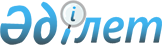 Қазақстан Республикасы Әділет министрлігінің 2010 - 2014 жылдарға арналған стратегиялық жоспары туралыҚазақстан Республикасы Үкіметінің 2009 жылғы 31 желтоқсандағы № 2325 Қаулысы.
      "Қазақстан Республикасындағы мемлекеттік жоспарлау жүйесі туралы" Қазақстан Республикасы Президентінің 2009 жылғы 18 маусымдағы № 827 Жарлығын іске асыру мақсатында Қазақстан Республикасының Үкіметі ҚАУЛЫ ЕТЕДІ:
      1. Қоса беріліп отырған Қазақстан Республикасы Әділет министрлігінің 2010 - 2014 жылдарға арналған стратегиялық жоспары бекітілсін.
      2. Осы қаулы 2010 жылғы 1 қаңтардан бастап қолданысқа енгізіледі және ресми жариялануға тиіс. Қазақстан Республикасы Әділет министрлігінің
2010 - 2014 жылдарға арналған стратегиялық жоспары
1. Миссиясы және пайымдауы
      Миссиясы: Мемлекеттің бәсекеге қабілеттігін арттырудағы міндеттерді шешу үшін құқықтық инфрақұрылымды жаңғырту және қамтамасыз ету.
      Пайымдауы: тиімді құқықтық қорғаумен, сондай-ақ құқықтық мемлекеттің стандарттары мен принциптеріне сәйкес мемлекеттік және заңгерлік қызметтер қамтамасыз етілген дамыған азаматтық қоғам. 2. Ағымдағы ахуалды талдау
      Қазақстан Республикасы Әділет министрлігі (бұдан әрі - Әділет министрлігі) іске асыру елде жүргізіліп жатқан қайта құруларды тиісінше құқықтық қамтамасыз етуді жүзеге асыруға мүмкіндік беретін өзара ұқсас емес фукнциялардың үлкен ауқымын орындайды.
      Өткен жылдар Әділет министрлігі үшін оның алдына қойылған барлық міндеттерді орындауға мүмкіндік берген белгілі бір өрлеу кезеңі болды.
      Осы 2010 - 2014 жылдарға арналған стратегиялық жоспарда жеті стратегиялық бағыт көзделді.
      1. Заңнамаға сәйкес әділет органдары ұсынатын мемлекеттік және заңгерлік қызмет көрсетулер сапасын арттыру, азаматтардың құқықтық мәдениетін арттыру.
      Кез келген органның қызметіндегі көрсеткіштердің бірі тұрақты арттыруды талап ететін ұсынылатын қызмет көрсету сапасы болып табылады. Мемлекеттік басқару жүйесі мен мемлекеттік қызмет көрсету сапасы жеткілікті дәрежеде айқын еместігін атап өту қажет.
      2009 жылдың қорытындысы бойынша Халыққа қызмет көрсету орталықтары 6 565 479 мемлекеттік қызмет көрсеткен, бұл өткен жылдың осы кезеңімен салыстырғанда 667 477 қызметке артық.
      Бизнес-ортаны жақсарту жөніндегі USAID жобасы жылжымайтын мүлікті және заңды тұлғаларды тіркеу саласындағы заңнаманы іске асыру жөніндегі мониторинг шеңберінде тұтынушыларға жүргізген сауалнамасының нәтижелері бойынша халықтың 85 %-ы әділет органдары көрсететін қызметтің сапасы мен қол жетімдігіне қанағаттанған.
      2008 жылғы ұқсас сауалнама нәтижелері халықтың 50 %-ы ғана қызмет сапасына қанағаттанатынын көрсетті.
      Сонымен бірге, көрсеткіштердің жақсарғанына қарамастан, көрсетілген деректер көрсетілетін мемлекеттік қызметтердің тиімділігін арттыру қажеттігі туралы айғақтайды.
      Дүниежүзілік экономикалық форумның Ғаламдық бәсекеге қабілеттілік индексінің және "Doing business" рейтингтеріндегі көрсеткіштерді жақсарту жөнінде Әділет министрлігі жүргізген жұмыстардың маңызы зор.
      Дүниежүзілік Банктің есебі бойынша 2009 жылы Қазақстан "Doing business" рейтингінде "Кәсіпорындарды ашу" индикаторы бойынша 79 орынды, 2010 жылы 82 орынды иеленді.
      Сонымен бірге Дүниежүзілік экономикалық форумның ҒБҚИ "Бизнесті бастауға қажетті рәсімдердің саны" және "Бизнесті ашуға қажетті күндердің саны" индикаторлары бойынша 44 орынды иеленді, 2010 жылы "Бизнесті бастауға қажетті рәсімдердің саны" индикаторы бойынша 60 орынды, "Бизнесті ашуға қажетті күндердің саны" индикаторы бойынша 62 орынды иеленеді.
      Көрсетілген рейтингтерде бизнесті жүргізу (кәсіпорындар ашу) жеңілдігінің негізгі бағасы мынадай көрсеткіштер болып табылады: бизнес жасауға қажет рәсімдердің мерзімдері және саны, сондай-ақ оның құны.
      Аталған көрсеткіштер заңдар деңгейінде регламенттелгенін ескере отырып, Әділет министрлігі 2009 жылғы қаңтардан бастап қолданыстағы заңнамаға тиісті түзетулер енгізу жұмыстарын бастады.
      Мәселен, бизнес жасау рәсімдерін жеңілдету және әкімшілік кедергілерді жою арқылы көрсетілген рейтингтерде Қазақстанның ұстанымын арттыру мақсатында Мемлекет басшысының қол қоюына жіберілген "Қазақстан Республикасының кейбір заңнамалық актілеріне заңды тұлғаларды мемлекеттік тіркеуді және филиалдар мен өкілдіктерді есептік тіркеуді оңайлату мәселелері бойынша өзгерістер мен толықтырулар енгізу туралы" Қазақстан Республикасы Заңының жобасы әзірленді.
      2009 жылдың қорытындысы бойынша ҒБҚИ "Меншікке құқық" индикаторы бойынша Қазақстан 103 орынды (2008 жылы - 95), Дүниежүзілік банктің "Doing business" "Меншікті тіркеу" индикаторы бойынша - 31 орынды (2008 жылы — 26) иеленді.
      Бағалау әдістемесі компанияның меншік құқығын алу жеңілдігін (меншікті тіркеу үшін қажетті әрекет, уақыт саны мен қаржылық шығындар) көздейді.
      Әділет министрлігі жылжымайтын мүлікке құқықтарды тіркеу ресімдерін оңайлату бойынша шаралар кешенін қабылдады.
      Атап айтқанда, ведомстволық бұйрықтарды қабылдау нәтижесінде тұрғын үй емес құрылысқа, бір объектіден тұратын тұрғын үй емес мақсаттағы мүліктік кешенге құқықтарды тіркеу мерзімдері 15-тен 10 жұмыс күніне дейін қысқарды; жылжымайтын мүлікке ақпараттық анықтамаларды ХҚО арқылы электронды нысанда беру тәртібі мен мерзімдері белгіленді; жылжымайтын мүлікке ақпараттық анықтамаларды беру мерзімі 3-тен 1 жұмыс күніне дейін қысқарды.
      Сонымен бірге, заңгерлік көмекті тегін көрсететін адвокаттардың еңбегіне ақы төлеудің тиімді тетігінің жоқтығына байланысты бірқатар кемшіліктер бар. Сондықтан Әділет министрлігінің мақсаты қызмет көрсету процестерін оңтайландыруға, олардың ашықтығы мен қол жетімділігін қамтамасыз етуге, сондай-ақ азаматтардың білікті заң көмегін алуға құқықтарын іске асыруды қамтамасыз етуге келіп саяды.
      Қойылған мақсаттарға қол жеткізу үшін Стратегиялық жоспарда адвокатура мен нотариат саласындағы заңнаманы одан әрі жетілдіру айқындалған.
      Халықтың әлеуметтік жағынан қорғалмаған тобын қолдау мақсатында 2009 жылғы қыркүйектен бастап қызмет көрсету құны жекеше нотариустардан едәуір төмен мемлекеттік нотариустардың қызметі қалпына келтірілді.
      Бүгінгі таңда мемлекеттік нотариустар жалпы сомасы 7 930 390 теңгеге 16 194 нотариаттық іс-әрекеттерді жүзеге асырды.
      Мемлекеттің құқықтық мәдениетінің жай-күйі оның құқықтық жүйесіндегі көрсеткіштердің бірі болып табылады. Халықтың құқықтық мәдениетін арттыру, құқықтық санасын дамыту тәуелсіз, демократиялық және құқықтық мемлекет құруға ықпал ететін азаматтық қоғамды қалыптастырудың маңызды өлшемі болып табылады.
      Мемлекет пен қоғамның, бұқаралық ақпарат құралдарының бірлескен күш-жігері қажет. Қазақстан Республикасы азаматтарының құқықтық санасы мен құқықтық мәдениетінің деңгейін одан әрі арттыру мақсатында Стратегиялық жоспарда құқықтық түсіндіру сипатында іс-шараларды орындау көзделеді.
      2. Заңнаманы жетілдіру, сапалы нормашығармашылық қызмет және халықаралық ынтымақтастықты құқықтық қамтамасыз ету.
      Мемлекеттік саясатты іске асырудың негізгі құралы нормашығармашылық қызмет болып табылады. Заң шығармашылығы саласында негізгі міндет әзірленетін заң жобаларының сапасы болып табылады, бірақ бұл олардың заңгерлік пысықталуына ғана емес, сонымен бірге әлеуметтік, экономикалық, қаржылық маңызды мәселені шешудің пысықталуына, статистикалық деректерді зерделеуге, құқық қолдану практикасын талдауға, оң халықаралық тәжірибені қолдануға да байланысты болмақ.
      Осыған байланысты нормашығармашылық қызметтің сапасын арттыру стратегиялық бағытпен айқындалды.
      Қазақстан Республикасы Үкіметінің 2009 жылғы 18 ақпандағы № 184  қаулысымен бекітілген Қазақстан Республикасы Үкіметінің заң жобалау жұмыстарының 2009 жылға арналған жоспарымен 38 заң жобасын (түзетулер ескеріліп) әзірлеу көзделген, оның 4-іне Мемлекет басшысы қол қойды, 1-еуі Мемлекет басшысына қол қоюға жіберілді, 33-і Қазақстан Республикасының Парламентінде.
      2009 жылдың қорытындысы бойынша Әділет министрлігі 133 заң жобасына құқықтық сараптама жүргізді, 34-і келісілді (2008 жылы 150 заң жобасына құқықтық сарпатама жүргізілді, 74-і келісілді). Сонымен бүгінгі таңда мемлекеттік органдар әзірлейтін заң жобалары сапасының төмендігі өзекті болып қалуда.
      Сол бір заңға әртүрлі заңнамалық актілермен өзгерістер мен толықтырулар енгізуді көздейтін заң жобаларын әзірлеу жағдайларын болдырмау, оларды өткізудің барлық сатыларында заң жобалары мониторингісінің тиісті жүйесін енгізу жөнінде ұсыныстар енгізу мақсатында қазіргі уақытта барлық заң жобалары бойынша деректер қорын құру мәселесі пысықталуда.
      "Қазақстан Республикасының нормативтік құқықтық актілерінің мәтіндерін кейіннен ресми жариялау ережесін бекіту туралы" Қазақстан Республикасы Үкіметінің 2002 жылғы 22 тамыздағы № 938 қаулысына сәйкес кейіннен ресми жариялауға құқық алған жеке кәсіпкерлік субъектілері жыл сайын тексеруге ұшырайды.
      Қазақстан Республикасы Премьер-Министрінің орынбасары С.Н. Ахметовтің төрағалық етуімен 2009 жылғы 13 қарашада өткен кеңестің қорытындысы бойынша Әділет министрлігі әзірлеген нормативтік құқықтық актілердің ресми мәтіндерін кейіннен жариялау саласында сараланған мемлекеттік бақылау және тәуекелдерді басқару жүйесінің тұсауы кесілді, онда маңызды емес тәуекелмен байланысты жоспарлы тексерулердің 5 жылда 1 рет болатын мерзімділігі (жарияланған НҚА мәтіндерін салыстыру "Әділет министрлігінің ресми мәтіні" деген мөртабан қойылған макетпен жүзеге асырылады) мақұлданды.
      Бүгінгі таңда 2002 - 2010 жылдарға арналған Құқықтық саясат тұжырымдамасында көзделген заңнаманы жетілдірудің негізгі бағыттары тиянақты аяқталды және заңнаманы дамытудың жаңа кезеңін білдіреді.
      Осыған байланысты Қазақстан Республикасы Президентінің 2009 жылғы 24 тамыздағы № 858 Жарлығымен әлеуметтік-экономикалық және қоғамдық-саяси қатынастарды барабар реттеуге бағытталған Қазақстан Республикасының 2010 жылдан 2020 жылға дейінгі кезеңге арналған құқықтық саясат тұжырымдамасы (бұдан әрі - Тұжырымдама) қабылданды.
      Құжатта мемлекеттік құқықтық реформалар жүргізудің және мемлекеттің құқықтық институттарын жетілдіру әрі дамыту үшін заңнамалық алғы шарттарды жасаудың, заңның күші мен оны қолдану мониторингін қамтамасыз етудің нақты тетіктері көрсетілген, бұл біздің мемлекетімізде құқықтық негіздердің тұрақтылығы мен құқықтық реттеудің сапасын қамтамасыз етуге мүмкіндік береді.
      3. Қылмыстық-атқару жүйесін халықаралық стандарттарға жақындату.
      2009 жылдың ішінде "Еуропаға жол" мемлекеттік бағдарламасын іске асыру шеңберінде пенитенциарлық жүйе қызметіне халықаралық стандарттарды енгізу және тәжірибені зерделеу мақсатында Польша түрме қызметіне іссапарлар жүзеге асырылды.
      АҚШ елшілігінің өкілдерімен, түрме мәселелері саласындағы бірлескен жобаларды іске асыру жөніндегі Freedom House үкіметтік емес құқық қорғау ұйымы жобаларының ассистентімен, Джонатан Айткен (Англия) және KNCV түрме мәселелері жөніндегі сарапшылармен, Техникалық Ынтымақтастық жөніндегі Неміс Қоғамының (GTZ), ISDG NV (Бельгия) компаниясының, БҰҰ Балалар қорының (ЮНИСЕФ) өкілдерімен, Польша түрме қызметі сарапшыларымен Қазақстанның пенитенциарлық мекемесінің қызметін сараптамалық бағалауды жүзеге асыру және қылмыстық-атқару жүйесі қызметкерлеріне семинар-консультациялар өткізу үшін қосымша кездесулер өтті.
      Дегенмен, қылмыстық-атқару жүйесін халықаралық стандарттарға жақындату мәселесінде оның тиімділігіне теріс әсер ететін шешілмеген проблемалар әлі де қалып отыр.
      Өткен ғасырдың басында-ортасында, ал кейбіреулері 18 және 19 ғасырларда салынған қылмыстық-атқару жүйесі мекемелерінің көптеген ғимараттары мен құрылыстары тозған, көбінесе авариялық күйде түр, санитарлық, техникалық талаптарға, сондай-ақ халықаралық стандарттардың талаптарына жауап бермейді.
      Бас бостандығынан айыру орындарында ұстаудың тиісті жағдайларын қолдау мақсатында қылмыстық-атқару жүйесі жүргізген белгілі бір жұмыстарға қарамастан, жұмыс істейтін мекемелерді күрделі жөндеу мен реконструкциялауға, сондай-ақ сотталғандарды камерада ұстау үшін халықаралық стандарт талаптарына жауап беретін қылмыстық-атқару жүйесінің жаңа мекемелерін салуға қажетті қаржы қаражатын бөлу талап етіледі.
      2009 жылғы 1 желтоқсандағы жағдай бойынша республиканың қылмыстық-атқару жүйесі мекемелерінде 63 655 (2008 жылы - 59 092) сотталғандар мен тергеу-қамаудағылар ұсталған.
      Сондай-ақ, жүйеде сотталғандарды қоғамнан оқшаулауға байланысты емес жазалауды орындау бойынша күрделі ахуал қалыптасқан. Қоғамнан оқшаулаусыз жазалауды орындайтын қылмыстық-атқару инспекциясы қызметкерлерінің жүктемесі белгіленген нормативтерден асады. Сонымен бірге мемлекеттің жүргізіп отырған қылмыстық саясатты ізгілендіруге байланысты бас бостандығынан айыруға байланысты емес жазалауға сотталған адамдар саны жыл сайын тек кебейетін болады.
      Республиканың қылмыстық-атқару инспекцияларының есебі бойынша 63 509 сотталғандар қоғамнан оқшаулауға байланысты емес жазаға тартылған, бұл өткен жылдың осы кезеңімен салыстырғанда 4 760 адамға (2008 жылы - 58 749) көп.
      Сотталғандарды қоғамдық-пайдалы еңбекке орналастырудың төмендігі түзеу мекемелерінде тәртіпті ұстап тұруға ықпал етпейді және қылмыстық-атқару жүйесі мекемелерінің алдына қойылған міндеттердің қол жеткізілуіне тұтастай теріс әсер етеді.
      2009 жылғы 20 желтоқсанда қылмыстық-атқару жүйесінің түзеу мекемелері аумағында сотталғандар жасаған 247 қылмыс тіркелді, бұл өткен жылдың осы кезеңімен салыстырғанда (2008 жылы - 295) 48 фактіге аз.
      Инженерлік және техникалық қорғау құралдары қанағаттандырмайды, осыған байланысты қылмыстық-атқару жүйесі объектілерінің тиісті қауіпсіздігі қамтамасыз етілмеген.
      Қылмыстық-атқару жүйесі ауруханалары мен медициналық бөлімдерінің медициналық жабдықтары және аппараттары техникалық жағынан тозған әрі моральдық ескірген. Медициналық бөлімдердің барлығы бірдей қарапайым диагностикалық аппаратурамен қамтамасыз етілмеген.
      "Әділет органдары туралы" Заңның 20-бабына сәйкес қылмыстық-атқару қызметі саласында әділет органдары функцияларының бірі "қылмыстық жазасын өтеген адамдарды әлеуметтік бейімдеу мен оңалтуды ұйымдастыру және жүзеге асыру" болып табылады.
      Көрсетілген норманы іске асыру мақсатында Үкіметтің 2007 жылғы 10 қыркүйектегі № 783 қаулысымен Өскемен және Шымкент қалаларында бас бостандығынан айыру орындарынан босаған адамдар үшін Қылмыстық-атқару жүйесі комитетінің Оңалту орталықтары құрылды, оны ұстауға республикалық бюджеттен 2008 жылы 88,6 млн. теңге бөлінді.
      Мұнда келетін адамдар санының аз болу себептерінің бірі - осы Орталықтардың Қылмыстық-атқару жүйесі комитетінің қарамағында болуы. Бас бостандығынан айыру орындарынан босап шыққан сотталғандар қылмыстық-атқару жүйесі қызметкерлеріне теңестірілген қызметкерлердің ұдайы бақылауында болады деп есептей отырып, психологиялық жағынан қолайсыз сезінеді.
      Бұдан басқа, көрсетілген Орталықтардың ашылуы олардың қызметін Үкіметтің 2000 жылғы 16 наурыздағы № 408 қаулысымен жергілікті атқарушы органдардың жанынан әрбір облыс орталығында құрылған Белгілі бір тұратын жері жоқ адамдарға арналған әлеуметтік бейімдеу орталықтарының қайталауына әкелді. Бұл Қазақстан Республикасы Үкіметінің 2003 жылғы 10 ақпандағы № 147 қаулысымен бекітілген Мемлекеттік басқару деңгейлері арасындағы өкілеттіктерді ажырату және бюджетаралық қатынастарды жетілдіру тұжырымдамасымен келіспейді.
      Әділет министрлігі Президент Әкімшілігі мен Үкіметке бас бостандығынан айыру орындарынан босатылған адамдарды әлеуметтік бейімдеу және оңалту функцияларын жергілікті атқарушы органдардың жанынан құрылған белгілі бір тұратын жері жоқ адамдарға арналған әлеуметтік бейімдеу орталықтарына берудің мақсатқа сәйкестігі, ал Қылмыстық-атқару жүйесі комитетінің жанында жұмыс істейтін Орталықтарды тарату туралы ұсыныс енгізді.
      Осы ұсынысты Қазақстан Республикасының Президенті мақұлдады.
      Осыған байланысты Ішкі істер министрлігіне "Қазақстан Республикасының кейбір заңнамалық актілеріне құқық бұзушылықтардың алдын алу мәселелері бойынша өзгерістер мен толықтырулар енгізу туралы" Заң жобасына, "Әділет органдары туралы", "Қазақстан Республикасындағы жергілікті мемлекеттік басқару және өзін-өзі басқару туралы" Заңдарға кейбір түзетулерді енгізу мүмкіндігін қарастыру туралы ұсыныстар жіберілді.
      Қылмыстық-атқару жүйесі қызметінің тиімділігін арттыру мақсатында Стратегиялық жоспарда сотталғандарды ұстау жағдайларын жақсартуға, қоғамнан оқшаулаусыз жазалауды орындайтын қызметті дамытуға, сотталғандарды еңбекке және/немесе оқуға тартуға, қылмыстық-атқару жүйесі мекемелерінің қауіпсіздігін қамтамасыз етуге бағытталған бірқатар іс-шаралар көзделген.
      4. Сот-сараптама жүйесін халықаралық стандарттарға жақындату.
      Сот-сараптама қызметін халықаралық стандарттарға көшіру бойынша стартегиялық мақсаттарға қол жеткізу мақсатында 2009 жылы мынадай елдердің: АҚШ, Англия және Францияның сот сараптамасы саласындағы халықаралық тәжірибесі зерделенді, сондай-ақ халықаралық аккредиттеуді алу бойынша ТМД елдері - Ресей, Украина, Белоруссияның жұмысы зерделенді.
      Материалдық-техникалық және кадрмен қамтамасыз етуге қатысты проблемалар сот сараптамасы органдарында да бар.
      Мысалы, Сот сараптамасы орталығы бөлімшелерінің штат санын көбейту талап етілген қажеттіліктен 50%-ға темен жүзеге асырылған. Сарапшылардың саны бұрынғы деңгейде қалса да, 10 жыл жұмыста орындалған сараптамалардың саны 4,7 есеге көбейген.
      2009 жылы Сот сараптамасы орталығының бөлімшелері 67 530 сараптама жүргізді, бұл былтырғы жылдың осы кезеңімен салыстырғанда 1 397 сараптамаға артық (2008 жылы - 66 133).
      Сондай-ақ 2009 жылы Сот сараптамасы орталығының Ғылыми-әдістемелік және Ғылыми кеңестерінде қарау әрі бекіту үшін құрылыс сараптамасы жөніндегі әдістемелер дайындалды.
      Сот сараптамасы орталығын шетелдік озық сот-сараптама мекемелерінің деңгейінен қалыспайтын күйге дейін дамыту үшін халықаралық мекемелермен өзара іс-қимылды кеңейту қажет. Сот сарпатамасы орталығының зертханаларында жүргізілген сот-сараптама зерттеулері нәтижелерінің халықаралық тұрғыда мойындалуына қол жеткізу халықаралық аккредиттеу алғаннан кейін ғана жүзеге асырылмақ.
      Сот сараптамасын ғылыми-зерттеу және оқу-әдістемелік қамтамасыз ету мәселелерін одан әрі жетілдіру, кадр әлеуетін күшейту, халықаралық ынтымақтастықты дамыту, сондай-ақ материалдық-техникалық базасын нығайту талап етіледі.
      5. Зияткерлік меншік құқықтарын қорғауды қамтамасыз ету жөніндегі қызметті Дүниежүзілік сауда ұйымының стандарттарымен сәйкес келтіру.
      Қазақстан Республикасының алдында тұрған стратегиялық міндеттердің бірі Дүниежүзілік сауда ұйымына (бұдан әрі - ДСҰ) кіру болып табылады. Осыған байланысты қолданыстағы заңнаманы ДСҰ шеңберінде жасалған Зияткерлік меншік құқықтарының сауда аспектілері жөніндегі келісімнің талаптарына сәйкес келтіру шараларын қабылдау қажет.
      Зияткерлік меншік саласындағы қатынастарды дамыту үшін Қазақстанда қолайлы жағдайды қалыптастыру мақсатында Әділет министрлігінің Стратегиялық жоспарында көзделген іс-шаралар контрафактілі өніммен қарсы күрес шараларының тиімділігін арттыруға, құқықтық түсіндіру жұмыстарын көбейтуге, осы саладағы заңнаманы жетілдіруге, халықаралық ұйымдармен ынтымақтастықты арттыруға, сондай-ақ құқық қорғау органдарымен өзара іс-қимылды жандандыруға бағытталған.
      Әділет органдарының статистикалық деректеріне сәйкес 2009 жылы республикада 711 (2008 жылы - 663) тексеру жүргізілді, зияткерлік меншік объектілерін пайдаланатын субъектілердің 655 (2008 жылы - 656) құқық бұзушылық фактілері анықталды. Заңсыз айналымнан жалпы сомасы 36 714 590 (2008 жылы - 93 824 126) теңге болатын 132 893 (2008 жылы - 194 130) бірлікте контрафактілі өнім алынған.
      Қазақстан Республикасы зияткерлік меншік құқықтарын баламалы құқықтық қорғауды қамтамасыз етпейтін елдер туралы ақпаратты көздейтін "Special 301 Report" тізімінде жоқ.
      ҒБҚИ рейтингінде Қазақстан 2009 жылдың қорытындысы бойынша "Авторлық құқықтарды қорғау" индикаторы бойынша 78 орынды иеленді, бұл былтырғы жылмен салыстырғанда 3 ұстанымға төмен.
      Осы көрсеткіштің төмендеуіне көбінесе 2009 жылғы 17 ақпан мен 1 шілде аралығында шағын және орта кәсіпкерлік субъектілерін тексеруге мораторийдің жариялануына байланысты тексеру жүргізудің едәуір қысқаруы әсер етті.
      Бұдан басқа, 2009 жылы 17 шілдеде мемлекеттік органдардың жеке кәсіпкерлік субъектілерін тексеруін оңтайландыру мен реттеуді көздейтін "Қазақстан Республикасының кейбір заңнамалық актілеріне жеке кәсіпкерлік мәселелері бойынша өзгерістер мен толықтырулар енгізу туралы" Қазақстан Республикасының Заңы қабылданды.
      Атап айтқанда, Заңмен рейдтік тексеру жүргізу алып тасталды, осыған байланысты контрафактілі өнім сатылатын жаппай сату орындарында, базарларда, вокзал маңындағы алаңқайларда тексеру жүргізуге мүмкіндік болмады.
      Сондай-ақ Әділет министрлігі зияткерлік меншік құқықтарын қорғау саласында ұлттық заңнаманы жетілдіру бойынша белгілі бір жұмыстар жүргізді.
      Бұдан басқа, 2008 жылы жарияланған ҒБҚИ рейтингінде "Өнеркәсіптік меншік құқықтарын қорғау" индикаторы көзделді, ол бойынша Қазақстан Республикасы 72 ұстанымды иеленді. Бұл ретте 2009 жылы жарияланған рейтингтерде осы индикатор жоқ. Бұған қарамастан Әділет министрлігі осы бағытта жұмысты жалғастыратын болады.
      6. Алып тасталды - ҚР Үкіметінің 2010.10.22 № 1099 Қаулысымен.
      7. Бағалау қызметін жетілдіру және халықаралық талаптарға сәйкес келтіру.
      2000 жылы бағалау қызметін одан әрі дамытудың негізгі іргетасы болған "Қазақстан Республикасындағы бағалау қызметі туралы" Қазақстан Республикасының Заңы (бұдан әрі - Заң) қабылданды. Өткен 9 жылда бағалау қызметі құқықтық реттелуі ұдайы көңіл аудару мен жетілдіруді талап ететін нарықтық қатынастардың маңызды институтына айналды.
      Бағалау қызметі адамның тіршілік әрекетіндегі маңызды салаларын қозғайды. Республикада әлеуметтік, экономикалық, тұрғын үй реформалары болып жатқаны белгілі. Банк қызметі, құрылыс қарқынды дамуда. Мысалы, құрылыс пен жылжымайтын мүлік ипотекасы кең ауқымға ие тек Астана мен Алматы қалаларында мүлікті білікті бағалайтын кәсіби бағалаушылар өте қажет. Қазіргі кезде бағалау бойынша сапасыз әрі дұрыс жасалмаған есептерден тапсырысшылар, орындаушылар мен басқа да мүдделі тараптар арасындағы сот ауыртпалықтары санының көптігі туралы айтпағанда, бағалау қызметінің барлық субъектілері зардабын тартуда. Бұл бірінші кезекте еліміздің қаржы, құрылыс нарығы мен банк-сақтандыру жүйесіне теріс әсер етеді.
      Заң қабылданған сәтте Қазақстан бағалау қызметін қалыптастыру сатысында еді. Уақыт өте келе бағалау теориясы мен тәжірибесі, сондай-ақ нарықтық жағдайлар үнемі өзгеріске ұшырап отырды және сондықтан бағалау қызметі туралы қолданыстағы заңнаманы түзету қажеттігі туындады.
      Осыған байланысты мемлекеттік бағалау стандарттарын белгілеуге, бағалау қызметін халықаралық талаптарға сәйкес келтіруге, мемлекеттік реттеу жүйесі мен бағалау қызметін өзін-өзі реттеуді жетілдіруге бағытталған кешенді ұйымдастырушылық-құқықтық шаралар қажет.
      8. Сот актілерін орындау институтын жетілдіру.
      "Қазақстан Республикасында құқық қорғау қызметі мен сот жүйесінің тиімділігін арттыру жөніндегі шаралар туралы" Қазақстан Республикасы Президентінің 2010 жылғы 17 тамыздағы № 1039 Жарлығымен Қазақстан Республикасы Жоғарғы Соты жанындағы Сот әкімшілігі комитетінің атқарушылық құжаттарды орындау, жекелеген негіздер бойынша республикалық меншікке айналған (түскен) мүлікті есепке алу, сақтау, бағалау және одан әрі пайдалану жөніндегі функциялары Әділет министрлігінің қарауына берілді.
      Осылайша, сот актілерін орындау бір мемлекеттік органда шоғырланатын болады, бұл халықаралық практикаға сәйкес келеді.
      Сот актілерінің нақты орындалуы атқарушылық іс жүргізудің негізгі көрсеткіші болып табылады, бұл Тәуелсіз Мемлекеттер Достастығы елдерінің арасындағы ең жоғары көрсеткіш болғанымен, әлі де 70 - 75 % деңгейде қалып отыр. Сот орындаушыларының сәйкес келмейтін мәртебесі, материалдық-техникалық қамтамасыз етудің жеткіліксіздігі, заңнамалық және басқа да проблемалар орындалу сапасына әсер етеді. Жалақының жеткіліксіз деңгейі, жүктемелердің едәуір болуы, әлеуметтік жағынан қорғалудың әлсіздігі сот орындаушысы жұмысының тартымдылық деңгейін төмендетеді. Орындаудың жай-күйін жақсарту үшін мынадай міндеттерді шешу талап етіледі.
      Сот актілерінің бұлжытпай орындалуына, соның ішінде атқарушылық құжаттарын орындаудан бас тартқаны үшін борышкердің жауапкершілігін күшейту, борышкерлерге қатысты шектеу шараларын одан әрі кеңейту, атқарушылық іс жүргізуге процессуалды сот бақылауын күшейту арқылы қол жеткізу керек.
      Сот орындаушылары жұмысының жүктемелер нормативін есептеп, бекіту қажет, содан кейін сот орындаушылары санын атқарушылық іс жүргізу жүйесінің толыққанды жұмыс істеуіне қажетті санға барынша көбейту қажет.
      Сот орындаушылары өз міндеттерінің күшінде мүліктен күштеп айыруды, оны мәжбүрлеп алып қоюды, борышкерлерді мәжбүрлеп шығаруды, борышкерлердің үй-жайын олардың келісімсіз және мәжбүрлі сипаттағы басқа да шараларды жүзеге асырады. Бұл ретте оларға борышкерлер тарапынан жиі күш көрсетіледі.
      Сот орындаушылары жұмысының ерекшелігі салық қызметі, прокуратура, ішкі істер, қаржы полициясы органдарының жұмысымен сәйкес келетінін ескере отырып, мемлекеттің қаржылық мүмкіндіктерін есепке ала отырып, "Атқарушылық іс жүргізу және сот орындаушыларының мәртебесі туралы" Қазақстан Республикасының Заңында сот орындаушыларын тиісті еңбек жағдайына сәйкес әлеуметтік қорғау шараларын көздеу қажет.
      "Қазақстан Республикасында қылмысқа және сыбайлас жемқорлыққа қарсы күресті күшейту және құқық қорғау қызметін одан әрі жетілдіру жөніндегі қосымша шаралар туралы" Қазақстан Республикасы Президентінің 2009 жылғы 22 сәуірдегі № 793 Жарлығына сәйкес атқарушылық іс жүргізу органдарына сот шешімдерін орындау тәртібін бұзумен байланысты істер бойынша анықтау өкілеттіктерін берген жөн, бұл сот актілерін орындау тиімділігін арттыруға ықпал етеді.
      "Атқарушылық іс жүргізу және сот орындаушыларының мәртебесі туралы" Қазақстан Республикасы Заңының 113-бабына сәйкес тараптардың қаражаты ғана емес, сондай-ақ оларды ұйымдастыру мен оларды жүргізуге жұмсалған бюджет қаражаты орындау жөніндегі шығыстар болып табылады.
      Қазіргі уақытта атқарушылық әрекеттерді ұйымдастыру мен оларды жүргізуге арналған шығыстарды көбінесе өндіріп алушылар немесе сот орындаушылары өздеріне алуға мәжбүр. Бұл ахуал ең алдымен атқарушылық әрекеттерді ұйымдастыру мен оларды жүргізуге арналған бюджеттің ақшалай қаражатының жетіспеуіне негізделген.
      Жекелеген атқарушылық әрекеттерді жасау үшін қаражаттың жоқтығы заңда белгіленген сот актілерін орындау мерзімдеріне айтарлықтай әсер етеді және орындау мерзімдерін бұзудың, өндіріп алушылардың мүдделері мен құқықтары бұзылуының негізгі себебі болып табылады.
      Осыған байланысты республикалық бюджетте кейбір атқару әрекеттерін қайтару негізінде жасауға қаражат көздеу қажет.
      Осыған байланысты республикалық бюджетте қайтару негізінде жекелеген атқарушылық әрекеттерді жүргізуге қаражат бөлуді көздеу қажет.
      Сот орындаушылары біліктіліктерінің жеткіліксіздігі сот актілерінің орындалу сапасына әсер етеді. Атқарушылық іс жүргізу туралы заңнама тек "Атқарушылық іс жүргізу және сот орындаушыларының мәртебесі туралы" Заңмен ғана шектелмейді, ол көптеген заңдар мен заңға тәуелді актілерде қамтылған құқық нормаларының жиынтығын білдіреді. Осыған байланысты сот орындаушыларының барлық санын қамтып, олардың біліктілігін арттыру жөнінде қосымша шаралар қабылдау қажет.
      Сот орындаушылары жұмысының ауқымды көлемі атқарушылық іс жүргізуді тиімді бақылауды және оларды есепке алу жөніндегі шараларды қабылдауды талап етеді. Аталған міндетті іске асыру мақсатында Атқарушылық іс жүргізуді есепке алудың және бақылаудың автоматтандырылған жүйесін енгізу қажет. Бұл жүйе тіркеу органдарының деректер қорымен электрондық өзара байланыс жасауды жолға қоюға мүмкіндік береді. Бүгінгі күні аталған органдармен өзара байланыс жасау жазбаша сауал арқылы жүзеге асырылып келеді, бұл орындау мерзімдерін айтарлықтай ұзаққа созады.
      Сот шешімдерін жеке негізде орындаудың баламалы жүйесін енгізу қажет, ол қазақстандық сот жүйесін Мемлекет Басшысы бекіткен "Еуропаға жол" атты мемлекеттік бағдарламада көзделген жалпыға бірдей танылған халықаралық стандарттарға жақындату мақсатына сай келеді. Бұл атқарушылық іс жүргізудің тиімділігін арттыруға да мүмкіндік беретін болады. Көптеген шет елдердің тәжірибесі сот шешімдерін жеке орындау институтының жоғары тиімділігін дәлелдейді.
      Ескерту. 2-бөлімге өзгерту енгізілді - ҚР Үкіметінің 2010.12.30 № 1460 Қаулысымен.

  3. Қазақстан Республикасы Әділет министрлігі қызметінің
2010 - 2014 жылдарға арналған стратегиялық бағыттары,
мақсаттары, міндеттері мен көрсеткіштері
      Ескерту. 3-бөлім жаңа редакцияда - ҚР Үкіметінің 2010.10.22 № 1099, 2010.12.30 № 1460 Қаулыларымен.


      * 2008 жылы жарияланған есеп Қазақстан Республикасы Әділет министрлігінің
стратегиялық бағыттары мен мақсаттарының мемлекеттің
стратегиялық мақсаттарына сәйкестігі
      Ескерту. Кестеге өзгерту енгізілді - ҚР Үкіметінің 2010.10.22 № 1099, 2010.12.30 № 1460 Қаулыларымен. 4. Министрліктің функционалдық мүмкіндіктері
және ықтимал қауіп-қатерлер
      4.1. Фунционалдық мүмкіндіктер.
      Министрліктің қызметін жетілдіру мақсатында:
      1) Министрліктің құрылымдық бөлімшелері мен ведомстволары арасында функциялар мен жауапкершіліктердің ара-жігі нақты ажыратылған жаңа ұйымдық құрылым болады;
      2) бірыңғай белгіленген ережелерге сәйкес Министрлікте құрылымдық бөлімшелердің, ведомстволар мен аумақтық әділет органдарының қызметін рейтингілік бағалау жүйесі енгізіледі;
      3) Министрлік қызметінің барлық салаларында қызметкерлердің кәсіби деңгейі арттырылады (даярлау, қайта даярлау және біліктілікті арттыру), әр қызметкердің қызмет ету тиімділігін одан әрі жетілдіруге ықпал ететін қолайлы еңбек жағдайы жасалады;
      4) одан әрі жетілдіру және олардың сапасын жақсарту үшін әділет органдары қызметінің бағыттарын талдау бойынша жұмыстар жүргізіледі;
      5) құқықтық қамтамасыз ету саласында халықаралық ынтымақтастықты дамыту.
      4.2. Ықтимал қауіп-қатерлер.
      Сыртқы факторлардың есебінен Әділет министрлігінің мақсаттарына қол жеткізуге әсер етуі мүмкін қатерлер;
      1) жаңа жағдайларда мемлекеттік органдардың тиісті шешімдерді және Әділет министрлігі жүйесінің тиімді жұмыс істеуі үшін қажетті нормативтік құқықтық актілерді уақытында қабылдамауы;
      2) Министрліктің білікті мамандарының жағдайы аса тартымды ұйымдарға кетуі (жоғары жалақы, қолайлы еңбек жағдайы, нормаланған жұмыс кестесі және т.б.);
      3) министрлік қызметінің қалыпты жұмыс істеуіне кедергі келтіруге ықпал ететін Министрліктің, сондай-ақ өзге де мемлекеттік органдардың лауазымды адамдарының сыбайлас жемқорлықтығы;
      4) компьютерлік жүйенің істен шығуы, деректер қорының жоғалуы. Сектораралық өзара іс-қимыл
      Ескерту. Кестеге өзгерту енгізілді - ҚР Үкіметінің 2010.10.22 № 1099, 2010.12.30 № 1460 Қаулыларымен. 5. Нормативтік құқықтық актілер және бағдарламалық құжаттар
      1. "Нотариат туралы" 1997 жылғы 14 шілдедегі Қазақстан Республикасының Заңы.
      2. "Адвокатура туралы" 1997 жылғы 5 желтоқсандағы Қазақстан Республикасының Заңы.
      3. "Әділет органдары туралы" 2002 жылғы 18 наурыздағы Қазақстан Республикасының Заңы.
      4. "Қазақстан Республикасында бағалау қызметі туралы" 2000 жылғы 30 қарашадағы Қазақстан Республикасының Заңы.
      5. "Қазақстанның 2030 жылға дейінгі даму стратегиясын одан әрі іске асыру жөніндегі шаралар туралы" Қазақстан Республикасы Президентінің 2001 жылғы 4 желтоқсандағы № 735 Жарлығы. 
      6. "Қазақстан Республикасындағы мемлекеттік жоспарлау жүйесі туралы" Қазақстан Республикасы Президентінің 2009 жылғы 18 маусымдағы № 827 Жарлығы.
      7. "Қазақстан Республикасының 2010 жылдан 2020 жылдарға дейінгі Құқықтық саясат тұжырымдамасы туралы" Қазақстан Республикасы Президентінің 2009 жылғы 24 тамыздағы № 858 Жарлығы.
      8. "Қазақстан Республикасының патенттік жүйесін дамытудың 2007 - 2011 жылдарға арналған бағдарламасын бекіту туралы" Қазақстан Республикасы Үкіметінің 2006 жылғы 23 желтоқсандағы № 1243 қаулысы. 
      9. "Нәтижелерге бағдарланған мемлекеттік жоспарлау жүйесін енгізу жөніндегі тұжырымдама туралы" Қазақстан Республикасы Үкіметінің 2007 жылғы 26 желтоқсандағы № 1297 қаулысы. 6. Бюджет бағдарламалары
      Ескерту. 6-бөлімге өзгерту енгізілді - ҚР Үкіметінің 2010.10.22 № 1099, 2010.12.30 № 1460 Қаулыларымен.

      

      Ескерту. "008 Діни сенім бостандығы саласындағы мемлекеттік саясатты іске асыру" бюджеттік бағдарламасы алып тасталды - ҚР Үкіметінің 2010.10.22 № 1099 Қаулысымен.

      

      Ескерту. "014 Дін мәселелері бойынша ғылыми-зерттеу және талдамалық қызметтер" бюджеттік бағдарламасы алып тасталды - ҚР Үкіметінің 2010.10.22 № 1099 Қаулысымен.

      

      Ескерту. "052 Мәдениет және дін саласында халықаралық ынтымақтастықты дамытуға жәрдемдесу" бюджеттік бағдарламасы алып тасталды - ҚР Үкіметінің 2010.10.22 № 1099 Қаулысымен.

 Бюджеттік шығыстарының жиынтығы
      Ескерту. Кестеге өзгерту енгізілді - ҚР Үкіметінің 2010.10.22 № 1099, 2010.12.30 № 1460 Қаулыларымен. Стратегиялық бағыттар мақсаттар, міндеттер және бюджеттік бағдарлама бойынша шығыстарды бөлу
      Ескерту. Кестеге өзгерту енгізілді - ҚР Үкіметінің 2010.10.22 № 1099, 2010.12.30 № 1460 Қаулыларымен.
      Ескертпе: аббревиатуралардың толық жазылуы:
      ХҚО        - Халыққа қызмет көрсету орталығы
      ДСМ        - Қазақстан Республикасы Денсаулық сақтау министрлігі
      МАМ        - Қазақстан Республикасы Мәдениет және ақпарат министрлігі
      ІІМ        - Қазақстан Республикасы Ішкі істер министрлігі
      ҰҚК        - Қазақстан Республикасы Ұлттық қауіпсіздік комитеті
      ЖС         - Қазақстан Республикасы Жоғарғы Соты
      БП         - Қазақстан Республикасы Бас Прокуратурасы
      БАҚ        - бұқаралық ақпарат құралдары
      ЭЫДҰ       - экономикалық ынтымақтастық және даму ұйымы
      НҚА        - нормативтік құқықтық акт
      ТМД        - Тәуелсіз Мемлекеттер Достастығы
      АҚШ        - Америка Құрамы Штаттары
      ӘЖК        - әлеуметтік жеке код
      СТН        - салық төлеушінің тіркеу нөмірі
      ЭСЖКА      - Қазақстан Республикасы Экономикалық қылмысқа және
                   сыбайлас жемқорлыққа қарсы күрес агенттігі (қаржы
                   полициясы)
      ДЭФ ҒБҚИ   - Дүниежүзілік экономикалық форумның Ғаламдық бәсекеге
                   қабілеттілік индексі
					© 2012. Қазақстан Республикасы Әділет министрлігінің «Қазақстан Республикасының Заңнама және құқықтық ақпарат институты» ШЖҚ РМК
				
Қазақстан Республикасының
Премьер-Министрі
К. МәсімовҚазақстан Республикасы
Үкіметінің
2009 жылғы 31 желтоқсандағы
№ 2325 қаулысымен
бекітілген
 Атауы
Өлшем бірлігі
Есепті кезең
Есепті кезең
Жоспарлы кезең
Жоспарлы кезең
Жоспарлы кезең
Жоспарлы кезең
Жоспарлы кезең
 Атауы
Өлшем бірлігі
2008 жыл (есеп)
2009 жыл (жоспар)
2010 жыл
2011 жыл
2012 жыл
2013 жыл
2014 жыл
1-стратегиялық бағыт. Заңнамаға сәйкес әділет органдары ұсынатын мемлекеттік қызметтер көрсету және адвокаттар мен нотариустар көрсететін заңгерлік қызметтер көрсету сапасын арттыру, азаматтардың құқықтық мәдениетін арттыру.
1-стратегиялық бағыт. Заңнамаға сәйкес әділет органдары ұсынатын мемлекеттік қызметтер көрсету және адвокаттар мен нотариустар көрсететін заңгерлік қызметтер көрсету сапасын арттыру, азаматтардың құқықтық мәдениетін арттыру.
1-стратегиялық бағыт. Заңнамаға сәйкес әділет органдары ұсынатын мемлекеттік қызметтер көрсету және адвокаттар мен нотариустар көрсететін заңгерлік қызметтер көрсету сапасын арттыру, азаматтардың құқықтық мәдениетін арттыру.
1-стратегиялық бағыт. Заңнамаға сәйкес әділет органдары ұсынатын мемлекеттік қызметтер көрсету және адвокаттар мен нотариустар көрсететін заңгерлік қызметтер көрсету сапасын арттыру, азаматтардың құқықтық мәдениетін арттыру.
1-стратегиялық бағыт. Заңнамаға сәйкес әділет органдары ұсынатын мемлекеттік қызметтер көрсету және адвокаттар мен нотариустар көрсететін заңгерлік қызметтер көрсету сапасын арттыру, азаматтардың құқықтық мәдениетін арттыру.
1-стратегиялық бағыт. Заңнамаға сәйкес әділет органдары ұсынатын мемлекеттік қызметтер көрсету және адвокаттар мен нотариустар көрсететін заңгерлік қызметтер көрсету сапасын арттыру, азаматтардың құқықтық мәдениетін арттыру.
1-стратегиялық бағыт. Заңнамаға сәйкес әділет органдары ұсынатын мемлекеттік қызметтер көрсету және адвокаттар мен нотариустар көрсететін заңгерлік қызметтер көрсету сапасын арттыру, азаматтардың құқықтық мәдениетін арттыру.
1-стратегиялық бағыт. Заңнамаға сәйкес әділет органдары ұсынатын мемлекеттік қызметтер көрсету және адвокаттар мен нотариустар көрсететін заңгерлік қызметтер көрсету сапасын арттыру, азаматтардың құқықтық мәдениетін арттыру.
1-стратегиялық бағыт. Заңнамаға сәйкес әділет органдары ұсынатын мемлекеттік қызметтер көрсету және адвокаттар мен нотариустар көрсететін заңгерлік қызметтер көрсету сапасын арттыру, азаматтардың құқықтық мәдениетін арттыру.
1.1-мақсат. Мемлекеттік қызметтер көрсету үдерістерін оңтайландыру, олардың жариялылығы мен қол жетімділігін қамтамасыз ету
1.1-мақсат. Мемлекеттік қызметтер көрсету үдерістерін оңтайландыру, олардың жариялылығы мен қол жетімділігін қамтамасыз ету
1.1-мақсат. Мемлекеттік қызметтер көрсету үдерістерін оңтайландыру, олардың жариялылығы мен қол жетімділігін қамтамасыз ету
1.1-мақсат. Мемлекеттік қызметтер көрсету үдерістерін оңтайландыру, олардың жариялылығы мен қол жетімділігін қамтамасыз ету
1.1-мақсат. Мемлекеттік қызметтер көрсету үдерістерін оңтайландыру, олардың жариялылығы мен қол жетімділігін қамтамасыз ету
1.1-мақсат. Мемлекеттік қызметтер көрсету үдерістерін оңтайландыру, олардың жариялылығы мен қол жетімділігін қамтамасыз ету
1.1-мақсат. Мемлекеттік қызметтер көрсету үдерістерін оңтайландыру, олардың жариялылығы мен қол жетімділігін қамтамасыз ету
1.1-мақсат. Мемлекеттік қызметтер көрсету үдерістерін оңтайландыру, олардың жариялылығы мен қол жетімділігін қамтамасыз ету
1.1-мақсат. Мемлекеттік қызметтер көрсету үдерістерін оңтайландыру, олардың жариялылығы мен қол жетімділігін қамтамасыз ету
Нысаналы индикатор: Тұтынушылардың әділет органдары көрсететін қызметтердің сапасы мен қол жетімділігіне қанағаттануы 2010 жылға қарай 70%-дан, 2011 жылы - 80%-дан, 2012 жылы - 85%-дан, 2013 жылы - 90%-дан, 2014 жылы - 95%-дан кем болмауы тиіс.
Нысаналы индикатор: Тұтынушылардың әділет органдары көрсететін қызметтердің сапасы мен қол жетімділігіне қанағаттануы 2010 жылға қарай 70%-дан, 2011 жылы - 80%-дан, 2012 жылы - 85%-дан, 2013 жылы - 90%-дан, 2014 жылы - 95%-дан кем болмауы тиіс.
Нысаналы индикатор: Тұтынушылардың әділет органдары көрсететін қызметтердің сапасы мен қол жетімділігіне қанағаттануы 2010 жылға қарай 70%-дан, 2011 жылы - 80%-дан, 2012 жылы - 85%-дан, 2013 жылы - 90%-дан, 2014 жылы - 95%-дан кем болмауы тиіс.
Нысаналы индикатор: Тұтынушылардың әділет органдары көрсететін қызметтердің сапасы мен қол жетімділігіне қанағаттануы 2010 жылға қарай 70%-дан, 2011 жылы - 80%-дан, 2012 жылы - 85%-дан, 2013 жылы - 90%-дан, 2014 жылы - 95%-дан кем болмауы тиіс.
Нысаналы индикатор: Тұтынушылардың әділет органдары көрсететін қызметтердің сапасы мен қол жетімділігіне қанағаттануы 2010 жылға қарай 70%-дан, 2011 жылы - 80%-дан, 2012 жылы - 85%-дан, 2013 жылы - 90%-дан, 2014 жылы - 95%-дан кем болмауы тиіс.
Нысаналы индикатор: Тұтынушылардың әділет органдары көрсететін қызметтердің сапасы мен қол жетімділігіне қанағаттануы 2010 жылға қарай 70%-дан, 2011 жылы - 80%-дан, 2012 жылы - 85%-дан, 2013 жылы - 90%-дан, 2014 жылы - 95%-дан кем болмауы тиіс.
Нысаналы индикатор: Тұтынушылардың әділет органдары көрсететін қызметтердің сапасы мен қол жетімділігіне қанағаттануы 2010 жылға қарай 70%-дан, 2011 жылы - 80%-дан, 2012 жылы - 85%-дан, 2013 жылы - 90%-дан, 2014 жылы - 95%-дан кем болмауы тиіс.
Нысаналы индикатор: Тұтынушылардың әділет органдары көрсететін қызметтердің сапасы мен қол жетімділігіне қанағаттануы 2010 жылға қарай 70%-дан, 2011 жылы - 80%-дан, 2012 жылы - 85%-дан, 2013 жылы - 90%-дан, 2014 жылы - 95%-дан кем болмауы тиіс.
Нысаналы индикатор: Тұтынушылардың әділет органдары көрсететін қызметтердің сапасы мен қол жетімділігіне қанағаттануы 2010 жылға қарай 70%-дан, 2011 жылы - 80%-дан, 2012 жылы - 85%-дан, 2013 жылы - 90%-дан, 2014 жылы - 95%-дан кем болмауы тиіс.
1.1.1-міндет. Мемлекеттік қызметтер көрсету стандарттары мен регламенттерін енгізу және оларды ХҚО арқылы көрсету жолымен мемлекеттік қызметтер көрсетуде әкімшілік кедергілерді жою
1.1.1-міндет. Мемлекеттік қызметтер көрсету стандарттары мен регламенттерін енгізу және оларды ХҚО арқылы көрсету жолымен мемлекеттік қызметтер көрсетуде әкімшілік кедергілерді жою
1.1.1-міндет. Мемлекеттік қызметтер көрсету стандарттары мен регламенттерін енгізу және оларды ХҚО арқылы көрсету жолымен мемлекеттік қызметтер көрсетуде әкімшілік кедергілерді жою
1.1.1-міндет. Мемлекеттік қызметтер көрсету стандарттары мен регламенттерін енгізу және оларды ХҚО арқылы көрсету жолымен мемлекеттік қызметтер көрсетуде әкімшілік кедергілерді жою
1.1.1-міндет. Мемлекеттік қызметтер көрсету стандарттары мен регламенттерін енгізу және оларды ХҚО арқылы көрсету жолымен мемлекеттік қызметтер көрсетуде әкімшілік кедергілерді жою
1.1.1-міндет. Мемлекеттік қызметтер көрсету стандарттары мен регламенттерін енгізу және оларды ХҚО арқылы көрсету жолымен мемлекеттік қызметтер көрсетуде әкімшілік кедергілерді жою
1.1.1-міндет. Мемлекеттік қызметтер көрсету стандарттары мен регламенттерін енгізу және оларды ХҚО арқылы көрсету жолымен мемлекеттік қызметтер көрсетуде әкімшілік кедергілерді жою
1.1.1-міндет. Мемлекеттік қызметтер көрсету стандарттары мен регламенттерін енгізу және оларды ХҚО арқылы көрсету жолымен мемлекеттік қызметтер көрсетуде әкімшілік кедергілерді жою
1.1.1-міндет. Мемлекеттік қызметтер көрсету стандарттары мен регламенттерін енгізу және оларды ХҚО арқылы көрсету жолымен мемлекеттік қызметтер көрсетуде әкімшілік кедергілерді жою
Қабылданған стандарттар регламенттердің орындалуы
%
60
65
1.1.2-міндет. Мемлекеттік қызмет көрсету регламенттерін әзірлеу және енгізу жолымен мемлекеттік қызметтер көрсетуді оңтайландыру
1.1.2-міндет. Мемлекеттік қызмет көрсету регламенттерін әзірлеу және енгізу жолымен мемлекеттік қызметтер көрсетуді оңтайландыру
1.1.2-міндет. Мемлекеттік қызмет көрсету регламенттерін әзірлеу және енгізу жолымен мемлекеттік қызметтер көрсетуді оңтайландыру
1.1.2-міндет. Мемлекеттік қызмет көрсету регламенттерін әзірлеу және енгізу жолымен мемлекеттік қызметтер көрсетуді оңтайландыру
1.1.2-міндет. Мемлекеттік қызмет көрсету регламенттерін әзірлеу және енгізу жолымен мемлекеттік қызметтер көрсетуді оңтайландыру
1.1.2-міндет. Мемлекеттік қызмет көрсету регламенттерін әзірлеу және енгізу жолымен мемлекеттік қызметтер көрсетуді оңтайландыру
1.1.2-міндет. Мемлекеттік қызмет көрсету регламенттерін әзірлеу және енгізу жолымен мемлекеттік қызметтер көрсетуді оңтайландыру
1.1.2-міндет. Мемлекеттік қызмет көрсету регламенттерін әзірлеу және енгізу жолымен мемлекеттік қызметтер көрсетуді оңтайландыру
1.1.2-міндет. Мемлекеттік қызмет көрсету регламенттерін әзірлеу және енгізу жолымен мемлекеттік қызметтер көрсетуді оңтайландыру
ХҚО арқылы көрсетілетін қызмет көрсету тізбесін көбейту
саны
57
66
1.1.3-міндет. Қайта даярлау және олардың біліктіліктерін арттыру арқылы кадр әлеуетін күшейту
1.1.3-міндет. Қайта даярлау және олардың біліктіліктерін арттыру арқылы кадр әлеуетін күшейту
1.1.3-міндет. Қайта даярлау және олардың біліктіліктерін арттыру арқылы кадр әлеуетін күшейту
1.1.3-міндет. Қайта даярлау және олардың біліктіліктерін арттыру арқылы кадр әлеуетін күшейту
1.1.3-міндет. Қайта даярлау және олардың біліктіліктерін арттыру арқылы кадр әлеуетін күшейту
1.1.3-міндет. Қайта даярлау және олардың біліктіліктерін арттыру арқылы кадр әлеуетін күшейту
1.1.3-міндет. Қайта даярлау және олардың біліктіліктерін арттыру арқылы кадр әлеуетін күшейту
1.1.3-міндет. Қайта даярлау және олардың біліктіліктерін арттыру арқылы кадр әлеуетін күшейту
1.1.3-міндет. Қайта даярлау және олардың біліктіліктерін арттыру арқылы кадр әлеуетін күшейту
Әділет органдарының тікелей қызмет көрсететін қызметкерлерінің біліктілігін арттыру және қайта даярлау
%
50
60
1.1.4-міндет. Әділет органдары көрсететін қызметтер сапасын бақылаудың тиімді тетіктері мен тәсілдерін жасау
1.1.4-міндет. Әділет органдары көрсететін қызметтер сапасын бақылаудың тиімді тетіктері мен тәсілдерін жасау
1.1.4-міндет. Әділет органдары көрсететін қызметтер сапасын бақылаудың тиімді тетіктері мен тәсілдерін жасау
1.1.4-міндет. Әділет органдары көрсететін қызметтер сапасын бақылаудың тиімді тетіктері мен тәсілдерін жасау
1.1.4-міндет. Әділет органдары көрсететін қызметтер сапасын бақылаудың тиімді тетіктері мен тәсілдерін жасау
1.1.4-міндет. Әділет органдары көрсететін қызметтер сапасын бақылаудың тиімді тетіктері мен тәсілдерін жасау
1.1.4-міндет. Әділет органдары көрсететін қызметтер сапасын бақылаудың тиімді тетіктері мен тәсілдерін жасау
1.1.4-міндет. Әділет органдары көрсететін қызметтер сапасын бақылаудың тиімді тетіктері мен тәсілдерін жасау
1.1.4-міндет. Әділет органдары көрсететін қызметтер сапасын бақылаудың тиімді тетіктері мен тәсілдерін жасау
Әділет органдары көрсететін қызметтерді электрондық бақылау жүйесімен қамту
%
50
60
Мемлекеттік қызметті алуға кезек күту уақытын азайту (ХҚО-да кезек күтудің ең жоғарғы уақыт аралығы)
мин.
40
35
1.1.5-міндет. "Бизнесті бастауға қажетті рәсімдердің саны", "Бизнесті бастауға қажетті уақыт", "Меншікке құқық" индикаторлары бойынша ДЭФ БҚҒ рейтингтерінде Қазақстанның ұстанымдарын жақсарту немесе олардың нашарлауына жол бермеу
1.1.5-міндет. "Бизнесті бастауға қажетті рәсімдердің саны", "Бизнесті бастауға қажетті уақыт", "Меншікке құқық" индикаторлары бойынша ДЭФ БҚҒ рейтингтерінде Қазақстанның ұстанымдарын жақсарту немесе олардың нашарлауына жол бермеу
1.1.5-міндет. "Бизнесті бастауға қажетті рәсімдердің саны", "Бизнесті бастауға қажетті уақыт", "Меншікке құқық" индикаторлары бойынша ДЭФ БҚҒ рейтингтерінде Қазақстанның ұстанымдарын жақсарту немесе олардың нашарлауына жол бермеу
1.1.5-міндет. "Бизнесті бастауға қажетті рәсімдердің саны", "Бизнесті бастауға қажетті уақыт", "Меншікке құқық" индикаторлары бойынша ДЭФ БҚҒ рейтингтерінде Қазақстанның ұстанымдарын жақсарту немесе олардың нашарлауына жол бермеу
1.1.5-міндет. "Бизнесті бастауға қажетті рәсімдердің саны", "Бизнесті бастауға қажетті уақыт", "Меншікке құқық" индикаторлары бойынша ДЭФ БҚҒ рейтингтерінде Қазақстанның ұстанымдарын жақсарту немесе олардың нашарлауына жол бермеу
1.1.5-міндет. "Бизнесті бастауға қажетті рәсімдердің саны", "Бизнесті бастауға қажетті уақыт", "Меншікке құқық" индикаторлары бойынша ДЭФ БҚҒ рейтингтерінде Қазақстанның ұстанымдарын жақсарту немесе олардың нашарлауына жол бермеу
1.1.5-міндет. "Бизнесті бастауға қажетті рәсімдердің саны", "Бизнесті бастауға қажетті уақыт", "Меншікке құқық" индикаторлары бойынша ДЭФ БҚҒ рейтингтерінде Қазақстанның ұстанымдарын жақсарту немесе олардың нашарлауына жол бермеу
1.1.5-міндет. "Бизнесті бастауға қажетті рәсімдердің саны", "Бизнесті бастауға қажетті уақыт", "Меншікке құқық" индикаторлары бойынша ДЭФ БҚҒ рейтингтерінде Қазақстанның ұстанымдарын жақсарту немесе олардың нашарлауына жол бермеу
1.1.5-міндет. "Бизнесті бастауға қажетті рәсімдердің саны", "Бизнесті бастауға қажетті уақыт", "Меншікке құқық" индикаторлары бойынша ДЭФ БҚҒ рейтингтерінде Қазақстанның ұстанымдарын жақсарту немесе олардың нашарлауына жол бермеу
ДЭФ БҚҒ рейтингінде "Бизнесті бастауға қажетті рәсімдердің саны" индикаторы бойынша болжалды ұстанымы
орын
44
43
42
41
40
39
38
ДЭФ БҚҒ рейтингінде "Бизнесті бастауға қажетті уақыт" индикаторы бойынша болжалды ұстанымы
орын
44
43
42
41
40
39
38
ДЭФ БҚҒ рейтингінде "Меншікке құқық" индикаторы бойынша болжалды ұстанымы
орын
95
94
93
91
90
89
88
1.1.6-міндет. "Кәсіпорын ашу" және "Меншікті тіркеу" индикаторлары бойынша Дүниежүзілік Банктің "Doing business" рейтингтеріндегі Қазақстанның ұстанымдарын жақсарту немесе нашарлауына жол бермеу
1.1.6-міндет. "Кәсіпорын ашу" және "Меншікті тіркеу" индикаторлары бойынша Дүниежүзілік Банктің "Doing business" рейтингтеріндегі Қазақстанның ұстанымдарын жақсарту немесе нашарлауына жол бермеу
1.1.6-міндет. "Кәсіпорын ашу" және "Меншікті тіркеу" индикаторлары бойынша Дүниежүзілік Банктің "Doing business" рейтингтеріндегі Қазақстанның ұстанымдарын жақсарту немесе нашарлауына жол бермеу
1.1.6-міндет. "Кәсіпорын ашу" және "Меншікті тіркеу" индикаторлары бойынша Дүниежүзілік Банктің "Doing business" рейтингтеріндегі Қазақстанның ұстанымдарын жақсарту немесе нашарлауына жол бермеу
1.1.6-міндет. "Кәсіпорын ашу" және "Меншікті тіркеу" индикаторлары бойынша Дүниежүзілік Банктің "Doing business" рейтингтеріндегі Қазақстанның ұстанымдарын жақсарту немесе нашарлауына жол бермеу
1.1.6-міндет. "Кәсіпорын ашу" және "Меншікті тіркеу" индикаторлары бойынша Дүниежүзілік Банктің "Doing business" рейтингтеріндегі Қазақстанның ұстанымдарын жақсарту немесе нашарлауына жол бермеу
1.1.6-міндет. "Кәсіпорын ашу" және "Меншікті тіркеу" индикаторлары бойынша Дүниежүзілік Банктің "Doing business" рейтингтеріндегі Қазақстанның ұстанымдарын жақсарту немесе нашарлауына жол бермеу
1.1.6-міндет. "Кәсіпорын ашу" және "Меншікті тіркеу" индикаторлары бойынша Дүниежүзілік Банктің "Doing business" рейтингтеріндегі Қазақстанның ұстанымдарын жақсарту немесе нашарлауына жол бермеу
1.1.6-міндет. "Кәсіпорын ашу" және "Меншікті тіркеу" индикаторлары бойынша Дүниежүзілік Банктің "Doing business" рейтингтеріндегі Қазақстанның ұстанымдарын жақсарту немесе нашарлауына жол бермеу
"Doing business" рейтингтеріндегі "Кәсіпорын ашу" индикаторы бойынша болжалды ұстанымы
орын
79
78
20
20
20
20
20
"Doing business" рейтингтеріндегі
"Меншікті тіркеу" индикаторы бойынша болжалды ұстанымы
орын
77
25
20
20
18
18
18
1.2-мақсат. Азаматтардың білікті заң көмегін алуға құқықтарын іске асыруды қамтамасыз ету.
1.2-мақсат. Азаматтардың білікті заң көмегін алуға құқықтарын іске асыруды қамтамасыз ету.
1.2-мақсат. Азаматтардың білікті заң көмегін алуға құқықтарын іске асыруды қамтамасыз ету.
1.2-мақсат. Азаматтардың білікті заң көмегін алуға құқықтарын іске асыруды қамтамасыз ету.
1.2-мақсат. Азаматтардың білікті заң көмегін алуға құқықтарын іске асыруды қамтамасыз ету.
1.2-мақсат. Азаматтардың білікті заң көмегін алуға құқықтарын іске асыруды қамтамасыз ету.
1.2-мақсат. Азаматтардың білікті заң көмегін алуға құқықтарын іске асыруды қамтамасыз ету.
1.2-мақсат. Азаматтардың білікті заң көмегін алуға құқықтарын іске асыруды қамтамасыз ету.
1.2-мақсат. Азаматтардың білікті заң көмегін алуға құқықтарын іске асыруды қамтамасыз ету.
Тұтынушылардың нотариаттық қызмет сапасына қанағаттануы 2010 жылға қарай 65%-дан, 2011 жылға - 70%-дан және 2012 жылға - 75%-дан, 2013 жылға - 80%-дан, 2014 жылға - 85%-дан кем болмауы тиіс.
Тұтынушылардың нотариаттық қызмет сапасына қанағаттануы 2010 жылға қарай 65%-дан, 2011 жылға - 70%-дан және 2012 жылға - 75%-дан, 2013 жылға - 80%-дан, 2014 жылға - 85%-дан кем болмауы тиіс.
Тұтынушылардың нотариаттық қызмет сапасына қанағаттануы 2010 жылға қарай 65%-дан, 2011 жылға - 70%-дан және 2012 жылға - 75%-дан, 2013 жылға - 80%-дан, 2014 жылға - 85%-дан кем болмауы тиіс.
Тұтынушылардың нотариаттық қызмет сапасына қанағаттануы 2010 жылға қарай 65%-дан, 2011 жылға - 70%-дан және 2012 жылға - 75%-дан, 2013 жылға - 80%-дан, 2014 жылға - 85%-дан кем болмауы тиіс.
Тұтынушылардың нотариаттық қызмет сапасына қанағаттануы 2010 жылға қарай 65%-дан, 2011 жылға - 70%-дан және 2012 жылға - 75%-дан, 2013 жылға - 80%-дан, 2014 жылға - 85%-дан кем болмауы тиіс.
Тұтынушылардың нотариаттық қызмет сапасына қанағаттануы 2010 жылға қарай 65%-дан, 2011 жылға - 70%-дан және 2012 жылға - 75%-дан, 2013 жылға - 80%-дан, 2014 жылға - 85%-дан кем болмауы тиіс.
Тұтынушылардың нотариаттық қызмет сапасына қанағаттануы 2010 жылға қарай 65%-дан, 2011 жылға - 70%-дан және 2012 жылға - 75%-дан, 2013 жылға - 80%-дан, 2014 жылға - 85%-дан кем болмауы тиіс.
Тұтынушылардың нотариаттық қызмет сапасына қанағаттануы 2010 жылға қарай 65%-дан, 2011 жылға - 70%-дан және 2012 жылға - 75%-дан, 2013 жылға - 80%-дан, 2014 жылға - 85%-дан кем болмауы тиіс.
Тұтынушылардың нотариаттық қызмет сапасына қанағаттануы 2010 жылға қарай 65%-дан, 2011 жылға - 70%-дан және 2012 жылға - 75%-дан, 2013 жылға - 80%-дан, 2014 жылға - 85%-дан кем болмауы тиіс.
1.2.1-міндет. Азаматтардың әлеуметтік жағынан қорғалмаған санаттарына тегін нотариаттық қызметтер алу мүмкіндігін көздейтін НҚА әзірлеу
1.2.1-міндет. Азаматтардың әлеуметтік жағынан қорғалмаған санаттарына тегін нотариаттық қызметтер алу мүмкіндігін көздейтін НҚА әзірлеу
1.2.1-міндет. Азаматтардың әлеуметтік жағынан қорғалмаған санаттарына тегін нотариаттық қызметтер алу мүмкіндігін көздейтін НҚА әзірлеу
1.2.1-міндет. Азаматтардың әлеуметтік жағынан қорғалмаған санаттарына тегін нотариаттық қызметтер алу мүмкіндігін көздейтін НҚА әзірлеу
1.2.1-міндет. Азаматтардың әлеуметтік жағынан қорғалмаған санаттарына тегін нотариаттық қызметтер алу мүмкіндігін көздейтін НҚА әзірлеу
1.2.1-міндет. Азаматтардың әлеуметтік жағынан қорғалмаған санаттарына тегін нотариаттық қызметтер алу мүмкіндігін көздейтін НҚА әзірлеу
1.2.1-міндет. Азаматтардың әлеуметтік жағынан қорғалмаған санаттарына тегін нотариаттық қызметтер алу мүмкіндігін көздейтін НҚА әзірлеу
1.2.1-міндет. Азаматтардың әлеуметтік жағынан қорғалмаған санаттарына тегін нотариаттық қызметтер алу мүмкіндігін көздейтін НҚА әзірлеу
1.2.1-міндет. Азаматтардың әлеуметтік жағынан қорғалмаған санаттарына тегін нотариаттық қызметтер алу мүмкіндігін көздейтін НҚА әзірлеу
Нотариат мәселелерін регламенттейтін НҚА  әзірлеу
саны
1
1.2.2-міндет. Азаматтардың әлеуметтік жағынан қорғалмаған санаттарына адвокаттардың көрсететін заң көмегін тегін алу мүмкіндіктерін көздейтін НҚА әзірлеу
1.2.2-міндет. Азаматтардың әлеуметтік жағынан қорғалмаған санаттарына адвокаттардың көрсететін заң көмегін тегін алу мүмкіндіктерін көздейтін НҚА әзірлеу
1.2.2-міндет. Азаматтардың әлеуметтік жағынан қорғалмаған санаттарына адвокаттардың көрсететін заң көмегін тегін алу мүмкіндіктерін көздейтін НҚА әзірлеу
1.2.2-міндет. Азаматтардың әлеуметтік жағынан қорғалмаған санаттарына адвокаттардың көрсететін заң көмегін тегін алу мүмкіндіктерін көздейтін НҚА әзірлеу
1.2.2-міндет. Азаматтардың әлеуметтік жағынан қорғалмаған санаттарына адвокаттардың көрсететін заң көмегін тегін алу мүмкіндіктерін көздейтін НҚА әзірлеу
1.2.2-міндет. Азаматтардың әлеуметтік жағынан қорғалмаған санаттарына адвокаттардың көрсететін заң көмегін тегін алу мүмкіндіктерін көздейтін НҚА әзірлеу
1.2.2-міндет. Азаматтардың әлеуметтік жағынан қорғалмаған санаттарына адвокаттардың көрсететін заң көмегін тегін алу мүмкіндіктерін көздейтін НҚА әзірлеу
1.2.2-міндет. Азаматтардың әлеуметтік жағынан қорғалмаған санаттарына адвокаттардың көрсететін заң көмегін тегін алу мүмкіндіктерін көздейтін НҚА әзірлеу
1.2.2-міндет. Азаматтардың әлеуметтік жағынан қорғалмаған санаттарына адвокаттардың көрсететін заң көмегін тегін алу мүмкіндіктерін көздейтін НҚА әзірлеу
Адвокатура мәселелерін регламенттейтін НҚА әзірлеу
саны
1
1
1.2.3-міндет. Заңгерлік қызметтердің сапасын арттыру, олардың қол жетімділігін қамтамасыз ету
1.2.3-міндет. Заңгерлік қызметтердің сапасын арттыру, олардың қол жетімділігін қамтамасыз ету
1.2.3-міндет. Заңгерлік қызметтердің сапасын арттыру, олардың қол жетімділігін қамтамасыз ету
1.2.3-міндет. Заңгерлік қызметтердің сапасын арттыру, олардың қол жетімділігін қамтамасыз ету
1.2.3-міндет. Заңгерлік қызметтердің сапасын арттыру, олардың қол жетімділігін қамтамасыз ету
1.2.3-міндет. Заңгерлік қызметтердің сапасын арттыру, олардың қол жетімділігін қамтамасыз ету
1.2.3-міндет. Заңгерлік қызметтердің сапасын арттыру, олардың қол жетімділігін қамтамасыз ету
1.2.3-міндет. Заңгерлік қызметтердің сапасын арттыру, олардың қол жетімділігін қамтамасыз ету
1.2.3-міндет. Заңгерлік қызметтердің сапасын арттыру, олардың қол жетімділігін қамтамасыз ету
Нотариустардың әрекеттеріне шағымдану туралы сотта қанағаттандырылған өтініштерді азайту
%
145 қанағаттандырылған талап арыз
10%-ға
20%-ға
30%-ға
40%-ға
50%-ға
60%-ға
Аумақтарды нотариаттық/адвокаттық қызметтермен біртіндеп қамту
%
1 нотариаттық қызметпен қамтылмаған
1 нотариаттық қызметпен қамтылмаған
100 %
100 %
100 %
100 %
100 %
Аумақтарды нотариаттық/адвокаттық қызметтермен біртіндеп қамту
%
3 аудан адвокат қызметпен қамтылмаған
2 аудан адвокат қызметпен қамтылмаған
100 %
100 %
100 %
100 %
100 %
1.2.4-міндет. Нотариустар қызметінің тиімділігін бағалау әдістемесін әзірлеу
1.2.4-міндет. Нотариустар қызметінің тиімділігін бағалау әдістемесін әзірлеу
1.2.4-міндет. Нотариустар қызметінің тиімділігін бағалау әдістемесін әзірлеу
1.2.4-міндет. Нотариустар қызметінің тиімділігін бағалау әдістемесін әзірлеу
1.2.4-міндет. Нотариустар қызметінің тиімділігін бағалау әдістемесін әзірлеу
1.2.4-міндет. Нотариустар қызметінің тиімділігін бағалау әдістемесін әзірлеу
1.2.4-міндет. Нотариустар қызметінің тиімділігін бағалау әдістемесін әзірлеу
1.2.4-міндет. Нотариустар қызметінің тиімділігін бағалау әдістемесін әзірлеу
1.2.4-міндет. Нотариустар қызметінің тиімділігін бағалау әдістемесін әзірлеу
Нотариустар қызметінің тиімділігін бағалау әдістемесі
саны
1
1.3-мақсат. Ел азаматтарының құқықтық мәдениетін арттыру.
1.3-мақсат. Ел азаматтарының құқықтық мәдениетін арттыру.
1.3-мақсат. Ел азаматтарының құқықтық мәдениетін арттыру.
1.3-мақсат. Ел азаматтарының құқықтық мәдениетін арттыру.
1.3-мақсат. Ел азаматтарының құқықтық мәдениетін арттыру.
1.3-мақсат. Ел азаматтарының құқықтық мәдениетін арттыру.
1.3-мақсат. Ел азаматтарының құқықтық мәдениетін арттыру.
1.3-мақсат. Ел азаматтарының құқықтық мәдениетін арттыру.
1.3-мақсат. Ел азаматтарының құқықтық мәдениетін арттыру.
Нысаналы индикатор: Құқық бұзушылықтар мен қылмыстарды жыл сайын 1 %-ға қысқарту
Нысаналы индикатор: Құқық бұзушылықтар мен қылмыстарды жыл сайын 1 %-ға қысқарту
Нысаналы индикатор: Құқық бұзушылықтар мен қылмыстарды жыл сайын 1 %-ға қысқарту
Нысаналы индикатор: Құқық бұзушылықтар мен қылмыстарды жыл сайын 1 %-ға қысқарту
Нысаналы индикатор: Құқық бұзушылықтар мен қылмыстарды жыл сайын 1 %-ға қысқарту
Нысаналы индикатор: Құқық бұзушылықтар мен қылмыстарды жыл сайын 1 %-ға қысқарту
Нысаналы индикатор: Құқық бұзушылықтар мен қылмыстарды жыл сайын 1 %-ға қысқарту
Нысаналы индикатор: Құқық бұзушылықтар мен қылмыстарды жыл сайын 1 %-ға қысқарту
Нысаналы индикатор: Құқық бұзушылықтар мен қылмыстарды жыл сайын 1 %-ға қысқарту
1.3.1-міндет. Республика азаматтарының құқықтық сауаттылығын арттыру үшін халықтың ақпараттық-насихаттық жұмыстармен (іс-шаралармен) қамтылуын ұлғайту, соның ішінде қоғамда сыбайлас жемқорлыққа төзбеушілік көзқарас қалыптастыру
1.3.1-міндет. Республика азаматтарының құқықтық сауаттылығын арттыру үшін халықтың ақпараттық-насихаттық жұмыстармен (іс-шаралармен) қамтылуын ұлғайту, соның ішінде қоғамда сыбайлас жемқорлыққа төзбеушілік көзқарас қалыптастыру
1.3.1-міндет. Республика азаматтарының құқықтық сауаттылығын арттыру үшін халықтың ақпараттық-насихаттық жұмыстармен (іс-шаралармен) қамтылуын ұлғайту, соның ішінде қоғамда сыбайлас жемқорлыққа төзбеушілік көзқарас қалыптастыру
1.3.1-міндет. Республика азаматтарының құқықтық сауаттылығын арттыру үшін халықтың ақпараттық-насихаттық жұмыстармен (іс-шаралармен) қамтылуын ұлғайту, соның ішінде қоғамда сыбайлас жемқорлыққа төзбеушілік көзқарас қалыптастыру
1.3.1-міндет. Республика азаматтарының құқықтық сауаттылығын арттыру үшін халықтың ақпараттық-насихаттық жұмыстармен (іс-шаралармен) қамтылуын ұлғайту, соның ішінде қоғамда сыбайлас жемқорлыққа төзбеушілік көзқарас қалыптастыру
1.3.1-міндет. Республика азаматтарының құқықтық сауаттылығын арттыру үшін халықтың ақпараттық-насихаттық жұмыстармен (іс-шаралармен) қамтылуын ұлғайту, соның ішінде қоғамда сыбайлас жемқорлыққа төзбеушілік көзқарас қалыптастыру
1.3.1-міндет. Республика азаматтарының құқықтық сауаттылығын арттыру үшін халықтың ақпараттық-насихаттық жұмыстармен (іс-шаралармен) қамтылуын ұлғайту, соның ішінде қоғамда сыбайлас жемқорлыққа төзбеушілік көзқарас қалыптастыру
1.3.1-міндет. Республика азаматтарының құқықтық сауаттылығын арттыру үшін халықтың ақпараттық-насихаттық жұмыстармен (іс-шаралармен) қамтылуын ұлғайту, соның ішінде қоғамда сыбайлас жемқорлыққа төзбеушілік көзқарас қалыптастыру
1.3.1-міндет. Республика азаматтарының құқықтық сауаттылығын арттыру үшін халықтың ақпараттық-насихаттық жұмыстармен (іс-шаралармен) қамтылуын ұлғайту, соның ішінде қоғамда сыбайлас жемқорлыққа төзбеушілік көзқарас қалыптастыру
БАҚ-тардағы жарияланымдар мен құқық түсіндіру іс-шараларын жүргізу
саны
32 000
32 200
32 500
32 600
33 000
33 200
33 500
1.3.2-міндет. Құқықтық мәдениет деңгейін арттырудың маңызды мәселелері бойынша кешенді ғылыми зерттеулер жүргізу
1.3.2-міндет. Құқықтық мәдениет деңгейін арттырудың маңызды мәселелері бойынша кешенді ғылыми зерттеулер жүргізу
1.3.2-міндет. Құқықтық мәдениет деңгейін арттырудың маңызды мәселелері бойынша кешенді ғылыми зерттеулер жүргізу
1.3.2-міндет. Құқықтық мәдениет деңгейін арттырудың маңызды мәселелері бойынша кешенді ғылыми зерттеулер жүргізу
1.3.2-міндет. Құқықтық мәдениет деңгейін арттырудың маңызды мәселелері бойынша кешенді ғылыми зерттеулер жүргізу
1.3.2-міндет. Құқықтық мәдениет деңгейін арттырудың маңызды мәселелері бойынша кешенді ғылыми зерттеулер жүргізу
1.3.2-міндет. Құқықтық мәдениет деңгейін арттырудың маңызды мәселелері бойынша кешенді ғылыми зерттеулер жүргізу
1.3.2-міндет. Құқықтық мәдениет деңгейін арттырудың маңызды мәселелері бойынша кешенді ғылыми зерттеулер жүргізу
1.3.2-міндет. Құқықтық мәдениет деңгейін арттырудың маңызды мәселелері бойынша кешенді ғылыми зерттеулер жүргізу
Құқықтық мәдениет деңгейін арттырудың маңызды мәселелері бойынша кешенді ғылыми зерттеулер
саны
1
1
1
1
1
1
1
2-стратегиялық бағыт. Заңнаманы жетілдіру, сапалы норма шығару қызметі және халықаралық ынтымақтастықты құқықтық қамтамасыз ету.
2-стратегиялық бағыт. Заңнаманы жетілдіру, сапалы норма шығару қызметі және халықаралық ынтымақтастықты құқықтық қамтамасыз ету.
2-стратегиялық бағыт. Заңнаманы жетілдіру, сапалы норма шығару қызметі және халықаралық ынтымақтастықты құқықтық қамтамасыз ету.
2-стратегиялық бағыт. Заңнаманы жетілдіру, сапалы норма шығару қызметі және халықаралық ынтымақтастықты құқықтық қамтамасыз ету.
2-стратегиялық бағыт. Заңнаманы жетілдіру, сапалы норма шығару қызметі және халықаралық ынтымақтастықты құқықтық қамтамасыз ету.
2-стратегиялық бағыт. Заңнаманы жетілдіру, сапалы норма шығару қызметі және халықаралық ынтымақтастықты құқықтық қамтамасыз ету.
2-стратегиялық бағыт. Заңнаманы жетілдіру, сапалы норма шығару қызметі және халықаралық ынтымақтастықты құқықтық қамтамасыз ету.
2-стратегиялық бағыт. Заңнаманы жетілдіру, сапалы норма шығару қызметі және халықаралық ынтымақтастықты құқықтық қамтамасыз ету.
2-стратегиялық бағыт. Заңнаманы жетілдіру, сапалы норма шығару қызметі және халықаралық ынтымақтастықты құқықтық қамтамасыз ету.
2.1 -мақсат. Норма шығару қызметінің сапасын арттыру.
2.1 -мақсат. Норма шығару қызметінің сапасын арттыру.
2.1 -мақсат. Норма шығару қызметінің сапасын арттыру.
2.1 -мақсат. Норма шығару қызметінің сапасын арттыру.
2.1 -мақсат. Норма шығару қызметінің сапасын арттыру.
2.1 -мақсат. Норма шығару қызметінің сапасын арттыру.
2.1 -мақсат. Норма шығару қызметінің сапасын арттыру.
2.1 -мақсат. Норма шығару қызметінің сапасын арттыру.
2.1 -мақсат. Норма шығару қызметінің сапасын арттыру.
Нысаналы индикатор: Қазақстан Республикасының Конституциясына қайшы келетін заңдарды қабылдау фактілерін болдырмау (Үкімет бастамашылық еткен жекелеген заңдардың және олардың нормаларының ҚР Конституциясының ережелеріне сәйкес келмеу бөлігінде Конституциялық Кеңестің нормативтік қаулыларының жоқтығы).
Нысаналы индикатор: Қазақстан Республикасының Конституциясына қайшы келетін заңдарды қабылдау фактілерін болдырмау (Үкімет бастамашылық еткен жекелеген заңдардың және олардың нормаларының ҚР Конституциясының ережелеріне сәйкес келмеу бөлігінде Конституциялық Кеңестің нормативтік қаулыларының жоқтығы).
Нысаналы индикатор: Қазақстан Республикасының Конституциясына қайшы келетін заңдарды қабылдау фактілерін болдырмау (Үкімет бастамашылық еткен жекелеген заңдардың және олардың нормаларының ҚР Конституциясының ережелеріне сәйкес келмеу бөлігінде Конституциялық Кеңестің нормативтік қаулыларының жоқтығы).
Нысаналы индикатор: Қазақстан Республикасының Конституциясына қайшы келетін заңдарды қабылдау фактілерін болдырмау (Үкімет бастамашылық еткен жекелеген заңдардың және олардың нормаларының ҚР Конституциясының ережелеріне сәйкес келмеу бөлігінде Конституциялық Кеңестің нормативтік қаулыларының жоқтығы).
Нысаналы индикатор: Қазақстан Республикасының Конституциясына қайшы келетін заңдарды қабылдау фактілерін болдырмау (Үкімет бастамашылық еткен жекелеген заңдардың және олардың нормаларының ҚР Конституциясының ережелеріне сәйкес келмеу бөлігінде Конституциялық Кеңестің нормативтік қаулыларының жоқтығы).
Нысаналы индикатор: Қазақстан Республикасының Конституциясына қайшы келетін заңдарды қабылдау фактілерін болдырмау (Үкімет бастамашылық еткен жекелеген заңдардың және олардың нормаларының ҚР Конституциясының ережелеріне сәйкес келмеу бөлігінде Конституциялық Кеңестің нормативтік қаулыларының жоқтығы).
Нысаналы индикатор: Қазақстан Республикасының Конституциясына қайшы келетін заңдарды қабылдау фактілерін болдырмау (Үкімет бастамашылық еткен жекелеген заңдардың және олардың нормаларының ҚР Конституциясының ережелеріне сәйкес келмеу бөлігінде Конституциялық Кеңестің нормативтік қаулыларының жоқтығы).
Нысаналы индикатор: Қазақстан Республикасының Конституциясына қайшы келетін заңдарды қабылдау фактілерін болдырмау (Үкімет бастамашылық еткен жекелеген заңдардың және олардың нормаларының ҚР Конституциясының ережелеріне сәйкес келмеу бөлігінде Конституциялық Кеңестің нормативтік қаулыларының жоқтығы).
Нысаналы индикатор: Қазақстан Республикасының Конституциясына қайшы келетін заңдарды қабылдау фактілерін болдырмау (Үкімет бастамашылық еткен жекелеген заңдардың және олардың нормаларының ҚР Конституциясының ережелеріне сәйкес келмеу бөлігінде Конституциялық Кеңестің нормативтік қаулыларының жоқтығы).
2.1.1-міндет. НҚА жобаларының Конституцияға және өзге де заңнамалық актілерге сәйкестігіне құқықтық сараптама жүргізу, оның ішінде сыбайлас жемқорлыққа қарсы сараптама жүргізу
2.1.1-міндет. НҚА жобаларының Конституцияға және өзге де заңнамалық актілерге сәйкестігіне құқықтық сараптама жүргізу, оның ішінде сыбайлас жемқорлыққа қарсы сараптама жүргізу
2.1.1-міндет. НҚА жобаларының Конституцияға және өзге де заңнамалық актілерге сәйкестігіне құқықтық сараптама жүргізу, оның ішінде сыбайлас жемқорлыққа қарсы сараптама жүргізу
2.1.1-міндет. НҚА жобаларының Конституцияға және өзге де заңнамалық актілерге сәйкестігіне құқықтық сараптама жүргізу, оның ішінде сыбайлас жемқорлыққа қарсы сараптама жүргізу
2.1.1-міндет. НҚА жобаларының Конституцияға және өзге де заңнамалық актілерге сәйкестігіне құқықтық сараптама жүргізу, оның ішінде сыбайлас жемқорлыққа қарсы сараптама жүргізу
2.1.1-міндет. НҚА жобаларының Конституцияға және өзге де заңнамалық актілерге сәйкестігіне құқықтық сараптама жүргізу, оның ішінде сыбайлас жемқорлыққа қарсы сараптама жүргізу
2.1.1-міндет. НҚА жобаларының Конституцияға және өзге де заңнамалық актілерге сәйкестігіне құқықтық сараптама жүргізу, оның ішінде сыбайлас жемқорлыққа қарсы сараптама жүргізу
2.1.1-міндет. НҚА жобаларының Конституцияға және өзге де заңнамалық актілерге сәйкестігіне құқықтық сараптама жүргізу, оның ішінде сыбайлас жемқорлыққа қарсы сараптама жүргізу
2.1.1-міндет. НҚА жобаларының Конституцияға және өзге де заңнамалық актілерге сәйкестігіне құқықтық сараптама жүргізу, оның ішінде сыбайлас жемқорлыққа қарсы сараптама жүргізу
НҚА-ның Конституцияға сәйкес келмеу бөлігінде Конституциялық Кеңес қаулыларының саны
саны
2
0
0
0
0
0
0
2.1.2-міндет. ЭЫДҰ елдерінде қолданылатын қабылданған заңдардың салдарын есептеуді талдау тәжірибесін (Реттегіш ықпалды талдау) енгізу
2.1.2-міндет. ЭЫДҰ елдерінде қолданылатын қабылданған заңдардың салдарын есептеуді талдау тәжірибесін (Реттегіш ықпалды талдау) енгізу
2.1.2-міндет. ЭЫДҰ елдерінде қолданылатын қабылданған заңдардың салдарын есептеуді талдау тәжірибесін (Реттегіш ықпалды талдау) енгізу
2.1.2-міндет. ЭЫДҰ елдерінде қолданылатын қабылданған заңдардың салдарын есептеуді талдау тәжірибесін (Реттегіш ықпалды талдау) енгізу
2.1.2-міндет. ЭЫДҰ елдерінде қолданылатын қабылданған заңдардың салдарын есептеуді талдау тәжірибесін (Реттегіш ықпалды талдау) енгізу
2.1.2-міндет. ЭЫДҰ елдерінде қолданылатын қабылданған заңдардың салдарын есептеуді талдау тәжірибесін (Реттегіш ықпалды талдау) енгізу
2.1.2-міндет. ЭЫДҰ елдерінде қолданылатын қабылданған заңдардың салдарын есептеуді талдау тәжірибесін (Реттегіш ықпалды талдау) енгізу
2.1.2-міндет. ЭЫДҰ елдерінде қолданылатын қабылданған заңдардың салдарын есептеуді талдау тәжірибесін (Реттегіш ықпалды талдау) енгізу
2.1.2-міндет. ЭЫДҰ елдерінде қолданылатын қабылданған заңдардың салдарын есептеуді талдау тәжірибесін (Реттегіш ықпалды талдау) енгізу
Реттегіш ықпалды  талдауды қолдану  мәселелерін регламенттейтін НҚА
әзірлеу
саны
1
2.1.3-міндет. Нормативтік құқықтық актілерді заңгерлік пысықталу тұрғысынан әзірлеу
2.1.3-міндет. Нормативтік құқықтық актілерді заңгерлік пысықталу тұрғысынан әзірлеу
2.1.3-міндет. Нормативтік құқықтық актілерді заңгерлік пысықталу тұрғысынан әзірлеу
2.1.3-міндет. Нормативтік құқықтық актілерді заңгерлік пысықталу тұрғысынан әзірлеу
2.1.3-міндет. Нормативтік құқықтық актілерді заңгерлік пысықталу тұрғысынан әзірлеу
2.1.3-міндет. Нормативтік құқықтық актілерді заңгерлік пысықталу тұрғысынан әзірлеу
2.1.3-міндет. Нормативтік құқықтық актілерді заңгерлік пысықталу тұрғысынан әзірлеу
2.1.3-міндет. Нормативтік құқықтық актілерді заңгерлік пысықталу тұрғысынан әзірлеу
2.1.3-міндет. Нормативтік құқықтық актілерді заңгерлік пысықталу тұрғысынан әзірлеу
Заңнамалық актілердің жобаларын пысықтау бөлігінде олардың Қазақстан Республикасының Парламентінен кері қайтарғандарының саны
саны
0
0
0
0
0
0
0
2.1.4-міндет. Заңнаманың қол жетімділігін және оны қолданудың ыңғайлылығын қамтамасыз ету
2.1.4-міндет. Заңнаманың қол жетімділігін және оны қолданудың ыңғайлылығын қамтамасыз ету
2.1.4-міндет. Заңнаманың қол жетімділігін және оны қолданудың ыңғайлылығын қамтамасыз ету
2.1.4-міндет. Заңнаманың қол жетімділігін және оны қолданудың ыңғайлылығын қамтамасыз ету
2.1.4-міндет. Заңнаманың қол жетімділігін және оны қолданудың ыңғайлылығын қамтамасыз ету
2.1.4-міндет. Заңнаманың қол жетімділігін және оны қолданудың ыңғайлылығын қамтамасыз ету
2.1.4-міндет. Заңнаманың қол жетімділігін және оны қолданудың ыңғайлылығын қамтамасыз ету
2.1.4-міндет. Заңнаманың қол жетімділігін және оны қолданудың ыңғайлылығын қамтамасыз ету
2.1.4-міндет. Заңнаманың қол жетімділігін және оны қолданудың ыңғайлылығын қамтамасыз ету
ҚР-дағы нормативтік құқықтық актілердің электрондық түрдегі эталондық бақылау банкісі
%
0
0
0
100
100
100
100
2.1.5-міндет. Құқықтық саясаттың бағдарламалық құжатын жобасын әзірлеу
2.1.5-міндет. Құқықтық саясаттың бағдарламалық құжатын жобасын әзірлеу
2.1.5-міндет. Құқықтық саясаттың бағдарламалық құжатын жобасын әзірлеу
2.1.5-міндет. Құқықтық саясаттың бағдарламалық құжатын жобасын әзірлеу
2.1.5-міндет. Құқықтық саясаттың бағдарламалық құжатын жобасын әзірлеу
2.1.5-міндет. Құқықтық саясаттың бағдарламалық құжатын жобасын әзірлеу
2.1.5-міндет. Құқықтық саясаттың бағдарламалық құжатын жобасын әзірлеу
2.1.5-міндет. Құқықтық саясаттың бағдарламалық құжатын жобасын әзірлеу
2.1.5-міндет. Құқықтық саясаттың бағдарламалық құжатын жобасын әзірлеу
Құқықтық саясаттың бағдарламалық құжатын әзірлеу
саны
1
2.1.6-міндет. Заңға тәуелді актілер жобаларына заң сараптамасын жүргізу сапасын арттыру
2.1.6-міндет. Заңға тәуелді актілер жобаларына заң сараптамасын жүргізу сапасын арттыру
2.1.6-міндет. Заңға тәуелді актілер жобаларына заң сараптамасын жүргізу сапасын арттыру
2.1.6-міндет. Заңға тәуелді актілер жобаларына заң сараптамасын жүргізу сапасын арттыру
2.1.6-міндет. Заңға тәуелді актілер жобаларына заң сараптамасын жүргізу сапасын арттыру
2.1.6-міндет. Заңға тәуелді актілер жобаларына заң сараптамасын жүргізу сапасын арттыру
2.1.6-міндет. Заңға тәуелді актілер жобаларына заң сараптамасын жүргізу сапасын арттыру
2.1.6-міндет. Заңға тәуелді актілер жобаларына заң сараптамасын жүргізу сапасын арттыру
2.1.6-міндет. Заңға тәуелді актілер жобаларына заң сараптамасын жүргізу сапасын арттыру
Прокурорлық ден қою актілерінің негізінде немесе сот тәртібімен өзгертілген не күші жойылған Қазақстан Республикасының Үкіметі қаулыларының санын азайту
%
Қанағаттандырылған 3 прокурорлық ден кою актісі
20 %-ға
40 %-ға
60 %-ға
80 %-ға
100 %-ға
100 %-ға
2.1.7-міндет. Норма шығару процесін жетілдіру
2.1.7-міндет. Норма шығару процесін жетілдіру
2.1.7-міндет. Норма шығару процесін жетілдіру
2.1.7-міндет. Норма шығару процесін жетілдіру
2.1.7-міндет. Норма шығару процесін жетілдіру
2.1.7-міндет. Норма шығару процесін жетілдіру
2.1.7-міндет. Норма шығару процесін жетілдіру
2.1.7-міндет. Норма шығару процесін жетілдіру
2.1.7-міндет. Норма шығару процесін жетілдіру
"Нормативтік құқықтық актілер туралы" Қазақстан Республикасының Заңына өзгерістер мен толықтырулар енгізу туралы Заңды, "Үкіметтің кейбір шешімдеріне норма шығару процесін жетілдіру мәселелері бойынша өзгерістер мен толықтырулар енгізу туралы" Қазақстан Республикасы Үкіметінің қаулысын қабылдау
саны
1
1
2
1
1
1
1
Әділет министрлігінің НҚА-ны мемлекеттік тіркеуден бас тарту үлесі (мемлекеттік тіркеуге ұсынылған НҚА-ның жалпы санынан)
%
28
22
21
20
19
18
17
Аумақтық әділет органдарының НҚА-ны мемлекеттік тіркеуден бас тарту үлесі (мемлекеттік тіркеуге ұсынылған НҚА-ның жалпы санынан)
%
8
14
13
12
11
10
9
2.1 8-міндет. Мемлекеттік бақылау субъектілерін жоспарлы тексерулер санын азайту
2.1 8-міндет. Мемлекеттік бақылау субъектілерін жоспарлы тексерулер санын азайту
2.1 8-міндет. Мемлекеттік бақылау субъектілерін жоспарлы тексерулер санын азайту
2.1 8-міндет. Мемлекеттік бақылау субъектілерін жоспарлы тексерулер санын азайту
2.1 8-міндет. Мемлекеттік бақылау субъектілерін жоспарлы тексерулер санын азайту
2.1 8-міндет. Мемлекеттік бақылау субъектілерін жоспарлы тексерулер санын азайту
2.1 8-міндет. Мемлекеттік бақылау субъектілерін жоспарлы тексерулер санын азайту
2.1 8-міндет. Мемлекеттік бақылау субъектілерін жоспарлы тексерулер санын азайту
2.1 8-міндет. Мемлекеттік бақылау субъектілерін жоспарлы тексерулер санын азайту
Жүргізілген жоспарлы тексерулер саны
саны
0
0
0
0
0
0
1
2.1.9-міндет. "Азаматтық дауларды реттеуде заң құрылымдарының тиімділігі", "Мемлекеттік басқарудағы заң құрылымдарының тиімділігі" индикаторлары бойынша ДЭФ БҚҒ рейтингтерінде Қазақстанның ұстанымдарын жақсарту немесе нашарлауына жол бермеу
2.1.9-міндет. "Азаматтық дауларды реттеуде заң құрылымдарының тиімділігі", "Мемлекеттік басқарудағы заң құрылымдарының тиімділігі" индикаторлары бойынша ДЭФ БҚҒ рейтингтерінде Қазақстанның ұстанымдарын жақсарту немесе нашарлауына жол бермеу
2.1.9-міндет. "Азаматтық дауларды реттеуде заң құрылымдарының тиімділігі", "Мемлекеттік басқарудағы заң құрылымдарының тиімділігі" индикаторлары бойынша ДЭФ БҚҒ рейтингтерінде Қазақстанның ұстанымдарын жақсарту немесе нашарлауына жол бермеу
2.1.9-міндет. "Азаматтық дауларды реттеуде заң құрылымдарының тиімділігі", "Мемлекеттік басқарудағы заң құрылымдарының тиімділігі" индикаторлары бойынша ДЭФ БҚҒ рейтингтерінде Қазақстанның ұстанымдарын жақсарту немесе нашарлауына жол бермеу
2.1.9-міндет. "Азаматтық дауларды реттеуде заң құрылымдарының тиімділігі", "Мемлекеттік басқарудағы заң құрылымдарының тиімділігі" индикаторлары бойынша ДЭФ БҚҒ рейтингтерінде Қазақстанның ұстанымдарын жақсарту немесе нашарлауына жол бермеу
2.1.9-міндет. "Азаматтық дауларды реттеуде заң құрылымдарының тиімділігі", "Мемлекеттік басқарудағы заң құрылымдарының тиімділігі" индикаторлары бойынша ДЭФ БҚҒ рейтингтерінде Қазақстанның ұстанымдарын жақсарту немесе нашарлауына жол бермеу
2.1.9-міндет. "Азаматтық дауларды реттеуде заң құрылымдарының тиімділігі", "Мемлекеттік басқарудағы заң құрылымдарының тиімділігі" индикаторлары бойынша ДЭФ БҚҒ рейтингтерінде Қазақстанның ұстанымдарын жақсарту немесе нашарлауына жол бермеу
2.1.9-міндет. "Азаматтық дауларды реттеуде заң құрылымдарының тиімділігі", "Мемлекеттік басқарудағы заң құрылымдарының тиімділігі" индикаторлары бойынша ДЭФ БҚҒ рейтингтерінде Қазақстанның ұстанымдарын жақсарту немесе нашарлауына жол бермеу
2.1.9-міндет. "Азаматтық дауларды реттеуде заң құрылымдарының тиімділігі", "Мемлекеттік басқарудағы заң құрылымдарының тиімділігі" индикаторлары бойынша ДЭФ БҚҒ рейтингтерінде Қазақстанның ұстанымдарын жақсарту немесе нашарлауына жол бермеу
ДЭФ БҚҒ рейтингінде "Азаматтық дауларды реттеуде заң құрылымдарының тиімділігі" индикаторы бойынша болжалды ұстанымы
орын
82
81
80
79
78
77
ДЭФ БҚҒ рейтингінде "Мемлекеттік басқарудағы заң құрылымдарының тиімділігі" индикаторы бойынша болжамды ұстанымы
орын
75
74
73
72
71
70
3-стратегиялық бағыт. Қылмыстық-атқару жүйесін халықаралық стандарттарға жақындату.
3-стратегиялық бағыт. Қылмыстық-атқару жүйесін халықаралық стандарттарға жақындату.
3-стратегиялық бағыт. Қылмыстық-атқару жүйесін халықаралық стандарттарға жақындату.
3-стратегиялық бағыт. Қылмыстық-атқару жүйесін халықаралық стандарттарға жақындату.
3-стратегиялық бағыт. Қылмыстық-атқару жүйесін халықаралық стандарттарға жақындату.
3-стратегиялық бағыт. Қылмыстық-атқару жүйесін халықаралық стандарттарға жақындату.
3-стратегиялық бағыт. Қылмыстық-атқару жүйесін халықаралық стандарттарға жақындату.
3-стратегиялық бағыт. Қылмыстық-атқару жүйесін халықаралық стандарттарға жақындату.
3-стратегиялық бағыт. Қылмыстық-атқару жүйесін халықаралық стандарттарға жақындату.
3.1-мақсат. Қылмыстық-атқару жүйесі қызметінің тиімділігін арттыру және оны халықаралық стандарттарға жақындату, жазасын толық немесе ішінара өтеген адамды азаматтық қоғамға әлеуметтік бейімдеу және қайта әлеуметтендіру
3.1-мақсат. Қылмыстық-атқару жүйесі қызметінің тиімділігін арттыру және оны халықаралық стандарттарға жақындату, жазасын толық немесе ішінара өтеген адамды азаматтық қоғамға әлеуметтік бейімдеу және қайта әлеуметтендіру
3.1-мақсат. Қылмыстық-атқару жүйесі қызметінің тиімділігін арттыру және оны халықаралық стандарттарға жақындату, жазасын толық немесе ішінара өтеген адамды азаматтық қоғамға әлеуметтік бейімдеу және қайта әлеуметтендіру
3.1-мақсат. Қылмыстық-атқару жүйесі қызметінің тиімділігін арттыру және оны халықаралық стандарттарға жақындату, жазасын толық немесе ішінара өтеген адамды азаматтық қоғамға әлеуметтік бейімдеу және қайта әлеуметтендіру
3.1-мақсат. Қылмыстық-атқару жүйесі қызметінің тиімділігін арттыру және оны халықаралық стандарттарға жақындату, жазасын толық немесе ішінара өтеген адамды азаматтық қоғамға әлеуметтік бейімдеу және қайта әлеуметтендіру
3.1-мақсат. Қылмыстық-атқару жүйесі қызметінің тиімділігін арттыру және оны халықаралық стандарттарға жақындату, жазасын толық немесе ішінара өтеген адамды азаматтық қоғамға әлеуметтік бейімдеу және қайта әлеуметтендіру
3.1-мақсат. Қылмыстық-атқару жүйесі қызметінің тиімділігін арттыру және оны халықаралық стандарттарға жақындату, жазасын толық немесе ішінара өтеген адамды азаматтық қоғамға әлеуметтік бейімдеу және қайта әлеуметтендіру
3.1-мақсат. Қылмыстық-атқару жүйесі қызметінің тиімділігін арттыру және оны халықаралық стандарттарға жақындату, жазасын толық немесе ішінара өтеген адамды азаматтық қоғамға әлеуметтік бейімдеу және қайта әлеуметтендіру
3.1-мақсат. Қылмыстық-атқару жүйесі қызметінің тиімділігін арттыру және оны халықаралық стандарттарға жақындату, жазасын толық немесе ішінара өтеген адамды азаматтық қоғамға әлеуметтік бейімдеу және қайта әлеуметтендіру
Нысаналы индикатор: Бас бостандығынан айыруға байланысты жазалауға сотталған адамдар тарапынан қылмыстардың қайталануын жыл сайын 10 %-га азайту (2008 жылы ҚАЖ мекемелерінде бұрын сотталған 26310 адам ұсталды
Нысаналы индикатор: Бас бостандығынан айыруға байланысты жазалауға сотталған адамдар тарапынан қылмыстардың қайталануын жыл сайын 10 %-га азайту (2008 жылы ҚАЖ мекемелерінде бұрын сотталған 26310 адам ұсталды
Нысаналы индикатор: Бас бостандығынан айыруға байланысты жазалауға сотталған адамдар тарапынан қылмыстардың қайталануын жыл сайын 10 %-га азайту (2008 жылы ҚАЖ мекемелерінде бұрын сотталған 26310 адам ұсталды
Нысаналы индикатор: Бас бостандығынан айыруға байланысты жазалауға сотталған адамдар тарапынан қылмыстардың қайталануын жыл сайын 10 %-га азайту (2008 жылы ҚАЖ мекемелерінде бұрын сотталған 26310 адам ұсталды
Нысаналы индикатор: Бас бостандығынан айыруға байланысты жазалауға сотталған адамдар тарапынан қылмыстардың қайталануын жыл сайын 10 %-га азайту (2008 жылы ҚАЖ мекемелерінде бұрын сотталған 26310 адам ұсталды
Нысаналы индикатор: Бас бостандығынан айыруға байланысты жазалауға сотталған адамдар тарапынан қылмыстардың қайталануын жыл сайын 10 %-га азайту (2008 жылы ҚАЖ мекемелерінде бұрын сотталған 26310 адам ұсталды
Нысаналы индикатор: Бас бостандығынан айыруға байланысты жазалауға сотталған адамдар тарапынан қылмыстардың қайталануын жыл сайын 10 %-га азайту (2008 жылы ҚАЖ мекемелерінде бұрын сотталған 26310 адам ұсталды
Нысаналы индикатор: Бас бостандығынан айыруға байланысты жазалауға сотталған адамдар тарапынан қылмыстардың қайталануын жыл сайын 10 %-га азайту (2008 жылы ҚАЖ мекемелерінде бұрын сотталған 26310 адам ұсталды
Нысаналы индикатор: Бас бостандығынан айыруға байланысты жазалауға сотталған адамдар тарапынан қылмыстардың қайталануын жыл сайын 10 %-га азайту (2008 жылы ҚАЖ мекемелерінде бұрын сотталған 26310 адам ұсталды
3.1.1-міндет. ҚАЖ-дың жаңа мекемелерін салу және қолданыстағы мекемелерді күрделі жөндеуден өткізу арқылы бас бостандығынан айыру орындарында сотталғандарды камераларда ұстауға көшу
3.1.1-міндет. ҚАЖ-дың жаңа мекемелерін салу және қолданыстағы мекемелерді күрделі жөндеуден өткізу арқылы бас бостандығынан айыру орындарында сотталғандарды камераларда ұстауға көшу
3.1.1-міндет. ҚАЖ-дың жаңа мекемелерін салу және қолданыстағы мекемелерді күрделі жөндеуден өткізу арқылы бас бостандығынан айыру орындарында сотталғандарды камераларда ұстауға көшу
3.1.1-міндет. ҚАЖ-дың жаңа мекемелерін салу және қолданыстағы мекемелерді күрделі жөндеуден өткізу арқылы бас бостандығынан айыру орындарында сотталғандарды камераларда ұстауға көшу
3.1.1-міндет. ҚАЖ-дың жаңа мекемелерін салу және қолданыстағы мекемелерді күрделі жөндеуден өткізу арқылы бас бостандығынан айыру орындарында сотталғандарды камераларда ұстауға көшу
3.1.1-міндет. ҚАЖ-дың жаңа мекемелерін салу және қолданыстағы мекемелерді күрделі жөндеуден өткізу арқылы бас бостандығынан айыру орындарында сотталғандарды камераларда ұстауға көшу
3.1.1-міндет. ҚАЖ-дың жаңа мекемелерін салу және қолданыстағы мекемелерді күрделі жөндеуден өткізу арқылы бас бостандығынан айыру орындарында сотталғандарды камераларда ұстауға көшу
3.1.1-міндет. ҚАЖ-дың жаңа мекемелерін салу және қолданыстағы мекемелерді күрделі жөндеуден өткізу арқылы бас бостандығынан айыру орындарында сотталғандарды камераларда ұстауға көшу
3.1.1-міндет. ҚАЖ-дың жаңа мекемелерін салу және қолданыстағы мекемелерді күрделі жөндеуден өткізу арқылы бас бостандығынан айыру орындарында сотталғандарды камераларда ұстауға көшу
Салынып жатқан және қайта жөндеуден өтіп жатқан ҚАЖ объектілерінің саны (жалғасатын/аяқталатын)
саны
4/2
0/3
0/0
0/0
0/0
0/4
0/1
3.1.2-міндет. Қылмыстық-атқару жүйесі комитеті түзеу мекемелері аумағындағы сотталғандардың, қызметкерлердің және өзге де адамдардың қауіпсіздігін қамтамасыз ету
3.1.2-міндет. Қылмыстық-атқару жүйесі комитеті түзеу мекемелері аумағындағы сотталғандардың, қызметкерлердің және өзге де адамдардың қауіпсіздігін қамтамасыз ету
3.1.2-міндет. Қылмыстық-атқару жүйесі комитеті түзеу мекемелері аумағындағы сотталғандардың, қызметкерлердің және өзге де адамдардың қауіпсіздігін қамтамасыз ету
3.1.2-міндет. Қылмыстық-атқару жүйесі комитеті түзеу мекемелері аумағындағы сотталғандардың, қызметкерлердің және өзге де адамдардың қауіпсіздігін қамтамасыз ету
3.1.2-міндет. Қылмыстық-атқару жүйесі комитеті түзеу мекемелері аумағындағы сотталғандардың, қызметкерлердің және өзге де адамдардың қауіпсіздігін қамтамасыз ету
3.1.2-міндет. Қылмыстық-атқару жүйесі комитеті түзеу мекемелері аумағындағы сотталғандардың, қызметкерлердің және өзге де адамдардың қауіпсіздігін қамтамасыз ету
3.1.2-міндет. Қылмыстық-атқару жүйесі комитеті түзеу мекемелері аумағындағы сотталғандардың, қызметкерлердің және өзге де адамдардың қауіпсіздігін қамтамасыз ету
3.1.2-міндет. Қылмыстық-атқару жүйесі комитеті түзеу мекемелері аумағындағы сотталғандардың, қызметкерлердің және өзге де адамдардың қауіпсіздігін қамтамасыз ету
3.1.2-міндет. Қылмыстық-атқару жүйесі комитеті түзеу мекемелері аумағындағы сотталғандардың, қызметкерлердің және өзге де адамдардың қауіпсіздігін қамтамасыз ету
Түзеу мекемелерін қазіргі заманғы күзет жүйелерімен жарақтандыру (жабық мекемелердің жалпы санына)
%
3,5
16
7
16
7
7
5
3.1.3-міндет. Психологиялық-педагогикалық ықпалы болатын сотталғандарға тәрбиелік әсер етудің тиімді жүйесін құру
3.1.3-міндет. Психологиялық-педагогикалық ықпалы болатын сотталғандарға тәрбиелік әсер етудің тиімді жүйесін құру
3.1.3-міндет. Психологиялық-педагогикалық ықпалы болатын сотталғандарға тәрбиелік әсер етудің тиімді жүйесін құру
3.1.3-міндет. Психологиялық-педагогикалық ықпалы болатын сотталғандарға тәрбиелік әсер етудің тиімді жүйесін құру
3.1.3-міндет. Психологиялық-педагогикалық ықпалы болатын сотталғандарға тәрбиелік әсер етудің тиімді жүйесін құру
3.1.3-міндет. Психологиялық-педагогикалық ықпалы болатын сотталғандарға тәрбиелік әсер етудің тиімді жүйесін құру
3.1.3-міндет. Психологиялық-педагогикалық ықпалы болатын сотталғандарға тәрбиелік әсер етудің тиімді жүйесін құру
3.1.3-міндет. Психологиялық-педагогикалық ықпалы болатын сотталғандарға тәрбиелік әсер етудің тиімді жүйесін құру
3.1.3-міндет. Психологиялық-педагогикалық ықпалы болатын сотталғандарға тәрбиелік әсер етудің тиімді жүйесін құру
Психокоррекциялық және психопрофилактикалық іс-шаралар санын көбейту
%
4103 іс-шара
3
4
4
4
4
4
3.1.4-міндет. Бас бостандығынан айыру орындарында ұсталатын адамдарға кәсіптік білім беруді жүзеге асыру
3.1.4-міндет. Бас бостандығынан айыру орындарында ұсталатын адамдарға кәсіптік білім беруді жүзеге асыру
3.1.4-міндет. Бас бостандығынан айыру орындарында ұсталатын адамдарға кәсіптік білім беруді жүзеге асыру
3.1.4-міндет. Бас бостандығынан айыру орындарында ұсталатын адамдарға кәсіптік білім беруді жүзеге асыру
3.1.4-міндет. Бас бостандығынан айыру орындарында ұсталатын адамдарға кәсіптік білім беруді жүзеге асыру
3.1.4-міндет. Бас бостандығынан айыру орындарында ұсталатын адамдарға кәсіптік білім беруді жүзеге асыру
3.1.4-міндет. Бас бостандығынан айыру орындарында ұсталатын адамдарға кәсіптік білім беруді жүзеге асыру
3.1.4-міндет. Бас бостандығынан айыру орындарында ұсталатын адамдарға кәсіптік білім беруді жүзеге асыру
3.1.4-міндет. Бас бостандығынан айыру орындарында ұсталатын адамдарға кәсіптік білім беруді жүзеге асыру
Түзеу мекемелерінде жаңа кәсіптік білім беру мектептерін ашу
саны
41 мектеп
5
5
5
2
0
0
3.1.5-міндет. Өндірістің жаңа түрлерін енгізу арқылы ТМ-нің кәсіпорындарында сотталғандарға қосымша жұмыс орындарын құру
3.1.5-міндет. Өндірістің жаңа түрлерін енгізу арқылы ТМ-нің кәсіпорындарында сотталғандарға қосымша жұмыс орындарын құру
3.1.5-міндет. Өндірістің жаңа түрлерін енгізу арқылы ТМ-нің кәсіпорындарында сотталғандарға қосымша жұмыс орындарын құру
3.1.5-міндет. Өндірістің жаңа түрлерін енгізу арқылы ТМ-нің кәсіпорындарында сотталғандарға қосымша жұмыс орындарын құру
3.1.5-міндет. Өндірістің жаңа түрлерін енгізу арқылы ТМ-нің кәсіпорындарында сотталғандарға қосымша жұмыс орындарын құру
3.1.5-міндет. Өндірістің жаңа түрлерін енгізу арқылы ТМ-нің кәсіпорындарында сотталғандарға қосымша жұмыс орындарын құру
3.1.5-міндет. Өндірістің жаңа түрлерін енгізу арқылы ТМ-нің кәсіпорындарында сотталғандарға қосымша жұмыс орындарын құру
3.1.5-міндет. Өндірістің жаңа түрлерін енгізу арқылы ТМ-нің кәсіпорындарында сотталғандарға қосымша жұмыс орындарын құру
3.1.5-міндет. Өндірістің жаңа түрлерін енгізу арқылы ТМ-нің кәсіпорындарында сотталғандарға қосымша жұмыс орындарын құру
2000 адамға дейін жұмыс жасайтын сотталғандардың санын көбейту
адам
15373 адам
500
500
500
500
200
200
3.1.6-міндет. Қылмыстық жазасын өтеп жатқан адамның қажетті мамандықты және осы мамандық бойынша тиісті практикалық дағдыларды алуын қамтамасыз ету
3.1.6-міндет. Қылмыстық жазасын өтеп жатқан адамның қажетті мамандықты және осы мамандық бойынша тиісті практикалық дағдыларды алуын қамтамасыз ету
3.1.6-міндет. Қылмыстық жазасын өтеп жатқан адамның қажетті мамандықты және осы мамандық бойынша тиісті практикалық дағдыларды алуын қамтамасыз ету
3.1.6-міндет. Қылмыстық жазасын өтеп жатқан адамның қажетті мамандықты және осы мамандық бойынша тиісті практикалық дағдыларды алуын қамтамасыз ету
3.1.6-міндет. Қылмыстық жазасын өтеп жатқан адамның қажетті мамандықты және осы мамандық бойынша тиісті практикалық дағдыларды алуын қамтамасыз ету
3.1.6-міндет. Қылмыстық жазасын өтеп жатқан адамның қажетті мамандықты және осы мамандық бойынша тиісті практикалық дағдыларды алуын қамтамасыз ету
3.1.6-міндет. Қылмыстық жазасын өтеп жатқан адамның қажетті мамандықты және осы мамандық бойынша тиісті практикалық дағдыларды алуын қамтамасыз ету
3.1.6-міндет. Қылмыстық жазасын өтеп жатқан адамның қажетті мамандықты және осы мамандық бойынша тиісті практикалық дағдыларды алуын қамтамасыз ету
3.1.6-міндет. Қылмыстық жазасын өтеп жатқан адамның қажетті мамандықты және осы мамандық бойынша тиісті практикалық дағдыларды алуын қамтамасыз ету
Қылмыстық заңнамаға сәйкес кәсіптік білім алуы мүмкін бас бостандығынан айыру орындарында жазасын өтеп жатқан адамдардың есебіне қатысты ҚАЖ-да мамандық алғандардың үлес салмағы
үлес салмағы
88
94
99
105
107
107
107
3.1.7-міндет. Бас бостандығынан айыру орындарынан босатылған адамдарға еңбекке орналасу, психологиялық және құқықтық көмек көрсетуді қамтамасыз ету
3.1.7-міндет. Бас бостандығынан айыру орындарынан босатылған адамдарға еңбекке орналасу, психологиялық және құқықтық көмек көрсетуді қамтамасыз ету
3.1.7-міндет. Бас бостандығынан айыру орындарынан босатылған адамдарға еңбекке орналасу, психологиялық және құқықтық көмек көрсетуді қамтамасыз ету
3.1.7-міндет. Бас бостандығынан айыру орындарынан босатылған адамдарға еңбекке орналасу, психологиялық және құқықтық көмек көрсетуді қамтамасыз ету
3.1.7-міндет. Бас бостандығынан айыру орындарынан босатылған адамдарға еңбекке орналасу, психологиялық және құқықтық көмек көрсетуді қамтамасыз ету
3.1.7-міндет. Бас бостандығынан айыру орындарынан босатылған адамдарға еңбекке орналасу, психологиялық және құқықтық көмек көрсетуді қамтамасыз ету
3.1.7-міндет. Бас бостандығынан айыру орындарынан босатылған адамдарға еңбекке орналасу, психологиялық және құқықтық көмек көрсетуді қамтамасыз ету
3.1.7-міндет. Бас бостандығынан айыру орындарынан босатылған адамдарға еңбекке орналасу, психологиялық және құқықтық көмек көрсетуді қамтамасыз ету
3.1.7-міндет. Бас бостандығынан айыру орындарынан босатылған адамдарға еңбекке орналасу, психологиялық және құқықтық көмек көрсетуді қамтамасыз ету
Бас бостандығынан айыру орындарынан босатылған адамдардың оңалту орталықтарына жүгінген жалпы санына қарағанда, оңалту орталықтарының жұмысқа орналастырған адамдардың 1000 адамдық есепке шаққандағы үлес салмағы
үлес салмағы
175
180
3.1.8-міндет. Қылмыстық-атқару инспекциясының штат санын кезең-кезеңмен көбейту
3.1.8-міндет. Қылмыстық-атқару инспекциясының штат санын кезең-кезеңмен көбейту
3.1.8-міндет. Қылмыстық-атқару инспекциясының штат санын кезең-кезеңмен көбейту
3.1.8-міндет. Қылмыстық-атқару инспекциясының штат санын кезең-кезеңмен көбейту
3.1.8-міндет. Қылмыстық-атқару инспекциясының штат санын кезең-кезеңмен көбейту
3.1.8-міндет. Қылмыстық-атқару инспекциясының штат санын кезең-кезеңмен көбейту
3.1.8-міндет. Қылмыстық-атқару инспекциясының штат санын кезең-кезеңмен көбейту
3.1.8-міндет. Қылмыстық-атқару инспекциясының штат санын кезең-кезеңмен көбейту
3.1.8-міндет. Қылмыстық-атқару инспекциясының штат санын кезең-кезеңмен көбейту
Қылмыстық-атқару инспекциясының штат санын көбейту
шт. бірлігі
591
592
3.1.9-міндет. Сотталғандарға және тергеудегі/қамаудағыларға медициналық қызмет көрсету сапасын арттыру.
3.1.9-міндет. Сотталғандарға және тергеудегі/қамаудағыларға медициналық қызмет көрсету сапасын арттыру.
3.1.9-міндет. Сотталғандарға және тергеудегі/қамаудағыларға медициналық қызмет көрсету сапасын арттыру.
3.1.9-міндет. Сотталғандарға және тергеудегі/қамаудағыларға медициналық қызмет көрсету сапасын арттыру.
3.1.9-міндет. Сотталғандарға және тергеудегі/қамаудағыларға медициналық қызмет көрсету сапасын арттыру.
3.1.9-міндет. Сотталғандарға және тергеудегі/қамаудағыларға медициналық қызмет көрсету сапасын арттыру.
3.1.9-міндет. Сотталғандарға және тергеудегі/қамаудағыларға медициналық қызмет көрсету сапасын арттыру.
3.1.9-міндет. Сотталғандарға және тергеудегі/қамаудағыларға медициналық қызмет көрсету сапасын арттыру.
3.1.9-міндет. Сотталғандарға және тергеудегі/қамаудағыларға медициналық қызмет көрсету сапасын арттыру.
1000 адамның есебіне шаққанда бас бостандығынан айыру орындарындағы адамдардың арасында жалпы өлім-жітімді азайту (ҚАЖ мекемелеріндегі өлім оқиғаларының жалпы санының 1000-ға көбейтілген ҚАЖ мекемелері арқылы өткен адамдар санынан ара-қатынасы)
үлес салмағы
3,46
3,43
3,4
3,37
3,34
3,31
3,28
1000 адамның есебіне шаққанда сотталғандар арасында туберкулезбен ауыратындар көрсеткішін азайту
(ҚАЖ мекемелеріндегі туберкулез ауруларының жаңа оқиғалар жалпы санының 1000-ға көбейтілген ҚАЖ мекемелері арқылы өткен адамдар санынан ара-қатынасы)
үлес салмағы
767,7
766,7
764,5
762,9
761,4
759,9
758,3
4-стратегиялық бағыт. Сот сараптама жүйесін халықаралық стандарттарға жақындату
4-стратегиялық бағыт. Сот сараптама жүйесін халықаралық стандарттарға жақындату
4-стратегиялық бағыт. Сот сараптама жүйесін халықаралық стандарттарға жақындату
4-стратегиялық бағыт. Сот сараптама жүйесін халықаралық стандарттарға жақындату
4-стратегиялық бағыт. Сот сараптама жүйесін халықаралық стандарттарға жақындату
4-стратегиялық бағыт. Сот сараптама жүйесін халықаралық стандарттарға жақындату
4-стратегиялық бағыт. Сот сараптама жүйесін халықаралық стандарттарға жақындату
4-стратегиялық бағыт. Сот сараптама жүйесін халықаралық стандарттарға жақындату
4-стратегиялық бағыт. Сот сараптама жүйесін халықаралық стандарттарға жақындату
4.1-мақсат. Сот-сараптама қызметінің тиімділігін арттыру, сот сараптамасын халықаралық стандарттарға сәйкес келтіру.
4.1-мақсат. Сот-сараптама қызметінің тиімділігін арттыру, сот сараптамасын халықаралық стандарттарға сәйкес келтіру.
4.1-мақсат. Сот-сараптама қызметінің тиімділігін арттыру, сот сараптамасын халықаралық стандарттарға сәйкес келтіру.
4.1-мақсат. Сот-сараптама қызметінің тиімділігін арттыру, сот сараптамасын халықаралық стандарттарға сәйкес келтіру.
4.1-мақсат. Сот-сараптама қызметінің тиімділігін арттыру, сот сараптамасын халықаралық стандарттарға сәйкес келтіру.
4.1-мақсат. Сот-сараптама қызметінің тиімділігін арттыру, сот сараптамасын халықаралық стандарттарға сәйкес келтіру.
4.1-мақсат. Сот-сараптама қызметінің тиімділігін арттыру, сот сараптамасын халықаралық стандарттарға сәйкес келтіру.
4.1-мақсат. Сот-сараптама қызметінің тиімділігін арттыру, сот сараптамасын халықаралық стандарттарға сәйкес келтіру.
4.1-мақсат. Сот-сараптама қызметінің тиімділігін арттыру, сот сараптамасын халықаралық стандарттарға сәйкес келтіру.
Нысаналы индикатор: Қарама-қарсы қорытындылармен қайталама сараптамалардың санын (орындалған қайталама сараптамалардың жалпы санынан %) 2010 жылы - 30% дейін, 2011 жылы - 25%, 2012 жылы - 20%, 2013 жылы - 15%, 2014 жылы - 10% дейін азайту.
Нысаналы индикатор: Қарама-қарсы қорытындылармен қайталама сараптамалардың санын (орындалған қайталама сараптамалардың жалпы санынан %) 2010 жылы - 30% дейін, 2011 жылы - 25%, 2012 жылы - 20%, 2013 жылы - 15%, 2014 жылы - 10% дейін азайту.
Нысаналы индикатор: Қарама-қарсы қорытындылармен қайталама сараптамалардың санын (орындалған қайталама сараптамалардың жалпы санынан %) 2010 жылы - 30% дейін, 2011 жылы - 25%, 2012 жылы - 20%, 2013 жылы - 15%, 2014 жылы - 10% дейін азайту.
Нысаналы индикатор: Қарама-қарсы қорытындылармен қайталама сараптамалардың санын (орындалған қайталама сараптамалардың жалпы санынан %) 2010 жылы - 30% дейін, 2011 жылы - 25%, 2012 жылы - 20%, 2013 жылы - 15%, 2014 жылы - 10% дейін азайту.
Нысаналы индикатор: Қарама-қарсы қорытындылармен қайталама сараптамалардың санын (орындалған қайталама сараптамалардың жалпы санынан %) 2010 жылы - 30% дейін, 2011 жылы - 25%, 2012 жылы - 20%, 2013 жылы - 15%, 2014 жылы - 10% дейін азайту.
Нысаналы индикатор: Қарама-қарсы қорытындылармен қайталама сараптамалардың санын (орындалған қайталама сараптамалардың жалпы санынан %) 2010 жылы - 30% дейін, 2011 жылы - 25%, 2012 жылы - 20%, 2013 жылы - 15%, 2014 жылы - 10% дейін азайту.
Нысаналы индикатор: Қарама-қарсы қорытындылармен қайталама сараптамалардың санын (орындалған қайталама сараптамалардың жалпы санынан %) 2010 жылы - 30% дейін, 2011 жылы - 25%, 2012 жылы - 20%, 2013 жылы - 15%, 2014 жылы - 10% дейін азайту.
Нысаналы индикатор: Қарама-қарсы қорытындылармен қайталама сараптамалардың санын (орындалған қайталама сараптамалардың жалпы санынан %) 2010 жылы - 30% дейін, 2011 жылы - 25%, 2012 жылы - 20%, 2013 жылы - 15%, 2014 жылы - 10% дейін азайту.
Нысаналы индикатор: Қарама-қарсы қорытындылармен қайталама сараптамалардың санын (орындалған қайталама сараптамалардың жалпы санынан %) 2010 жылы - 30% дейін, 2011 жылы - 25%, 2012 жылы - 20%, 2013 жылы - 15%, 2014 жылы - 10% дейін азайту.
4.1.1-міндет. Түрлі санаттағы (қылмыстық, азаматтық, әкімшілік) істерді тергеу және қарау кезінде құқық қорғау органдары мен соттардың сот сарапшыларының іс жүргізуіне қажеттіліктерін барынша қамтамасыз ету
4.1.1-міндет. Түрлі санаттағы (қылмыстық, азаматтық, әкімшілік) істерді тергеу және қарау кезінде құқық қорғау органдары мен соттардың сот сарапшыларының іс жүргізуіне қажеттіліктерін барынша қамтамасыз ету
4.1.1-міндет. Түрлі санаттағы (қылмыстық, азаматтық, әкімшілік) істерді тергеу және қарау кезінде құқық қорғау органдары мен соттардың сот сарапшыларының іс жүргізуіне қажеттіліктерін барынша қамтамасыз ету
4.1.1-міндет. Түрлі санаттағы (қылмыстық, азаматтық, әкімшілік) істерді тергеу және қарау кезінде құқық қорғау органдары мен соттардың сот сарапшыларының іс жүргізуіне қажеттіліктерін барынша қамтамасыз ету
4.1.1-міндет. Түрлі санаттағы (қылмыстық, азаматтық, әкімшілік) істерді тергеу және қарау кезінде құқық қорғау органдары мен соттардың сот сарапшыларының іс жүргізуіне қажеттіліктерін барынша қамтамасыз ету
4.1.1-міндет. Түрлі санаттағы (қылмыстық, азаматтық, әкімшілік) істерді тергеу және қарау кезінде құқық қорғау органдары мен соттардың сот сарапшыларының іс жүргізуіне қажеттіліктерін барынша қамтамасыз ету
4.1.1-міндет. Түрлі санаттағы (қылмыстық, азаматтық, әкімшілік) істерді тергеу және қарау кезінде құқық қорғау органдары мен соттардың сот сарапшыларының іс жүргізуіне қажеттіліктерін барынша қамтамасыз ету
4.1.1-міндет. Түрлі санаттағы (қылмыстық, азаматтық, әкімшілік) істерді тергеу және қарау кезінде құқық қорғау органдары мен соттардың сот сарапшыларының іс жүргізуіне қажеттіліктерін барынша қамтамасыз ету
4.1.1-міндет. Түрлі санаттағы (қылмыстық, азаматтық, әкімшілік) істерді тергеу және қарау кезінде құқық қорғау органдары мен соттардың сот сарапшыларының іс жүргізуіне қажеттіліктерін барынша қамтамасыз ету
Зерттеулер өндірісінің іс жүргізу мерзімдерін бұзу санының азаюы
%
20
15
10
5
5
0
0
4.1.2-міндет. Сарапшылық зерттеулердің жаңа түрлерін енгізу
4.1.2-міндет. Сарапшылық зерттеулердің жаңа түрлерін енгізу
4.1.2-міндет. Сарапшылық зерттеулердің жаңа түрлерін енгізу
4.1.2-міндет. Сарапшылық зерттеулердің жаңа түрлерін енгізу
4.1.2-міндет. Сарапшылық зерттеулердің жаңа түрлерін енгізу
4.1.2-міндет. Сарапшылық зерттеулердің жаңа түрлерін енгізу
4.1.2-міндет. Сарапшылық зерттеулердің жаңа түрлерін енгізу
4.1.2-міндет. Сарапшылық зерттеулердің жаңа түрлерін енгізу
4.1.2-міндет. Сарапшылық зерттеулердің жаңа түрлерін енгізу
Жаңа зерттеу түрлерінің саны
саны
1
1
1
1
1
1
1
4.1.3-міндет. Сот сараптамасы қызметін халықаралық стандарттарға сәйкес келтіру үшін халықаралық аккредиттеу жөніндегі ұйымдармен ынтымақтастық
4.1.3-міндет. Сот сараптамасы қызметін халықаралық стандарттарға сәйкес келтіру үшін халықаралық аккредиттеу жөніндегі ұйымдармен ынтымақтастық
4.1.3-міндет. Сот сараптамасы қызметін халықаралық стандарттарға сәйкес келтіру үшін халықаралық аккредиттеу жөніндегі ұйымдармен ынтымақтастық
4.1.3-міндет. Сот сараптамасы қызметін халықаралық стандарттарға сәйкес келтіру үшін халықаралық аккредиттеу жөніндегі ұйымдармен ынтымақтастық
4.1.3-міндет. Сот сараптамасы қызметін халықаралық стандарттарға сәйкес келтіру үшін халықаралық аккредиттеу жөніндегі ұйымдармен ынтымақтастық
4.1.3-міндет. Сот сараптамасы қызметін халықаралық стандарттарға сәйкес келтіру үшін халықаралық аккредиттеу жөніндегі ұйымдармен ынтымақтастық
4.1.3-міндет. Сот сараптамасы қызметін халықаралық стандарттарға сәйкес келтіру үшін халықаралық аккредиттеу жөніндегі ұйымдармен ынтымақтастық
4.1.3-міндет. Сот сараптамасы қызметін халықаралық стандарттарға сәйкес келтіру үшін халықаралық аккредиттеу жөніндегі ұйымдармен ынтымақтастық
4.1.3-міндет. Сот сараптамасы қызметін халықаралық стандарттарға сәйкес келтіру үшін халықаралық аккредиттеу жөніндегі ұйымдармен ынтымақтастық
"Сынақ және калибрлі зертханалардың құзыреттілігіне қойылатын жалпы талаптар" ИСО/МЭК 17025 сертификатын алу
саны
1
4.1.4-міндет. Сот-сараптамасы қызметін ғылыми-зерттеуді қамтамасыз етуді жетілдіру
4.1.4-міндет. Сот-сараптамасы қызметін ғылыми-зерттеуді қамтамасыз етуді жетілдіру
4.1.4-міндет. Сот-сараптамасы қызметін ғылыми-зерттеуді қамтамасыз етуді жетілдіру
4.1.4-міндет. Сот-сараптамасы қызметін ғылыми-зерттеуді қамтамасыз етуді жетілдіру
4.1.4-міндет. Сот-сараптамасы қызметін ғылыми-зерттеуді қамтамасыз етуді жетілдіру
4.1.4-міндет. Сот-сараптамасы қызметін ғылыми-зерттеуді қамтамасыз етуді жетілдіру
4.1.4-міндет. Сот-сараптамасы қызметін ғылыми-зерттеуді қамтамасыз етуді жетілдіру
4.1.4-міндет. Сот-сараптамасы қызметін ғылыми-зерттеуді қамтамасыз етуді жетілдіру
4.1.4-міндет. Сот-сараптамасы қызметін ғылыми-зерттеуді қамтамасыз етуді жетілдіру
Халықаралық стандарттармен сот сараптамасын жүргізу үшін әдістемелерді үйлестіру
саны
2
2
2
2
2
Оқу семинарларын жүргізу
саны
2
1
4
4
5
4
5
Сот-сараптамалық зерттеулердің жаңа әдістемелерін әзірлеу
саны
2
2
2
2
2
Конференциялар өткізу
саны
2
2
2
2
2
5-стратегиялық бағыт. Зияткерлік меншік құқықтарын қорғауды қамтамасыз ету қызметін Дүниежүзілік сауда ұйымының стандарттарымен сәйкес келтіру
5-стратегиялық бағыт. Зияткерлік меншік құқықтарын қорғауды қамтамасыз ету қызметін Дүниежүзілік сауда ұйымының стандарттарымен сәйкес келтіру
5-стратегиялық бағыт. Зияткерлік меншік құқықтарын қорғауды қамтамасыз ету қызметін Дүниежүзілік сауда ұйымының стандарттарымен сәйкес келтіру
5-стратегиялық бағыт. Зияткерлік меншік құқықтарын қорғауды қамтамасыз ету қызметін Дүниежүзілік сауда ұйымының стандарттарымен сәйкес келтіру
5-стратегиялық бағыт. Зияткерлік меншік құқықтарын қорғауды қамтамасыз ету қызметін Дүниежүзілік сауда ұйымының стандарттарымен сәйкес келтіру
5-стратегиялық бағыт. Зияткерлік меншік құқықтарын қорғауды қамтамасыз ету қызметін Дүниежүзілік сауда ұйымының стандарттарымен сәйкес келтіру
5-стратегиялық бағыт. Зияткерлік меншік құқықтарын қорғауды қамтамасыз ету қызметін Дүниежүзілік сауда ұйымының стандарттарымен сәйкес келтіру
5-стратегиялық бағыт. Зияткерлік меншік құқықтарын қорғауды қамтамасыз ету қызметін Дүниежүзілік сауда ұйымының стандарттарымен сәйкес келтіру
5-стратегиялық бағыт. Зияткерлік меншік құқықтарын қорғауды қамтамасыз ету қызметін Дүниежүзілік сауда ұйымының стандарттарымен сәйкес келтіру
5.1-мақсат. Қазақстанда зияткерлік меншікті дамыту үшін қолайлы жағдай қалыптастыру.
5.1-мақсат. Қазақстанда зияткерлік меншікті дамыту үшін қолайлы жағдай қалыптастыру.
5.1-мақсат. Қазақстанда зияткерлік меншікті дамыту үшін қолайлы жағдай қалыптастыру.
5.1-мақсат. Қазақстанда зияткерлік меншікті дамыту үшін қолайлы жағдай қалыптастыру.
5.1-мақсат. Қазақстанда зияткерлік меншікті дамыту үшін қолайлы жағдай қалыптастыру.
5.1-мақсат. Қазақстанда зияткерлік меншікті дамыту үшін қолайлы жағдай қалыптастыру.
5.1-мақсат. Қазақстанда зияткерлік меншікті дамыту үшін қолайлы жағдай қалыптастыру.
5.1-мақсат. Қазақстанда зияткерлік меншікті дамыту үшін қолайлы жағдай қалыптастыру.
5.1-мақсат. Қазақстанда зияткерлік меншікті дамыту үшін қолайлы жағдай қалыптастыру.
Нысаналы индикатор: Зияткерлік меншік объектілеріне берілетін қорғау құжаттарының санын көбейту 2010 жылы - 10%, 2011 жылы - 10%, 2012 жылы - 15%, 2013 жылы - 20%, 2014 жылы-25%.
Нысаналы индикатор: Зияткерлік меншік объектілеріне берілетін қорғау құжаттарының санын көбейту 2010 жылы - 10%, 2011 жылы - 10%, 2012 жылы - 15%, 2013 жылы - 20%, 2014 жылы-25%.
Нысаналы индикатор: Зияткерлік меншік объектілеріне берілетін қорғау құжаттарының санын көбейту 2010 жылы - 10%, 2011 жылы - 10%, 2012 жылы - 15%, 2013 жылы - 20%, 2014 жылы-25%.
Нысаналы индикатор: Зияткерлік меншік объектілеріне берілетін қорғау құжаттарының санын көбейту 2010 жылы - 10%, 2011 жылы - 10%, 2012 жылы - 15%, 2013 жылы - 20%, 2014 жылы-25%.
Нысаналы индикатор: Зияткерлік меншік объектілеріне берілетін қорғау құжаттарының санын көбейту 2010 жылы - 10%, 2011 жылы - 10%, 2012 жылы - 15%, 2013 жылы - 20%, 2014 жылы-25%.
Нысаналы индикатор: Зияткерлік меншік объектілеріне берілетін қорғау құжаттарының санын көбейту 2010 жылы - 10%, 2011 жылы - 10%, 2012 жылы - 15%, 2013 жылы - 20%, 2014 жылы-25%.
Нысаналы индикатор: Зияткерлік меншік объектілеріне берілетін қорғау құжаттарының санын көбейту 2010 жылы - 10%, 2011 жылы - 10%, 2012 жылы - 15%, 2013 жылы - 20%, 2014 жылы-25%.
Нысаналы индикатор: Зияткерлік меншік объектілеріне берілетін қорғау құжаттарының санын көбейту 2010 жылы - 10%, 2011 жылы - 10%, 2012 жылы - 15%, 2013 жылы - 20%, 2014 жылы-25%.
Нысаналы индикатор: Зияткерлік меншік объектілеріне берілетін қорғау құжаттарының санын көбейту 2010 жылы - 10%, 2011 жылы - 10%, 2012 жылы - 15%, 2013 жылы - 20%, 2014 жылы-25%.
5.1.1-міндет. Контрафактілі өніммен күреске, алдын алуға және зияткерлік меншік объектілерін қорғауға бағытталған іс-шараларды ұйымдастыру
5.1.1-міндет. Контрафактілі өніммен күреске, алдын алуға және зияткерлік меншік объектілерін қорғауға бағытталған іс-шараларды ұйымдастыру
5.1.1-міндет. Контрафактілі өніммен күреске, алдын алуға және зияткерлік меншік объектілерін қорғауға бағытталған іс-шараларды ұйымдастыру
5.1.1-міндет. Контрафактілі өніммен күреске, алдын алуға және зияткерлік меншік объектілерін қорғауға бағытталған іс-шараларды ұйымдастыру
5.1.1-міндет. Контрафактілі өніммен күреске, алдын алуға және зияткерлік меншік объектілерін қорғауға бағытталған іс-шараларды ұйымдастыру
5.1.1-міндет. Контрафактілі өніммен күреске, алдын алуға және зияткерлік меншік объектілерін қорғауға бағытталған іс-шараларды ұйымдастыру
5.1.1-міндет. Контрафактілі өніммен күреске, алдын алуға және зияткерлік меншік объектілерін қорғауға бағытталған іс-шараларды ұйымдастыру
5.1.1-міндет. Контрафактілі өніммен күреске, алдын алуға және зияткерлік меншік объектілерін қорғауға бағытталған іс-шараларды ұйымдастыру
5.1.1-міндет. Контрафактілі өніммен күреске, алдын алуға және зияткерлік меншік объектілерін қорғауға бағытталған іс-шараларды ұйымдастыру
"Контрафакт" акциясы, семинарлар және "Зият", "Шапағат" іс-шаралары"
саны
6
7
Авторлық құқықтарды қорғау саласында ДЭФ БҚҒИ бойынша көрсеткіштерді жақсарту
орын
75
74
73
71
69
67
65
Өнеркәсіптік меншік құқықтарын қорғау саласында ДЭФ БҚҒ бойынша көрсеткіштерді
орын
72
72
5.1.2-міндет. Зияткерлік меншік құқығын қорғау саласындағы нормативтік құқықтық базаны жетілдіру және оны халықаралық нормалармен сәйкестендіру
5.1.2-міндет. Зияткерлік меншік құқығын қорғау саласындағы нормативтік құқықтық базаны жетілдіру және оны халықаралық нормалармен сәйкестендіру
5.1.2-міндет. Зияткерлік меншік құқығын қорғау саласындағы нормативтік құқықтық базаны жетілдіру және оны халықаралық нормалармен сәйкестендіру
5.1.2-міндет. Зияткерлік меншік құқығын қорғау саласындағы нормативтік құқықтық базаны жетілдіру және оны халықаралық нормалармен сәйкестендіру
5.1.2-міндет. Зияткерлік меншік құқығын қорғау саласындағы нормативтік құқықтық базаны жетілдіру және оны халықаралық нормалармен сәйкестендіру
5.1.2-міндет. Зияткерлік меншік құқығын қорғау саласындағы нормативтік құқықтық базаны жетілдіру және оны халықаралық нормалармен сәйкестендіру
5.1.2-міндет. Зияткерлік меншік құқығын қорғау саласындағы нормативтік құқықтық базаны жетілдіру және оны халықаралық нормалармен сәйкестендіру
5.1.2-міндет. Зияткерлік меншік құқығын қорғау саласындағы нормативтік құқықтық базаны жетілдіру және оны халықаралық нормалармен сәйкестендіру
5.1.2-міндет. Зияткерлік меншік құқығын қорғау саласындағы нормативтік құқықтық базаны жетілдіру және оны халықаралық нормалармен сәйкестендіру
Олимпиада рәмізін қорғау туралы Найроби шарты, Патенттік құқық туралы шарт сияқты зияткерлік меншікті қорғау саласындағы халықаралық келісімдерге қосылу
саны
1
2
1
5.1.3-міндет. Өтінімдерді қарау мерзімдерін қысқарту және төрешілдік кедергілерді азайту
5.1.3-міндет. Өтінімдерді қарау мерзімдерін қысқарту және төрешілдік кедергілерді азайту
5.1.3-міндет. Өтінімдерді қарау мерзімдерін қысқарту және төрешілдік кедергілерді азайту
5.1.3-міндет. Өтінімдерді қарау мерзімдерін қысқарту және төрешілдік кедергілерді азайту
5.1.3-міндет. Өтінімдерді қарау мерзімдерін қысқарту және төрешілдік кедергілерді азайту
5.1.3-міндет. Өтінімдерді қарау мерзімдерін қысқарту және төрешілдік кедергілерді азайту
5.1.3-міндет. Өтінімдерді қарау мерзімдерін қысқарту және төрешілдік кедергілерді азайту
5.1.3-міндет. Өтінімдерді қарау мерзімдерін қысқарту және төрешілдік кедергілерді азайту
5.1.3-міндет. Өтінімдерді қарау мерзімдерін қысқарту және төрешілдік кедергілерді азайту
Қорғау құжаттарын беруге сараптама жасау мерзімдерін қысқарту
күні
10
10
5.1.4-міндет. Халықаралық ұйымдармен өзара іс-қимыл бойынша ынтымақтастықты жүзеге асыру
5.1.4-міндет. Халықаралық ұйымдармен өзара іс-қимыл бойынша ынтымақтастықты жүзеге асыру
5.1.4-міндет. Халықаралық ұйымдармен өзара іс-қимыл бойынша ынтымақтастықты жүзеге асыру
5.1.4-міндет. Халықаралық ұйымдармен өзара іс-қимыл бойынша ынтымақтастықты жүзеге асыру
5.1.4-міндет. Халықаралық ұйымдармен өзара іс-қимыл бойынша ынтымақтастықты жүзеге асыру
5.1.4-міндет. Халықаралық ұйымдармен өзара іс-қимыл бойынша ынтымақтастықты жүзеге асыру
5.1.4-міндет. Халықаралық ұйымдармен өзара іс-қимыл бойынша ынтымақтастықты жүзеге асыру
5.1.4-міндет. Халықаралық ұйымдармен өзара іс-қимыл бойынша ынтымақтастықты жүзеге асыру
5.1.4-міндет. Халықаралық ұйымдармен өзара іс-қимыл бойынша ынтымақтастықты жүзеге асыру
Зияткерлік саласындағы халықаралық ұйымдармен байланысты жандандыру.
6-стратегиялық бағыт. Алып тасталды - ҚР Үкіметінің 2010.10.22 № 1099 Қаулысымен.
6-стратегиялық бағыт. Алып тасталды - ҚР Үкіметінің 2010.10.22 № 1099 Қаулысымен.
6-стратегиялық бағыт. Алып тасталды - ҚР Үкіметінің 2010.10.22 № 1099 Қаулысымен.
6-стратегиялық бағыт. Алып тасталды - ҚР Үкіметінің 2010.10.22 № 1099 Қаулысымен.
6-стратегиялық бағыт. Алып тасталды - ҚР Үкіметінің 2010.10.22 № 1099 Қаулысымен.
6-стратегиялық бағыт. Алып тасталды - ҚР Үкіметінің 2010.10.22 № 1099 Қаулысымен.
6-стратегиялық бағыт. Алып тасталды - ҚР Үкіметінің 2010.10.22 № 1099 Қаулысымен.
6-стратегиялық бағыт. Алып тасталды - ҚР Үкіметінің 2010.10.22 № 1099 Қаулысымен.
6-стратегиялық бағыт. Алып тасталды - ҚР Үкіметінің 2010.10.22 № 1099 Қаулысымен.
6.1-мақсат. Қазақстан Республикасы азаматтарының діни сенім бостандығына құқықтарын іске асыруды қамтамасыз ету үшін конфессияаралық татулықты сақтауға және жағдайларды дамытуға жәрдемдесу
6.1-мақсат. Қазақстан Республикасы азаматтарының діни сенім бостандығына құқықтарын іске асыруды қамтамасыз ету үшін конфессияаралық татулықты сақтауға және жағдайларды дамытуға жәрдемдесу
6.1-мақсат. Қазақстан Республикасы азаматтарының діни сенім бостандығына құқықтарын іске асыруды қамтамасыз ету үшін конфессияаралық татулықты сақтауға және жағдайларды дамытуға жәрдемдесу
6.1-мақсат. Қазақстан Республикасы азаматтарының діни сенім бостандығына құқықтарын іске асыруды қамтамасыз ету үшін конфессияаралық татулықты сақтауға және жағдайларды дамытуға жәрдемдесу
6.1-мақсат. Қазақстан Республикасы азаматтарының діни сенім бостандығына құқықтарын іске асыруды қамтамасыз ету үшін конфессияаралық татулықты сақтауға және жағдайларды дамытуға жәрдемдесу
6.1-мақсат. Қазақстан Республикасы азаматтарының діни сенім бостандығына құқықтарын іске асыруды қамтамасыз ету үшін конфессияаралық татулықты сақтауға және жағдайларды дамытуға жәрдемдесу
6.1-мақсат. Қазақстан Республикасы азаматтарының діни сенім бостандығына құқықтарын іске асыруды қамтамасыз ету үшін конфессияаралық татулықты сақтауға және жағдайларды дамытуға жәрдемдесу
6.1-мақсат. Қазақстан Республикасы азаматтарының діни сенім бостандығына құқықтарын іске асыруды қамтамасыз ету үшін конфессияаралық татулықты сақтауға және жағдайларды дамытуға жәрдемдесу
6.1-мақсат. Қазақстан Республикасы азаматтарының діни сенім бостандығына құқықтарын іске асыруды қамтамасыз ету үшін конфессияаралық татулықты сақтауға және жағдайларды дамытуға жәрдемдесу
Нысаналы индикатор: Елдегі діни ахуалдық тұрақтылығы (діни сипаттағы қақтығыстардың жоқтығы).
Нысаналы индикатор: Елдегі діни ахуалдық тұрақтылығы (діни сипаттағы қақтығыстардың жоқтығы).
Нысаналы индикатор: Елдегі діни ахуалдық тұрақтылығы (діни сипаттағы қақтығыстардың жоқтығы).
Нысаналы индикатор: Елдегі діни ахуалдық тұрақтылығы (діни сипаттағы қақтығыстардың жоқтығы).
Нысаналы индикатор: Елдегі діни ахуалдық тұрақтылығы (діни сипаттағы қақтығыстардың жоқтығы).
Нысаналы индикатор: Елдегі діни ахуалдық тұрақтылығы (діни сипаттағы қақтығыстардың жоқтығы).
Нысаналы индикатор: Елдегі діни ахуалдық тұрақтылығы (діни сипаттағы қақтығыстардың жоқтығы).
Нысаналы индикатор: Елдегі діни ахуалдық тұрақтылығы (діни сипаттағы қақтығыстардың жоқтығы).
Нысаналы индикатор: Елдегі діни ахуалдық тұрақтылығы (діни сипаттағы қақтығыстардың жоқтығы).
6.1.1-міндет. Халықтың дінтану сауатының деңгейін арттыру
6.1.1-міндет. Халықтың дінтану сауатының деңгейін арттыру
6.1.1-міндет. Халықтың дінтану сауатының деңгейін арттыру
6.1.1-міндет. Халықтың дінтану сауатының деңгейін арттыру
6.1.1-міндет. Халықтың дінтану сауатының деңгейін арттыру
6.1.1-міндет. Халықтың дінтану сауатының деңгейін арттыру
6.1.1-міндет. Халықтың дінтану сауатының деңгейін арттыру
6.1.1-міндет. Халықтың дінтану сауатының деңгейін арттыру
6.1.1-міндет. Халықтың дінтану сауатының деңгейін арттыру
Азаматтардың дінтану сауаттылығын арттыру жөніндегі ақпараттық-насихаттық жұмыстар
адам
15108
18087
Азаматтардың дінтану сауаттылығын арттыру жөніндегі ақпараттық-насихаттық жұмыстар
Іс-шара
400
450
470
480
490
500
510
6.1.2-міндет. Діни ахуалдарға зерттеулер мен талдау жүргізу
6.1.2-міндет. Діни ахуалдарға зерттеулер мен талдау жүргізу
6.1.2-міндет. Діни ахуалдарға зерттеулер мен талдау жүргізу
6.1.2-міндет. Діни ахуалдарға зерттеулер мен талдау жүргізу
6.1.2-міндет. Діни ахуалдарға зерттеулер мен талдау жүргізу
6.1.2-міндет. Діни ахуалдарға зерттеулер мен талдау жүргізу
6.1.2-міндет. Діни ахуалдарға зерттеулер мен талдау жүргізу
6.1.2-міндет. Діни ахуалдарға зерттеулер мен талдау жүргізу
6.1.2-міндет. Діни ахуалдарға зерттеулер мен талдау жүргізу
Әлеуметтік зерттеулер, діни ахуал мониторингтерінің саны
саны
41
22
5
5
5
5
5
6.1.3-міндет. Дінтану сараптамаларын жүргізу әдістемелерін жетілдіру
6.1.3-міндет. Дінтану сараптамаларын жүргізу әдістемелерін жетілдіру
6.1.3-міндет. Дінтану сараптамаларын жүргізу әдістемелерін жетілдіру
6.1.3-міндет. Дінтану сараптамаларын жүргізу әдістемелерін жетілдіру
6.1.3-міндет. Дінтану сараптамаларын жүргізу әдістемелерін жетілдіру
6.1.3-міндет. Дінтану сараптамаларын жүргізу әдістемелерін жетілдіру
6.1.3-міндет. Дінтану сараптамаларын жүргізу әдістемелерін жетілдіру
6.1.3-міндет. Дінтану сараптамаларын жүргізу әдістемелерін жетілдіру
6.1.3-міндет. Дінтану сараптамаларын жүргізу әдістемелерін жетілдіру
Дінтану сараптамаларын жүргізу әдістемелері
саны
1
7-стратегиялық бағыт. Бағалау қызметін жетілдіру және халықаралық талаптарға сәйкес келтіру.
7-стратегиялық бағыт. Бағалау қызметін жетілдіру және халықаралық талаптарға сәйкес келтіру.
7-стратегиялық бағыт. Бағалау қызметін жетілдіру және халықаралық талаптарға сәйкес келтіру.
7-стратегиялық бағыт. Бағалау қызметін жетілдіру және халықаралық талаптарға сәйкес келтіру.
7-стратегиялық бағыт. Бағалау қызметін жетілдіру және халықаралық талаптарға сәйкес келтіру.
7-стратегиялық бағыт. Бағалау қызметін жетілдіру және халықаралық талаптарға сәйкес келтіру.
7-стратегиялық бағыт. Бағалау қызметін жетілдіру және халықаралық талаптарға сәйкес келтіру.
7-стратегиялық бағыт. Бағалау қызметін жетілдіру және халықаралық талаптарға сәйкес келтіру.
7-стратегиялық бағыт. Бағалау қызметін жетілдіру және халықаралық талаптарға сәйкес келтіру.
7.1-мақсат. Бағалау қызметін одан әрі дамыту және оны халықаралық талаптарға сәйкес келтіру, бағалау қызметінде өзін өзі реттеуді жетілдіру.
7.1-мақсат. Бағалау қызметін одан әрі дамыту және оны халықаралық талаптарға сәйкес келтіру, бағалау қызметінде өзін өзі реттеуді жетілдіру.
7.1-мақсат. Бағалау қызметін одан әрі дамыту және оны халықаралық талаптарға сәйкес келтіру, бағалау қызметінде өзін өзі реттеуді жетілдіру.
7.1-мақсат. Бағалау қызметін одан әрі дамыту және оны халықаралық талаптарға сәйкес келтіру, бағалау қызметінде өзін өзі реттеуді жетілдіру.
7.1-мақсат. Бағалау қызметін одан әрі дамыту және оны халықаралық талаптарға сәйкес келтіру, бағалау қызметінде өзін өзі реттеуді жетілдіру.
7.1-мақсат. Бағалау қызметін одан әрі дамыту және оны халықаралық талаптарға сәйкес келтіру, бағалау қызметінде өзін өзі реттеуді жетілдіру.
7.1-мақсат. Бағалау қызметін одан әрі дамыту және оны халықаралық талаптарға сәйкес келтіру, бағалау қызметінде өзін өзі реттеуді жетілдіру.
7.1-мақсат. Бағалау қызметін одан әрі дамыту және оны халықаралық талаптарға сәйкес келтіру, бағалау қызметінде өзін өзі реттеуді жетілдіру.
7.1-мақсат. Бағалау қызметін одан әрі дамыту және оны халықаралық талаптарға сәйкес келтіру, бағалау қызметінде өзін өзі реттеуді жетілдіру.
Нысаналы индикатор: Өзін өзі реттеуші бағалаушы ұйымдардың қызметіндегі бағалаушылардың қатысуы 2010 жылы - 30%, 2011 жылы - 50%, 2012 жылы - 70%, 2013 жылы - 90%, 2014 жылы - 100% (2009 жылы бағалаушылардың қатысуы 10 % құрайды
Нысаналы индикатор: Өзін өзі реттеуші бағалаушы ұйымдардың қызметіндегі бағалаушылардың қатысуы 2010 жылы - 30%, 2011 жылы - 50%, 2012 жылы - 70%, 2013 жылы - 90%, 2014 жылы - 100% (2009 жылы бағалаушылардың қатысуы 10 % құрайды
Нысаналы индикатор: Өзін өзі реттеуші бағалаушы ұйымдардың қызметіндегі бағалаушылардың қатысуы 2010 жылы - 30%, 2011 жылы - 50%, 2012 жылы - 70%, 2013 жылы - 90%, 2014 жылы - 100% (2009 жылы бағалаушылардың қатысуы 10 % құрайды
Нысаналы индикатор: Өзін өзі реттеуші бағалаушы ұйымдардың қызметіндегі бағалаушылардың қатысуы 2010 жылы - 30%, 2011 жылы - 50%, 2012 жылы - 70%, 2013 жылы - 90%, 2014 жылы - 100% (2009 жылы бағалаушылардың қатысуы 10 % құрайды
Нысаналы индикатор: Өзін өзі реттеуші бағалаушы ұйымдардың қызметіндегі бағалаушылардың қатысуы 2010 жылы - 30%, 2011 жылы - 50%, 2012 жылы - 70%, 2013 жылы - 90%, 2014 жылы - 100% (2009 жылы бағалаушылардың қатысуы 10 % құрайды
Нысаналы индикатор: Өзін өзі реттеуші бағалаушы ұйымдардың қызметіндегі бағалаушылардың қатысуы 2010 жылы - 30%, 2011 жылы - 50%, 2012 жылы - 70%, 2013 жылы - 90%, 2014 жылы - 100% (2009 жылы бағалаушылардың қатысуы 10 % құрайды
Нысаналы индикатор: Өзін өзі реттеуші бағалаушы ұйымдардың қызметіндегі бағалаушылардың қатысуы 2010 жылы - 30%, 2011 жылы - 50%, 2012 жылы - 70%, 2013 жылы - 90%, 2014 жылы - 100% (2009 жылы бағалаушылардың қатысуы 10 % құрайды
Нысаналы индикатор: Өзін өзі реттеуші бағалаушы ұйымдардың қызметіндегі бағалаушылардың қатысуы 2010 жылы - 30%, 2011 жылы - 50%, 2012 жылы - 70%, 2013 жылы - 90%, 2014 жылы - 100% (2009 жылы бағалаушылардың қатысуы 10 % құрайды
Нысаналы индикатор: Өзін өзі реттеуші бағалаушы ұйымдардың қызметіндегі бағалаушылардың қатысуы 2010 жылы - 30%, 2011 жылы - 50%, 2012 жылы - 70%, 2013 жылы - 90%, 2014 жылы - 100% (2009 жылы бағалаушылардың қатысуы 10 % құрайды
7.1.1 -міндет. Мемлекеттік бағалау стандарттарын белгілеу
7.1.1 -міндет. Мемлекеттік бағалау стандарттарын белгілеу
7.1.1 -міндет. Мемлекеттік бағалау стандарттарын белгілеу
7.1.1 -міндет. Мемлекеттік бағалау стандарттарын белгілеу
7.1.1 -міндет. Мемлекеттік бағалау стандарттарын белгілеу
7.1.1 -міндет. Мемлекеттік бағалау стандарттарын белгілеу
7.1.1 -міндет. Мемлекеттік бағалау стандарттарын белгілеу
7.1.1 -міндет. Мемлекеттік бағалау стандарттарын белгілеу
7.1.1 -міндет. Мемлекеттік бағалау стандарттарын белгілеу
Бағалаудың мемлекеттік стандарттарын әзірлеу
саны
0
0
5
5
5
5
5
7.1.2-міндет. Өзін өзі реттеу ұйымдарымен бағалаушылардың міндетті мүшелігін құру, өзін өзі реттейтін ұйымдардың Бірыңғай республикалық бағалау палаталарына бірігу құқығы.
7.1.2-міндет. Өзін өзі реттеу ұйымдарымен бағалаушылардың міндетті мүшелігін құру, өзін өзі реттейтін ұйымдардың Бірыңғай республикалық бағалау палаталарына бірігу құқығы.
7.1.2-міндет. Өзін өзі реттеу ұйымдарымен бағалаушылардың міндетті мүшелігін құру, өзін өзі реттейтін ұйымдардың Бірыңғай республикалық бағалау палаталарына бірігу құқығы.
7.1.2-міндет. Өзін өзі реттеу ұйымдарымен бағалаушылардың міндетті мүшелігін құру, өзін өзі реттейтін ұйымдардың Бірыңғай республикалық бағалау палаталарына бірігу құқығы.
7.1.2-міндет. Өзін өзі реттеу ұйымдарымен бағалаушылардың міндетті мүшелігін құру, өзін өзі реттейтін ұйымдардың Бірыңғай республикалық бағалау палаталарына бірігу құқығы.
7.1.2-міндет. Өзін өзі реттеу ұйымдарымен бағалаушылардың міндетті мүшелігін құру, өзін өзі реттейтін ұйымдардың Бірыңғай республикалық бағалау палаталарына бірігу құқығы.
7.1.2-міндет. Өзін өзі реттеу ұйымдарымен бағалаушылардың міндетті мүшелігін құру, өзін өзі реттейтін ұйымдардың Бірыңғай республикалық бағалау палаталарына бірігу құқығы.
7.1.2-міндет. Өзін өзі реттеу ұйымдарымен бағалаушылардың міндетті мүшелігін құру, өзін өзі реттейтін ұйымдардың Бірыңғай республикалық бағалау палаталарына бірігу құқығы.
7.1.2-міндет. Өзін өзі реттеу ұйымдарымен бағалаушылардың міндетті мүшелігін құру, өзін өзі реттейтін ұйымдардың Бірыңғай республикалық бағалау палаталарына бірігу құқығы.
Аумақтық бағалаушылар палаталарын, Республикалық бағалаушылар палаталарын құру
саны
-
-
16
1
-
-
-
7.1.3-міндет. Бағалау қызметі саласында мемлекеттік бақылау тетіктерінің тиімділігін арттыру және әкімшілік қысымды төмендету
7.1.3-міндет. Бағалау қызметі саласында мемлекеттік бақылау тетіктерінің тиімділігін арттыру және әкімшілік қысымды төмендету
7.1.3-міндет. Бағалау қызметі саласында мемлекеттік бақылау тетіктерінің тиімділігін арттыру және әкімшілік қысымды төмендету
7.1.3-міндет. Бағалау қызметі саласында мемлекеттік бақылау тетіктерінің тиімділігін арттыру және әкімшілік қысымды төмендету
7.1.3-міндет. Бағалау қызметі саласында мемлекеттік бақылау тетіктерінің тиімділігін арттыру және әкімшілік қысымды төмендету
7.1.3-міндет. Бағалау қызметі саласында мемлекеттік бақылау тетіктерінің тиімділігін арттыру және әкімшілік қысымды төмендету
7.1.3-міндет. Бағалау қызметі саласында мемлекеттік бақылау тетіктерінің тиімділігін арттыру және әкімшілік қысымды төмендету
7.1.3-міндет. Бағалау қызметі саласында мемлекеттік бақылау тетіктерінің тиімділігін арттыру және әкімшілік қысымды төмендету
7.1.3-міндет. Бағалау қызметі саласында мемлекеттік бақылау тетіктерінің тиімділігін арттыру және әкімшілік қысымды төмендету
Адал жеке кәсіпкерлік субъектілерге қатысты жоспарлы тексерулерді қысқарту
2007 жылдан %
1
1
1
1
1
Тексеру жүргізу мерзімдерін азайту
жұмыс күндері
30
30
29
28
28
28
28
8-стратегиялық бағыт. Сот актілерін орындау институтын жетілдіру
8-стратегиялық бағыт. Сот актілерін орындау институтын жетілдіру
8-стратегиялық бағыт. Сот актілерін орындау институтын жетілдіру
8-стратегиялық бағыт. Сот актілерін орындау институтын жетілдіру
8-стратегиялық бағыт. Сот актілерін орындау институтын жетілдіру
8-стратегиялық бағыт. Сот актілерін орындау институтын жетілдіру
8-стратегиялық бағыт. Сот актілерін орындау институтын жетілдіру
8-стратегиялық бағыт. Сот актілерін орындау институтын жетілдіру
8-стратегиялық бағыт. Сот актілерін орындау институтын жетілдіру
8.1.-мақсат. Сот актілерін орындау сапасын арттыру.
8.1.-мақсат. Сот актілерін орындау сапасын арттыру.
8.1.-мақсат. Сот актілерін орындау сапасын арттыру.
8.1.-мақсат. Сот актілерін орындау сапасын арттыру.
8.1.-мақсат. Сот актілерін орындау сапасын арттыру.
8.1.-мақсат. Сот актілерін орындау сапасын арттыру.
8.1.-мақсат. Сот актілерін орындау сапасын арттыру.
8.1.-мақсат. Сот актілерін орындау сапасын арттыру.
8.1.-мақсат. Сот актілерін орындау сапасын арттыру.
Нысаналы индикатор: Нақты орындалған атқарушылық құжаттардың үлесі (аяқталған атқарушылық іс жүргізу санына %-бен) 2010 жылы 76,5 % құрайтын болады, 2011 жылы - 77 %, 2012 жылы - 77 %, 2013 жылы - 77 %, 2014 жылы - 77 % (2009 жылы - 75,5 %).
Нысаналы индикатор: Нақты орындалған атқарушылық құжаттардың үлесі (аяқталған атқарушылық іс жүргізу санына %-бен) 2010 жылы 76,5 % құрайтын болады, 2011 жылы - 77 %, 2012 жылы - 77 %, 2013 жылы - 77 %, 2014 жылы - 77 % (2009 жылы - 75,5 %).
Нысаналы индикатор: Нақты орындалған атқарушылық құжаттардың үлесі (аяқталған атқарушылық іс жүргізу санына %-бен) 2010 жылы 76,5 % құрайтын болады, 2011 жылы - 77 %, 2012 жылы - 77 %, 2013 жылы - 77 %, 2014 жылы - 77 % (2009 жылы - 75,5 %).
Нысаналы индикатор: Нақты орындалған атқарушылық құжаттардың үлесі (аяқталған атқарушылық іс жүргізу санына %-бен) 2010 жылы 76,5 % құрайтын болады, 2011 жылы - 77 %, 2012 жылы - 77 %, 2013 жылы - 77 %, 2014 жылы - 77 % (2009 жылы - 75,5 %).
Нысаналы индикатор: Нақты орындалған атқарушылық құжаттардың үлесі (аяқталған атқарушылық іс жүргізу санына %-бен) 2010 жылы 76,5 % құрайтын болады, 2011 жылы - 77 %, 2012 жылы - 77 %, 2013 жылы - 77 %, 2014 жылы - 77 % (2009 жылы - 75,5 %).
Нысаналы индикатор: Нақты орындалған атқарушылық құжаттардың үлесі (аяқталған атқарушылық іс жүргізу санына %-бен) 2010 жылы 76,5 % құрайтын болады, 2011 жылы - 77 %, 2012 жылы - 77 %, 2013 жылы - 77 %, 2014 жылы - 77 % (2009 жылы - 75,5 %).
Нысаналы индикатор: Нақты орындалған атқарушылық құжаттардың үлесі (аяқталған атқарушылық іс жүргізу санына %-бен) 2010 жылы 76,5 % құрайтын болады, 2011 жылы - 77 %, 2012 жылы - 77 %, 2013 жылы - 77 %, 2014 жылы - 77 % (2009 жылы - 75,5 %).
Нысаналы индикатор: Нақты орындалған атқарушылық құжаттардың үлесі (аяқталған атқарушылық іс жүргізу санына %-бен) 2010 жылы 76,5 % құрайтын болады, 2011 жылы - 77 %, 2012 жылы - 77 %, 2013 жылы - 77 %, 2014 жылы - 77 % (2009 жылы - 75,5 %).
Нысаналы индикатор: Нақты орындалған атқарушылық құжаттардың үлесі (аяқталған атқарушылық іс жүргізу санына %-бен) 2010 жылы 76,5 % құрайтын болады, 2011 жылы - 77 %, 2012 жылы - 77 %, 2013 жылы - 77 %, 2014 жылы - 77 % (2009 жылы - 75,5 %).
8.1.1-міндет. Сот орындаушыларын әлеуметтік қорғау шараларын заңнамалық тұрғыда бекіту
8.1.1-міндет. Сот орындаушыларын әлеуметтік қорғау шараларын заңнамалық тұрғыда бекіту
8.1.1-міндет. Сот орындаушыларын әлеуметтік қорғау шараларын заңнамалық тұрғыда бекіту
8.1.1-міндет. Сот орындаушыларын әлеуметтік қорғау шараларын заңнамалық тұрғыда бекіту
8.1.1-міндет. Сот орындаушыларын әлеуметтік қорғау шараларын заңнамалық тұрғыда бекіту
8.1.1-міндет. Сот орындаушыларын әлеуметтік қорғау шараларын заңнамалық тұрғыда бекіту
8.1.1-міндет. Сот орындаушыларын әлеуметтік қорғау шараларын заңнамалық тұрғыда бекіту
8.1.1-міндет. Сот орындаушыларын әлеуметтік қорғау шараларын заңнамалық тұрғыда бекіту
8.1.1-міндет. Сот орындаушыларын әлеуметтік қорғау шараларын заңнамалық тұрғыда бекіту
"Атқарушылық іс жүргізу және сот орындаушыларының мәртебесі туралы" жаңа Заң қабылдау
НҚА
1
8.1.2-міндет. Атқарушылық іс жүргізу органдарына сот шешімдерінің орындалу тәртібін бұзуға байланысты істер бойынша анықтауды жүзеге асыру жөніндегі өкілеттіктерді беру
8.1.2-міндет. Атқарушылық іс жүргізу органдарына сот шешімдерінің орындалу тәртібін бұзуға байланысты істер бойынша анықтауды жүзеге асыру жөніндегі өкілеттіктерді беру
8.1.2-міндет. Атқарушылық іс жүргізу органдарына сот шешімдерінің орындалу тәртібін бұзуға байланысты істер бойынша анықтауды жүзеге асыру жөніндегі өкілеттіктерді беру
8.1.2-міндет. Атқарушылық іс жүргізу органдарына сот шешімдерінің орындалу тәртібін бұзуға байланысты істер бойынша анықтауды жүзеге асыру жөніндегі өкілеттіктерді беру
8.1.2-міндет. Атқарушылық іс жүргізу органдарына сот шешімдерінің орындалу тәртібін бұзуға байланысты істер бойынша анықтауды жүзеге асыру жөніндегі өкілеттіктерді беру
8.1.2-міндет. Атқарушылық іс жүргізу органдарына сот шешімдерінің орындалу тәртібін бұзуға байланысты істер бойынша анықтауды жүзеге асыру жөніндегі өкілеттіктерді беру
8.1.2-міндет. Атқарушылық іс жүргізу органдарына сот шешімдерінің орындалу тәртібін бұзуға байланысты істер бойынша анықтауды жүзеге асыру жөніндегі өкілеттіктерді беру
8.1.2-міндет. Атқарушылық іс жүргізу органдарына сот шешімдерінің орындалу тәртібін бұзуға байланысты істер бойынша анықтауды жүзеге асыру жөніндегі өкілеттіктерді беру
8.1.2-міндет. Атқарушылық іс жүргізу органдарына сот шешімдерінің орындалу тәртібін бұзуға байланысты істер бойынша анықтауды жүзеге асыру жөніндегі өкілеттіктерді беру
Сот шешімдерін орындау тәртібін бұзған тұлғаларға қатысты жасалған материалдардың жалпы санынан қозғалған қылмыстық істердің үлесі
%
24
5
7
7
7
7
15
8.1.3-міндет. Заңның бюджет қаражаты есебінен атқарушылық әрекеттерді жүргізу туралы нормаларын іске асыру
8.1.3-міндет. Заңның бюджет қаражаты есебінен атқарушылық әрекеттерді жүргізу туралы нормаларын іске асыру
8.1.3-міндет. Заңның бюджет қаражаты есебінен атқарушылық әрекеттерді жүргізу туралы нормаларын іске асыру
8.1.3-міндет. Заңның бюджет қаражаты есебінен атқарушылық әрекеттерді жүргізу туралы нормаларын іске асыру
8.1.3-міндет. Заңның бюджет қаражаты есебінен атқарушылық әрекеттерді жүргізу туралы нормаларын іске асыру
8.1.3-міндет. Заңның бюджет қаражаты есебінен атқарушылық әрекеттерді жүргізу туралы нормаларын іске асыру
8.1.3-міндет. Заңның бюджет қаражаты есебінен атқарушылық әрекеттерді жүргізу туралы нормаларын іске асыру
8.1.3-міндет. Заңның бюджет қаражаты есебінен атқарушылық әрекеттерді жүргізу туралы нормаларын іске асыру
8.1.3-міндет. Заңның бюджет қаражаты есебінен атқарушылық әрекеттерді жүргізу туралы нормаларын іске асыру
Атқарушылық өндірістердің жалпы санынан тыйым салынған мүлікті сату бойынша сауда-саттық жүргізілген атқарушылық іс жүргізу үлесі
%
-
3
5
7
9
11
13
8.1.4-міндет. Сот орындаушыларының біліктілігін арттыру
8.1.4-міндет. Сот орындаушыларының біліктілігін арттыру
8.1.4-міндет. Сот орындаушыларының біліктілігін арттыру
8.1.4-міндет. Сот орындаушыларының біліктілігін арттыру
8.1.4-міндет. Сот орындаушыларының біліктілігін арттыру
8.1.4-міндет. Сот орындаушыларының біліктілігін арттыру
8.1.4-міндет. Сот орындаушыларының біліктілігін арттыру
8.1.4-міндет. Сот орындаушыларының біліктілігін арттыру
8.1.4-міндет. Сот орындаушыларының біліктілігін арттыру
Жалпы санынан біліктілігін арттыру курстарынан өткен сот орындаушылардың үлесі
%
20
30
35
40
45
50
55
8.1.5-міндет. Атқарушылық іс жүргізуді есепке алудың және бақылаудың автоматтандырылған жүйесін енгізу
8.1.5-міндет. Атқарушылық іс жүргізуді есепке алудың және бақылаудың автоматтандырылған жүйесін енгізу
8.1.5-міндет. Атқарушылық іс жүргізуді есепке алудың және бақылаудың автоматтандырылған жүйесін енгізу
8.1.5-міндет. Атқарушылық іс жүргізуді есепке алудың және бақылаудың автоматтандырылған жүйесін енгізу
8.1.5-міндет. Атқарушылық іс жүргізуді есепке алудың және бақылаудың автоматтандырылған жүйесін енгізу
8.1.5-міндет. Атқарушылық іс жүргізуді есепке алудың және бақылаудың автоматтандырылған жүйесін енгізу
8.1.5-міндет. Атқарушылық іс жүргізуді есепке алудың және бақылаудың автоматтандырылған жүйесін енгізу
8.1.5-міндет. Атқарушылық іс жүргізуді есепке алудың және бақылаудың автоматтандырылған жүйесін енгізу
8.1.5-міндет. Атқарушылық іс жүргізуді есепке алудың және бақылаудың автоматтандырылған жүйесін енгізу
Автоматтандырылған есепке және бақылауға алынған атқарушылық іс жүргізу үлесі
%
5
10
50
80
90
100
100
Бірыңғай жүйеге енгізілген автоматтандырылған жұмыс орындарының саны
саны
70
1500
1800
2115
2348
2562
2562
Электрондық бақылауға алынған атқарушылық іс жүргізу үлесі
%
50
70
95
100
100
100
8.1.6-міндет. Сот шешімдерін жеке орындау институтын енгізу
8.1.6-міндет. Сот шешімдерін жеке орындау институтын енгізу
8.1.6-міндет. Сот шешімдерін жеке орындау институтын енгізу
8.1.6-міндет. Сот шешімдерін жеке орындау институтын енгізу
8.1.6-міндет. Сот шешімдерін жеке орындау институтын енгізу
8.1.6-міндет. Сот шешімдерін жеке орындау институтын енгізу
8.1.6-міндет. Сот шешімдерін жеке орындау институтын енгізу
8.1.6-міндет. Сот шешімдерін жеке орындау институтын енгізу
8.1.6-міндет. Сот шешімдерін жеке орындау институтын енгізу
Сот орындаушыларына түсетін айлық жүктемені төмендету (атқарушылық іс жүргізу саны (істер))
саны
33
46
жеке орындау институтының даму шамасына қарай
жеке орындау институтының даму шамасына қарай
жеке орындау институтының даму шамасына қарай
жеке орындау институтының даму шамасына қарай
жеке орындау институтының даму шамасына қарай
"Қазақстан Республикасының кейбір заңнамалық актілеріне атқарушылық іс жүргізу мәселелері бойынша өзгерістер мен толықтырулар енгізу туралы" және "Атқарушылық іс жүргізу және сот орындаушыларының мәртебесі туралы" (жаңа редакция) Заңдарды қабылдау
НҚА
2
Заңға тәуелді актілерді қабылдау
НҚА
9
 Мемлекеттік органның стратегиялық бағыттары мен мақсаттары
Мемлекеттік органның қызметі іске асыруға бағытталған мемлекеттің стратегиялық мақсаттары
Стратегиялық құжаттың, нормативтік құқықтық актінің атауы
1-стратегиялық бағыт. Заңнамаға сәйкес әділет органдары ұсынатын мемлекеттік қызмет көрсетулер және адвокаттар мен нотариустар көрсететін заңгерлік қызмет көрсетулер сапасын арттыру, азаматтардың құқықтық мәдениетін арттыру
1-стратегиялық бағыт. Заңнамаға сәйкес әділет органдары ұсынатын мемлекеттік қызмет көрсетулер және адвокаттар мен нотариустар көрсететін заңгерлік қызмет көрсетулер сапасын арттыру, азаматтардың құқықтық мәдениетін арттыру
1-стратегиялық бағыт. Заңнамаға сәйкес әділет органдары ұсынатын мемлекеттік қызмет көрсетулер және адвокаттар мен нотариустар көрсететін заңгерлік қызмет көрсетулер сапасын арттыру, азаматтардың құқықтық мәдениетін арттыру
1.1-мақсат:
Мемлекеттік және заңгерлік қызметтер көрсету үдерістерін оңтайландыру, олардың ашықтығы мен қол жетімділігін қамтамасыз ету
Халыққа ұсынылатын мемлекеттік қызмет көрсетулер сапасы мен қол жетімділігін қамтамасыз ету.
"Қазақстанның 2030 жылға дейінгі Даму стратегиясын одан әрі іске асыру жөніндегі шаралар туралы" Қазақстан Республикасы Президентінің 2007 жылғы 6 сәуірдегі № 310 Жарлығы.
Қазақстан Республикасы Президентінің 2009 жылғы 24 тамыздағы № 858 Жарлығымен бекітілген Қазақстан Республикасының 2010 жылдан 2020 жылға дейінгі кезеңге арналған құқықтық саясат тұжырымдамасы
1.2-мақсат:
Азаматтардың білікті заң көмегін алуға құқықтарын іске асыруды қамтамасыз ету
ҚР Конституциясының 13-бабы "Әркімнің білікті заң көмегін алуға құқығы бар. Заңда көзделген реттерде заң көмегі тегін көрсетіледі."
Қазақстан Республикасының Конституциясы.
"Әділет органдары туралы" 2002 жылғы 18 наурыздағы Қазақстан Республикасының Заңы.
Қазақстан Республикасы Президентінің 2009 жылғы 24 тамыздағы № 858 Жарлығымен бекітілген Қазақстан Республикасының 2010 жылдан 2020 жылға дейінгі кезеңге арналған құқықтық саясат тұжырымдамасы
1.3-мақсат:
Құқықтық насихат жөніндегі іс-шаралар санын көбейту жолымен ел азаматтарының құқықтық мәдениетін арттыру
"Әділет органдары туралы" 2002 жылғы 18 наурыздағы Қазақстан Республикасының Заңы.
Қазақстан Республикасы Президентінің 2009 жылғы 24 тамыздағы № 858 Жарлығымен бекітілген Қазақстан Республикасының 2010 жылдан 2020 жылға дейінгі кезеңге арналған құқықтық саясат тұжырымдамасы
2-стратегиялық бағыт. Заңнаманы жетілдіру, сапалы нормашығармашылық қызмет және халықаралық ынтымақтастықты құқықтық қамтамасыз ету
2-стратегиялық бағыт. Заңнаманы жетілдіру, сапалы нормашығармашылық қызмет және халықаралық ынтымақтастықты құқықтық қамтамасыз ету
2-стратегиялық бағыт. Заңнаманы жетілдіру, сапалы нормашығармашылық қызмет және халықаралық ынтымақтастықты құқықтық қамтамасыз ету
2.1-мақсат:
Нормашығармашылық қызметінің сапасын арттыру
Нормашығармашылық қызметінің тиімділігін арттыру
"Әділет органдары туралы" 2002 жылғы 18 наурыздағы Қазақстан Республикасының Заңы.
"Қазақстанның 2030 жылға дейінгі Даму стратегиясын одан әрі іске асыру жөніндегі шаралар туралы" Қазақстан Республикасы Президентінің 2007 жылғы 6 сәуірдегі № 310 Жарлығы.
Қазақстан Республикасы Президентінің 2001 жылғы 4 желтоқсандағы № 735 Жарлығымен бекітілген Қазақстан Республикасының 2010 жылға дейінгі стратегиялық даму жоспары.
Қазақстан Республикасы Президентінің 2009 жылғы 24 тамыздағы № 858 Жарлығымен бекітілген Қазақстан Республикасының құқықтық саясат тұжырымдамасы
3-стратегиялық бағыт. Қылмыстық-атқару жүйесін халықаралық стандарттарға жақындату
3-стратегиялық бағыт. Қылмыстық-атқару жүйесін халықаралық стандарттарға жақындату
3-стратегиялық бағыт. Қылмыстық-атқару жүйесін халықаралық стандарттарға жақындату
Мақсат:
ҚАЖ қызметінің тиімділігін арттыру және оны халықаралық стандарттарға жақындату
Қылмыстық-атқару жүйесін одан әрі дамыту
"Қазақстанның 2030 жылға дейінгі Даму стратегиясын одан әрі іске асыру жөніндегі шаралар туралы" Қазақстан Республикасы Президентінің 2007 жылғы 6 сәуірдегі № 310 Жарлығы.
Қазақстан Республикасы Президентінің 2009 жылғы 24 тамыздағы № 858 Жарлығымен бекітілген Қазақстан Республикасының 2010 жылдан 2020 жылға дейінгі кезеңге арналған құқықтық саясат тұжырымдамасы
4-стратегиялық бағыт. Сот-сараптама жүйесін халықаралық стандарттарға жақындату
4-стратегиялық бағыт. Сот-сараптама жүйесін халықаралық стандарттарға жақындату
4-стратегиялық бағыт. Сот-сараптама жүйесін халықаралық стандарттарға жақындату
Мақсат:
Сот-сараптама қызметінің тиімділігін арттыру, сот сараптамасын халықаралық стандарттарға сәйкес келтіру
Сот сараптамасы органдарын одан әрі дамыту
"Сот сараптамасы туралы" 1997 жылғы 12 қарашадағы Қазақстан Республикасының Заңы.
"Қазақстан Республикасының сот сараптамасы жүйесін дамыту тұжырымдамасы туралы" Қазақстан Республикасы Үкіметінің 2005 жылғы 8 ақпандағы № 119 қаулысы.
5-стратегиялық бағыт. Зияткерлік меншік құқықтарын қорғауды қамтамасыз ету жөніндегі қызметті Дүниежүзілік сауда ұйымының стандарттарына сәйкес келтіру
5-стратегиялық бағыт. Зияткерлік меншік құқықтарын қорғауды қамтамасыз ету жөніндегі қызметті Дүниежүзілік сауда ұйымының стандарттарына сәйкес келтіру
5-стратегиялық бағыт. Зияткерлік меншік құқықтарын қорғауды қамтамасыз ету жөніндегі қызметті Дүниежүзілік сауда ұйымының стандарттарына сәйкес келтіру
Мақсат:
Қазақстанда зияткерлік меншікті дамыту үшін қолайлы жағдай қалыптастыру
Бірінші басымдық:
Қазақстанның әлемдік экономикаға ойдағыдай кірігуі - елдің экономикалық дамуының сапалық серпілісінің негізі
Қазақстан Республикасы Президентінің 2006 жылғы 1 наурыздағы "Қазақстан өз дамуындағы жаңа серпіліс жасау қарсаңында" атты Қазақстан халқына Жолдауы.
6-стратегиялық бағыт. Алып тасталды - ҚР Үкіметінің 2010.10.22 № 1099 Қаулысымен.
6-стратегиялық бағыт. Алып тасталды - ҚР Үкіметінің 2010.10.22 № 1099 Қаулысымен.
6-стратегиялық бағыт. Алып тасталды - ҚР Үкіметінің 2010.10.22 № 1099 Қаулысымен.
7-стратегиялық бағыт. Бағалау қызметін жетілдіру және халықаралық талаптарға сәйкес келтіру
7-стратегиялық бағыт. Бағалау қызметін жетілдіру және халықаралық талаптарға сәйкес келтіру
7-стратегиялық бағыт. Бағалау қызметін жетілдіру және халықаралық талаптарға сәйкес келтіру
Мақсат:
Бағалау қызметін одан әрі дамыту және оны халықаралық талаптарға сәйкес келтіру, бағалау қызметін өзін-өзі реттеуді жетілдіру
"Қазақстан Республикасында бағалау қызметі туралы" Қазақстан Республикасының 2000 жылғы 30 қарашадағы Заңы.
Қазақстан Республикасы Президентінің 2009 жылғы 24 тамыздағы № 858 Жарлығымен бекітілген Қазақстан Республикасының 2010 жылдан 2020 жылға дейінгі кезеңге арналған құқықтық саясат тұжырымдамасы
8-стратегиялық бағыт. Сот актілерін орындау институтын жетілдіру
8-стратегиялық бағыт. Сот актілерін орындау институтын жетілдіру
8-стратегиялық бағыт. Сот актілерін орындау институтын жетілдіру
Мақсаты: Сот актілерін орындау сапасын арттыру
"Қазақстанның 2030 жылға дейінгі Даму стратегиясын одан әрі іске асыру жөніндегі шаралар туралы" Қазақстан Республикасы Президентінің 2007 жылғы 6 сәуірдегі № 310 Жарлығы.
"Атқарушылық іс жүргізу және сот орындаушыларының мәртебесі туралы" Қазақстан Республикасының 2010 жылғы 2 сәуірдегі № 261-IV Заңы. Қазақстан Республикасы Президентінің 2009 жылғы 24 тамыздағы № 858 Жарлығымен бекітілген 2010 жылдан 2020 жылға дейінгі кезеңге арналған Қазақстан Республикасының құқықтық саясат тұжырымдамасы.
 Міндеттердің атауы
Мүдделі мемлекеттік органдармен бірлескен іс-қимыл
Құқықтық насихат мәселелері бойынша
Құқықтық насихат мәселелері бойынша
1-стратегиялық бағыт. Заңнамаға сәйкес әділет органдары ұсынатын мемлекеттік қызмет көрсетулер және адвокаттар мен нотариустар көрсететін заңгерлік қызмет көрсетулер сапасын арттыру, азаматтардың құқықтық мәдениетін арттыру.
1.3-мақсат. Құқықтық насихат жөніндегі іс-шаралар санын көбейту жолымен ел азаматтарының құқықтық мәдениетін арттыру
1.3.1-міндет. Республика азаматтарының құқықтық сауаттылығын арттыру үшін халықтың ақпараттық-насихаттық жұмыстармен (іс-шаралармен) қамтылуын ұлғайту, соның ішінде қоғамда сыбайлас жемқорлыққа қарсы төзбестік көзқарасты қалыптастыру
1. ІІМ, МАМ, ЖС, БП, Экономикалық қылмысқа және сыбайлас жемқорлыққа қарсы күрес агенттігімен бірлесіп аса өзекті құқықтық мәселелер бойынша, соның ішінде сыбайлас жемқорлыққа қарсы күрес бойынша БАҚ-та сөз сөйлеулер
2. Білім және ғылым министрлігімен бірлесіп мектепке дейінгі мекемелерде құқықтық ағартуды енгізу, сондай-ақ осы жұмысты республиканың орта білім беру ұйымдары мен жоғары оқу орындарында жалғастыру
Нормашығармашылығы процесі бойынша
Нормашығармашылығы процесі бойынша
2-стратегиялық бағыт: Нормашығармашылық қызмет сапасын арттыру
2.1-мақсат. Норма шығармашылық қызметінің сапасын арттыру.
2.1.3-міндет. Заңгерлік және салалық пысықталу тұрғысында нормативтік құқықтық актілердің жобаларын әзірлеу
Нормативтік құқықтық актілерінің жобаларын әзірлеуге мемлекеттік органдардың заң қызметтерін, салалық Ғылыми-зерттеу институттарын, Парламент депутаттарын тарту, сондай-ақ Парламент Палаталарының аппараттарымен ынтымақтастық
Қылмыстық-атқару комитетінің желісі бойынша
Қылмыстық-атқару комитетінің желісі бойынша
3-стратегиялық бағыт. Қылмыстық-атқару жүйесін халықаралық стандарттарға жақындату
3.1-мақсат. Қылмыстық-атқару жүйесі қызметінің тиімділігін арттыру және оны халықаралық стандарттарға жақындату.
3.1.2-міндет: Қылмыстық-атқару жүйесі түзеу мекемелерінің аумағындағы сотталғандардың, қызметкерлердің және өзге де адамдардың қауіпсіздігін қамтамасыз ету
1. ІІМ Ішкі әскерлерімен түзеу мекемелері жеке құрамының және жедел жағдай қиындай түскен кезде оларды қорғау үшін тартылған ішкі әскерлер әскери қызметшілерінің іс-әрекеттерін пысықтау бойынша бірлескен жаттығулар өткізу.
2. Қылмыстық-атқару жүйесі мекемелері жедел қызметтерінің ІІМ және ҰҚК жедел қызметтерімен діни экстремизм және криминалды терроризм көріністері, экстремистік және террористік сипатта қылмыстар жасауға қатысы бар адамдар туралы, сондай-ақ экстремистік және террористік қызметтерді қаржыландыруды жүзеге асыратын жеке және заңды тұлғалар туралы жедел ақпаратпен өзара алмасуды ұйымдастыру.
3-стратегиялық бағыт: Қылмыстық-атқару жүйесін халықаралық стандарттарға жақындату.
3.1-мақсат: Қылмыстық-атқару жүйесі қызметінің тиімділігін арттыру және оны халықаралық стандарттарға жақындату.
3.1.6 міндет: Қылмыстық жазасын өтеп жатқан адамның қажетті мамандықты және осы мамандық бойынша тиісті практикалық дағдыларды алуын қамтамасыз ету.
Жергілікті атқарушы органдармен бірлесіп, түзеу мекемелерінде жалпы білім және кәсіби мектептер ашуды ұйымдастыру.
3-стратегиялық бағыт: Қылмыстық-атқару жүйесін халықаралық стандарттарға жақындату.
3.1-мақсат: Қылмыстық-атқару жүйесі қызметінің тиімділігін арттыру және оны халықаралық стандарттарға жақындату.
3.1.9 міндет: Сотталғандардың және тергеу-қамаудағылардың медициналық қызмет көрсету сапасын арттыру.
1. Қылмыстық-атқару жүйесі медициналық қызметкерлерінің ДСМ-нің жетілдіру институттарында біліктілігін арттыру курстарына қатысулары.
2. ДСМ-мен бірлесіп қылмыстық-атқару жүйесінің соматикалық және психиатриялық ауруханаларында емдеу алдын алу көмектерін ұйымдастырудың жыл сайынғы мониторингін өткізу.
3. ДСМ-мен бірлесіп қылмыстық-атқару жүйесі мекемелерінде туберкулезге қарсы іс-шаралардың жыл сайынғы мониторингін өткізу.
Зияткерлік меншік құқығы комитетінің желісі бойынша
Зияткерлік меншік құқығы комитетінің желісі бойынша
5-стратегиялық бағыт. Зияткерлік меншік құқықтарын қорғауды қамтамасыз ету жөніндегі қызметті Дүниежүзілік сауда ұйымының стандарттарына сәйкес келтіру. 5.1-мақсат: Қазақстанда зияткерлік меншікті дамыту үшін қолайлы жағдай қалыптастыру.
5.1.1-міндет: Контрафактілі өніммен күреске, алдын алуға және зияткерлік меншік объектілерін қорғауға бағытталған іс-шараларды ұйымдастыру.
БП, ІІМ, ЭСЖКА өкілдерімен бірлескен іс-шараларды жүргізу
Діни істер комитетінің желісі бойынша
АЕскерту. Кіші бөлім алып тасталды - ҚР Үкіметінің 2010.10.22 № 1099 Қаулысымен.
Діни істер комитетінің желісі бойынша
АЕскерту. Кіші бөлім алып тасталды - ҚР Үкіметінің 2010.10.22 № 1099 Қаулысымен.
Тіркеу қызметі және құқықтық көмек көрсету комитетінің желісі бойынша
Тіркеу қызметі және құқықтық көмек көрсету комитетінің желісі бойынша
7-стратегиялық бағыт: Бағалау қызметін жетілдіру және халықаралық талаптарға сәйкес келтіру.
7.1-мақсат: Бағалау қызметін одан әрі дамыту және оны халықаралық талаптарға сәйкес келтіру, бағалау қызметін өзін-өзі реттеуді жетілдіру.
7.1.1-міндет: Мемлекеттік бағалау стандарттарын әзірлеу және бекіту
Мүдделі мемлекеттік органдар (қаржы, экономика, индустрия және сауда, көлік және коммуникация, білім және ғылым, қоршаған ортаны қорғау, ауыл шаруашылығы министрліктері, Жер ресурстарын басқару агенттігі, Құрылыс істері комитеті) мен бағалау бірлестіктерінің мемлекеттік стандарттарын әзірлеу және келісу
Сот актілерін орындау комитетінің желісі бойынша
Сот актілерін орындау комитетінің желісі бойынша
8-стратегиялық бағыт. Сот актілерін орындау институтын жетілдіру.
8.1-мақсат. Сот актілерін орындау санасын арттыру.
8.1.2-міндет. Атқарушылық іс жүргізу органдарына сот шешімдерінің орындалу тәртібін бұзуға байланысты істер бойынша анықтауды жүзеге асыру жөніндегі өкілеттіктерді беру
ІІМ-мен бірлесіп, заңнаманы өзгерту жөніндегі шаралар және заңнаманың өзгеруінен туындайтын ұйымдастырушылық шараларды өткізу
8-стратегиялық бағыт. Сот актілерін орындау институтын жетілдіру.
8.1-мақсат. Сот актілерін орындау сапасын арттыру.
8.1.5-міндет. Атқарушылық іс жүргізуді есепке алудың және бақылаудың автоматтандырылған жүйесін енгізу
Өзара алмастырылатын ақпараттардың, нысандардың және форматтардың тізбесін келісу. Мемлекеттік органдармен САОК-нің өзара байланыс жасау нұсқаулықтарына, регламенттерін, ережелерін әзірлеу және бекіту. ЖРБА, ІІМ, Еңбекмині, ҚПА, БП, Қаржымині және басқа да мемлекеттік органдармен бірлесіп, ақпараттың өзара байланыс жасау жөніндегі бірлескен жұмыс тобын құру
 Бюджеттік бағдарламаның әкімшісі
Қазақстан Республикасы Әділет министрлігі
Қазақстан Республикасы Әділет министрлігі
Қазақстан Республикасы Әділет министрлігі
Қазақстан Республикасы Әділет министрлігі
Қазақстан Республикасы Әділет министрлігі
Қазақстан Республикасы Әділет министрлігі
Қазақстан Республикасы Әділет министрлігі
Бюджеттік бағдарлама
001 Мемлекеттің қызметін құқықтық қамтамасыз ету
001 Мемлекеттің қызметін құқықтық қамтамасыз ету
001 Мемлекеттің қызметін құқықтық қамтамасыз ету
001 Мемлекеттің қызметін құқықтық қамтамасыз ету
001 Мемлекеттің қызметін құқықтық қамтамасыз ету
001 Мемлекеттің қызметін құқықтық қамтамасыз ету
001 Мемлекеттің қызметін құқықтық қамтамасыз ету
Сипаттама
Қазақстан Республикасы Әділет министрлігінің орталық аппаратын, комитеттерді және аумақтық органдарды ұстау, лицензиялардың, АХАЖ-дың бланкілерін, заңды тұлғаларды тіркеу туралы куәліктерін дайындау, мемлекеттік қызметкерлердің біліктілігін арттыру, ақпараттық жүйелерді қамтамасыз ету және пайдалану, есептеу техникасының жүйелі-техникалық қызмет көрсетуі, байланыс қызметіне, соның ішінде корпоративті телекоммуникациялық желіге ақы төлеу, ағымдағы ғимараттарды, үй-жайларды, негізгі құралдарды, ғимараттарды жөндеу, ғимараттарды, үй-жайларды жалдау және өзге де қызмет көрсетулер мен жұмыстар.
Қазақстан Республикасы Әділет министрлігінің орталық аппаратын, комитеттерді және аумақтық органдарды ұстау, лицензиялардың, АХАЖ-дың бланкілерін, заңды тұлғаларды тіркеу туралы куәліктерін дайындау, мемлекеттік қызметкерлердің біліктілігін арттыру, ақпараттық жүйелерді қамтамасыз ету және пайдалану, есептеу техникасының жүйелі-техникалық қызмет көрсетуі, байланыс қызметіне, соның ішінде корпоративті телекоммуникациялық желіге ақы төлеу, ағымдағы ғимараттарды, үй-жайларды, негізгі құралдарды, ғимараттарды жөндеу, ғимараттарды, үй-жайларды жалдау және өзге де қызмет көрсетулер мен жұмыстар.
Қазақстан Республикасы Әділет министрлігінің орталық аппаратын, комитеттерді және аумақтық органдарды ұстау, лицензиялардың, АХАЖ-дың бланкілерін, заңды тұлғаларды тіркеу туралы куәліктерін дайындау, мемлекеттік қызметкерлердің біліктілігін арттыру, ақпараттық жүйелерді қамтамасыз ету және пайдалану, есептеу техникасының жүйелі-техникалық қызмет көрсетуі, байланыс қызметіне, соның ішінде корпоративті телекоммуникациялық желіге ақы төлеу, ағымдағы ғимараттарды, үй-жайларды, негізгі құралдарды, ғимараттарды жөндеу, ғимараттарды, үй-жайларды жалдау және өзге де қызмет көрсетулер мен жұмыстар.
Қазақстан Республикасы Әділет министрлігінің орталық аппаратын, комитеттерді және аумақтық органдарды ұстау, лицензиялардың, АХАЖ-дың бланкілерін, заңды тұлғаларды тіркеу туралы куәліктерін дайындау, мемлекеттік қызметкерлердің біліктілігін арттыру, ақпараттық жүйелерді қамтамасыз ету және пайдалану, есептеу техникасының жүйелі-техникалық қызмет көрсетуі, байланыс қызметіне, соның ішінде корпоративті телекоммуникациялық желіге ақы төлеу, ағымдағы ғимараттарды, үй-жайларды, негізгі құралдарды, ғимараттарды жөндеу, ғимараттарды, үй-жайларды жалдау және өзге де қызмет көрсетулер мен жұмыстар.
Қазақстан Республикасы Әділет министрлігінің орталық аппаратын, комитеттерді және аумақтық органдарды ұстау, лицензиялардың, АХАЖ-дың бланкілерін, заңды тұлғаларды тіркеу туралы куәліктерін дайындау, мемлекеттік қызметкерлердің біліктілігін арттыру, ақпараттық жүйелерді қамтамасыз ету және пайдалану, есептеу техникасының жүйелі-техникалық қызмет көрсетуі, байланыс қызметіне, соның ішінде корпоративті телекоммуникациялық желіге ақы төлеу, ағымдағы ғимараттарды, үй-жайларды, негізгі құралдарды, ғимараттарды жөндеу, ғимараттарды, үй-жайларды жалдау және өзге де қызмет көрсетулер мен жұмыстар.
Қазақстан Республикасы Әділет министрлігінің орталық аппаратын, комитеттерді және аумақтық органдарды ұстау, лицензиялардың, АХАЖ-дың бланкілерін, заңды тұлғаларды тіркеу туралы куәліктерін дайындау, мемлекеттік қызметкерлердің біліктілігін арттыру, ақпараттық жүйелерді қамтамасыз ету және пайдалану, есептеу техникасының жүйелі-техникалық қызмет көрсетуі, байланыс қызметіне, соның ішінде корпоративті телекоммуникациялық желіге ақы төлеу, ағымдағы ғимараттарды, үй-жайларды, негізгі құралдарды, ғимараттарды жөндеу, ғимараттарды, үй-жайларды жалдау және өзге де қызмет көрсетулер мен жұмыстар.
Қазақстан Республикасы Әділет министрлігінің орталық аппаратын, комитеттерді және аумақтық органдарды ұстау, лицензиялардың, АХАЖ-дың бланкілерін, заңды тұлғаларды тіркеу туралы куәліктерін дайындау, мемлекеттік қызметкерлердің біліктілігін арттыру, ақпараттық жүйелерді қамтамасыз ету және пайдалану, есептеу техникасының жүйелі-техникалық қызмет көрсетуі, байланыс қызметіне, соның ішінде корпоративті телекоммуникациялық желіге ақы төлеу, ағымдағы ғимараттарды, үй-жайларды, негізгі құралдарды, ғимараттарды жөндеу, ғимараттарды, үй-жайларды жалдау және өзге де қызмет көрсетулер мен жұмыстар.
Көрсеткіштері
Көрсеткіштері
Көрсеткіштері
Көрсеткіштері
Көрсеткіштері
Көрсеткіштері
Көрсеткіштері
Көрсеткіштері
Көрсеткіштер атауы
Көрсеткіштер атауы
Өлшем бірлігі
Есепті кезең
Есепті кезең
Жоспарлы кезең
Жоспарлы кезең
Жоспарлы кезең
Көрсеткіштер атауы
Көрсеткіштер атауы
Өлшем бірлігі
2008 жыл (есеп)
2009 жыл (жоспар)
2010 жыл
2011 жыл
2012 жыл
Сан көрсеткіштері
Мемлекеттік мекемелердің саны (комитеттерді қоса алғанда)
бірл.
20
20
19
20
20
Сапа көрсеткіштері
Тиімділік көрсеткіштері
Нәтиже көрсеткіші
Әділет министрлігі мен оның комитеттерінің қызметін қамтамасыз ету
%
100
100
100
100
100
Бағдарламаны іске асыруға арналған шығыстар
мың теңге
8480783
6280325
6220753
7245928
8141372
Бюджеттік бағдарламаның әкімшісі
Қазақстан Республикасы Әділет министрлігі
Қазақстан Республикасы Әділет министрлігі
Қазақстан Республикасы Әділет министрлігі
Қазақстан Республикасы Әділет министрлігі
Қазақстан Республикасы Әділет министрлігі
Қазақстан Республикасы Әділет министрлігі
Қазақстан Республикасы Әділет министрлігі
Бюджеттік бағдарлама
002 Сот сараптамаларын жүргізу
002 Сот сараптамаларын жүргізу
002 Сот сараптамаларын жүргізу
002 Сот сараптамаларын жүргізу
002 Сот сараптамаларын жүргізу
002 Сот сараптамаларын жүргізу
002 Сот сараптамаларын жүргізу
Сипаттама
Сот сараптамаларын жүргізу: өндірістік (сараптама), ғылыми-зерттеу, ғылыми-әдістемелік, қылмыстық, азаматтық немесе әкімшілік процестерге қатысушы болып табылатын адамдардың құқықтары мен заңды мүдделерін қорғауды қамтамасыз ету мақсатында
Сот сараптамаларын жүргізу: өндірістік (сараптама), ғылыми-зерттеу, ғылыми-әдістемелік, қылмыстық, азаматтық немесе әкімшілік процестерге қатысушы болып табылатын адамдардың құқықтары мен заңды мүдделерін қорғауды қамтамасыз ету мақсатында
Сот сараптамаларын жүргізу: өндірістік (сараптама), ғылыми-зерттеу, ғылыми-әдістемелік, қылмыстық, азаматтық немесе әкімшілік процестерге қатысушы болып табылатын адамдардың құқықтары мен заңды мүдделерін қорғауды қамтамасыз ету мақсатында
Сот сараптамаларын жүргізу: өндірістік (сараптама), ғылыми-зерттеу, ғылыми-әдістемелік, қылмыстық, азаматтық немесе әкімшілік процестерге қатысушы болып табылатын адамдардың құқықтары мен заңды мүдделерін қорғауды қамтамасыз ету мақсатында
Сот сараптамаларын жүргізу: өндірістік (сараптама), ғылыми-зерттеу, ғылыми-әдістемелік, қылмыстық, азаматтық немесе әкімшілік процестерге қатысушы болып табылатын адамдардың құқықтары мен заңды мүдделерін қорғауды қамтамасыз ету мақсатында
Сот сараптамаларын жүргізу: өндірістік (сараптама), ғылыми-зерттеу, ғылыми-әдістемелік, қылмыстық, азаматтық немесе әкімшілік процестерге қатысушы болып табылатын адамдардың құқықтары мен заңды мүдделерін қорғауды қамтамасыз ету мақсатында
Сот сараптамаларын жүргізу: өндірістік (сараптама), ғылыми-зерттеу, ғылыми-әдістемелік, қылмыстық, азаматтық немесе әкімшілік процестерге қатысушы болып табылатын адамдардың құқықтары мен заңды мүдделерін қорғауды қамтамасыз ету мақсатында
4-стратегиялық бағыт
Сот-сараптама жүйесін халықаралық стандарттарға жақындату
Сот-сараптама жүйесін халықаралық стандарттарға жақындату
Сот-сараптама жүйесін халықаралық стандарттарға жақындату
Сот-сараптама жүйесін халықаралық стандарттарға жақындату
Сот-сараптама жүйесін халықаралық стандарттарға жақындату
Сот-сараптама жүйесін халықаралық стандарттарға жақындату
Сот-сараптама жүйесін халықаралық стандарттарға жақындату
4.1-мақсат
Сот сараптама қызметінің тиімділігін арттыру, сот сараптамасын халықаралық стандарттарға сәйкес келтіру
Сот сараптама қызметінің тиімділігін арттыру, сот сараптамасын халықаралық стандарттарға сәйкес келтіру
Сот сараптама қызметінің тиімділігін арттыру, сот сараптамасын халықаралық стандарттарға сәйкес келтіру
Сот сараптама қызметінің тиімділігін арттыру, сот сараптамасын халықаралық стандарттарға сәйкес келтіру
Сот сараптама қызметінің тиімділігін арттыру, сот сараптамасын халықаралық стандарттарға сәйкес келтіру
Сот сараптама қызметінің тиімділігін арттыру, сот сараптамасын халықаралық стандарттарға сәйкес келтіру
Сот сараптама қызметінің тиімділігін арттыру, сот сараптамасын халықаралық стандарттарға сәйкес келтіру
4.1.1-міндет
Түрлі санаттағы істерді (қылмыстық, азаматтық, әкімшілік) тергеу және қарау кезінде сот сараптамаларын жүргізудегі құқық қорғау органдары мен соттардың қажеттіліктерін барынша қамтамасыз ету
Түрлі санаттағы істерді (қылмыстық, азаматтық, әкімшілік) тергеу және қарау кезінде сот сараптамаларын жүргізудегі құқық қорғау органдары мен соттардың қажеттіліктерін барынша қамтамасыз ету
Түрлі санаттағы істерді (қылмыстық, азаматтық, әкімшілік) тергеу және қарау кезінде сот сараптамаларын жүргізудегі құқық қорғау органдары мен соттардың қажеттіліктерін барынша қамтамасыз ету
Түрлі санаттағы істерді (қылмыстық, азаматтық, әкімшілік) тергеу және қарау кезінде сот сараптамаларын жүргізудегі құқық қорғау органдары мен соттардың қажеттіліктерін барынша қамтамасыз ету
Түрлі санаттағы істерді (қылмыстық, азаматтық, әкімшілік) тергеу және қарау кезінде сот сараптамаларын жүргізудегі құқық қорғау органдары мен соттардың қажеттіліктерін барынша қамтамасыз ету
Түрлі санаттағы істерді (қылмыстық, азаматтық, әкімшілік) тергеу және қарау кезінде сот сараптамаларын жүргізудегі құқық қорғау органдары мен соттардың қажеттіліктерін барынша қамтамасыз ету
Түрлі санаттағы істерді (қылмыстық, азаматтық, әкімшілік) тергеу және қарау кезінде сот сараптамаларын жүргізудегі құқық қорғау органдары мен соттардың қажеттіліктерін барынша қамтамасыз ету
4.1.2-міндет
Сараптамалық зерттеулердің жаңа түрлерін енгізу
Сараптамалық зерттеулердің жаңа түрлерін енгізу
Сараптамалық зерттеулердің жаңа түрлерін енгізу
Сараптамалық зерттеулердің жаңа түрлерін енгізу
Сараптамалық зерттеулердің жаңа түрлерін енгізу
Сараптамалық зерттеулердің жаңа түрлерін енгізу
Сараптамалық зерттеулердің жаңа түрлерін енгізу
4.1.3-міндет
Сот сараптамасы қызметін халықаралық стандарттарға келтіру үшін халықаралық аккредиттеу жөніндегі ұйымдармен ынтымақтастық
Сот сараптамасы қызметін халықаралық стандарттарға келтіру үшін халықаралық аккредиттеу жөніндегі ұйымдармен ынтымақтастық
Сот сараптамасы қызметін халықаралық стандарттарға келтіру үшін халықаралық аккредиттеу жөніндегі ұйымдармен ынтымақтастық
Сот сараптамасы қызметін халықаралық стандарттарға келтіру үшін халықаралық аккредиттеу жөніндегі ұйымдармен ынтымақтастық
Сот сараптамасы қызметін халықаралық стандарттарға келтіру үшін халықаралық аккредиттеу жөніндегі ұйымдармен ынтымақтастық
Сот сараптамасы қызметін халықаралық стандарттарға келтіру үшін халықаралық аккредиттеу жөніндегі ұйымдармен ынтымақтастық
Сот сараптамасы қызметін халықаралық стандарттарға келтіру үшін халықаралық аккредиттеу жөніндегі ұйымдармен ынтымақтастық
4.1.4-міндет
Сот-сараптама қызметін ғылыми-зерттеуді қамтамасыз етуді жетілдіру.
Сот-сараптама қызметін ғылыми-зерттеуді қамтамасыз етуді жетілдіру.
Сот-сараптама қызметін ғылыми-зерттеуді қамтамасыз етуді жетілдіру.
Сот-сараптама қызметін ғылыми-зерттеуді қамтамасыз етуді жетілдіру.
Сот-сараптама қызметін ғылыми-зерттеуді қамтамасыз етуді жетілдіру.
Сот-сараптама қызметін ғылыми-зерттеуді қамтамасыз етуді жетілдіру.
Сот-сараптама қызметін ғылыми-зерттеуді қамтамасыз етуді жетілдіру.
Көрсеткіштері
Көрсеткіштері
Көрсеткіштері
Көрсеткіштері
Көрсеткіштері
Көрсеткіштері
Көрсеткіштері
Көрсеткіштері
Көрсеткіштер атауы
Көрсеткіштер атауы
Өлшем бірлігі
Есепті кезең
Есепті кезең
Жоспарлы кезең
Жоспарлы кезең
Жоспарлы кезең
Көрсеткіштер атауы
Көрсеткіштер атауы
Өлшем бірлігі
2008 жыл (есеп)
2009 жыл (жоспар)
2010 жыл
2011 жыл
2012 жыл
Қызметтер санының көрсеткіштері
Халықаралық стандарттармен сот сараптамасын жүргізу үшін әдістемелерді үйлестіру
бір.
2
2
2
Қызметтер санының көрсеткіштері
Оқу семинарларын өткізу
бір.
2
11
4
4
5
Қызметтер санының көрсеткіштері
Конференция өткізу
бір.
2
2
2
2
2
Сапа көрсеткіштері
Өндіріс зерттеулерінің іс-жүргізу мерзімдерінің бұзылу санын азайту
%
10
15
10
5
5
Тиімділік көрсеткіштері
Нәтиже көрсеткіші
Сараптамалық зерттеулердің жаңа түрлерін енгізу
бір.
1
1
1
1
1
Нәтиже көрсеткіші
Сот-сараптамалық зерттеулердің жаңа түрлерін әзірлеу
бір.
2
2
2
Бағдарламаны іске асыруға арналған шығыстар
мың теңге
1946811
1325209
1248023
1477245
1658666
Бюджеттік бағдарламаның әкімшісі
Қазақстан Республикасы Әділет министрлігі
Қазақстан Республикасы Әділет министрлігі
Қазақстан Республикасы Әділет министрлігі
Қазақстан Республикасы Әділет министрлігі
Қазақстан Республикасы Әділет министрлігі
Қазақстан Республикасы Әділет министрлігі
Қазақстан Республикасы Әділет министрлігі
Бюджеттік бағдарлама
003 Сотталғандарды және тергеу-қамауға алынған адамдарды ұстау
003 Сотталғандарды және тергеу-қамауға алынған адамдарды ұстау
003 Сотталғандарды және тергеу-қамауға алынған адамдарды ұстау
003 Сотталғандарды және тергеу-қамауға алынған адамдарды ұстау
003 Сотталғандарды және тергеу-қамауға алынған адамдарды ұстау
003 Сотталғандарды және тергеу-қамауға алынған адамдарды ұстау
003 Сотталғандарды және тергеу-қамауға алынған адамдарды ұстау
Сипаттама
Сотталған және тергеу-қамауындағы адамдарды ұстау; оларға медициналық көмек көрсету; құқықтық қорғау түзеу мекемелері және тергеу изоляторларында ұсталатын қызметкерлер мен адамдардың қауіпсіздігін қамтамасыз ету; түзеу мекемелері мен тергеу изоляторларын күзету; түзеу мекемелері мен тергеу изоляторларында ұсталынатын адамдарды бақылау және қадағалау; сотталғандардың түзелуіне себеп болатын тәрбиелеу іс-шараларын әзірлеу және кешенді өткізу; сотталғандардың еңбекпен қамтылуын қамтамасыз етуге бағытталған шаралар.
Сотталған және тергеу-қамауындағы адамдарды ұстау; оларға медициналық көмек көрсету; құқықтық қорғау түзеу мекемелері және тергеу изоляторларында ұсталатын қызметкерлер мен адамдардың қауіпсіздігін қамтамасыз ету; түзеу мекемелері мен тергеу изоляторларын күзету; түзеу мекемелері мен тергеу изоляторларында ұсталынатын адамдарды бақылау және қадағалау; сотталғандардың түзелуіне себеп болатын тәрбиелеу іс-шараларын әзірлеу және кешенді өткізу; сотталғандардың еңбекпен қамтылуын қамтамасыз етуге бағытталған шаралар.
Сотталған және тергеу-қамауындағы адамдарды ұстау; оларға медициналық көмек көрсету; құқықтық қорғау түзеу мекемелері және тергеу изоляторларында ұсталатын қызметкерлер мен адамдардың қауіпсіздігін қамтамасыз ету; түзеу мекемелері мен тергеу изоляторларын күзету; түзеу мекемелері мен тергеу изоляторларында ұсталынатын адамдарды бақылау және қадағалау; сотталғандардың түзелуіне себеп болатын тәрбиелеу іс-шараларын әзірлеу және кешенді өткізу; сотталғандардың еңбекпен қамтылуын қамтамасыз етуге бағытталған шаралар.
Сотталған және тергеу-қамауындағы адамдарды ұстау; оларға медициналық көмек көрсету; құқықтық қорғау түзеу мекемелері және тергеу изоляторларында ұсталатын қызметкерлер мен адамдардың қауіпсіздігін қамтамасыз ету; түзеу мекемелері мен тергеу изоляторларын күзету; түзеу мекемелері мен тергеу изоляторларында ұсталынатын адамдарды бақылау және қадағалау; сотталғандардың түзелуіне себеп болатын тәрбиелеу іс-шараларын әзірлеу және кешенді өткізу; сотталғандардың еңбекпен қамтылуын қамтамасыз етуге бағытталған шаралар.
Сотталған және тергеу-қамауындағы адамдарды ұстау; оларға медициналық көмек көрсету; құқықтық қорғау түзеу мекемелері және тергеу изоляторларында ұсталатын қызметкерлер мен адамдардың қауіпсіздігін қамтамасыз ету; түзеу мекемелері мен тергеу изоляторларын күзету; түзеу мекемелері мен тергеу изоляторларында ұсталынатын адамдарды бақылау және қадағалау; сотталғандардың түзелуіне себеп болатын тәрбиелеу іс-шараларын әзірлеу және кешенді өткізу; сотталғандардың еңбекпен қамтылуын қамтамасыз етуге бағытталған шаралар.
Сотталған және тергеу-қамауындағы адамдарды ұстау; оларға медициналық көмек көрсету; құқықтық қорғау түзеу мекемелері және тергеу изоляторларында ұсталатын қызметкерлер мен адамдардың қауіпсіздігін қамтамасыз ету; түзеу мекемелері мен тергеу изоляторларын күзету; түзеу мекемелері мен тергеу изоляторларында ұсталынатын адамдарды бақылау және қадағалау; сотталғандардың түзелуіне себеп болатын тәрбиелеу іс-шараларын әзірлеу және кешенді өткізу; сотталғандардың еңбекпен қамтылуын қамтамасыз етуге бағытталған шаралар.
Сотталған және тергеу-қамауындағы адамдарды ұстау; оларға медициналық көмек көрсету; құқықтық қорғау түзеу мекемелері және тергеу изоляторларында ұсталатын қызметкерлер мен адамдардың қауіпсіздігін қамтамасыз ету; түзеу мекемелері мен тергеу изоляторларын күзету; түзеу мекемелері мен тергеу изоляторларында ұсталынатын адамдарды бақылау және қадағалау; сотталғандардың түзелуіне себеп болатын тәрбиелеу іс-шараларын әзірлеу және кешенді өткізу; сотталғандардың еңбекпен қамтылуын қамтамасыз етуге бағытталған шаралар.
3-стратегиялық бағыт
Қылмыстық-атқару жүйесін халықаралық стандарттарға жақындату
Қылмыстық-атқару жүйесін халықаралық стандарттарға жақындату
Қылмыстық-атқару жүйесін халықаралық стандарттарға жақындату
Қылмыстық-атқару жүйесін халықаралық стандарттарға жақындату
Қылмыстық-атқару жүйесін халықаралық стандарттарға жақындату
Қылмыстық-атқару жүйесін халықаралық стандарттарға жақындату
Қылмыстық-атқару жүйесін халықаралық стандарттарға жақындату
3.1-мақсат
Қылмыстық-атқару жүйесі қызметінің тиімділігін арттыру және оны халықаралық стандарттарға жақындату
Қылмыстық-атқару жүйесі қызметінің тиімділігін арттыру және оны халықаралық стандарттарға жақындату
Қылмыстық-атқару жүйесі қызметінің тиімділігін арттыру және оны халықаралық стандарттарға жақындату
Қылмыстық-атқару жүйесі қызметінің тиімділігін арттыру және оны халықаралық стандарттарға жақындату
Қылмыстық-атқару жүйесі қызметінің тиімділігін арттыру және оны халықаралық стандарттарға жақындату
Қылмыстық-атқару жүйесі қызметінің тиімділігін арттыру және оны халықаралық стандарттарға жақындату
Қылмыстық-атқару жүйесі қызметінің тиімділігін арттыру және оны халықаралық стандарттарға жақындату
3.1.1-міндет
Қылмыстық-атқару жүйесі мекемелерін жаңадан салу және барларын күрделі жөндеу арқылы бас бостандығынан айыру орындарында сотталғандарды камералық ұстауға көшу
Қылмыстық-атқару жүйесі мекемелерін жаңадан салу және барларын күрделі жөндеу арқылы бас бостандығынан айыру орындарында сотталғандарды камералық ұстауға көшу
Қылмыстық-атқару жүйесі мекемелерін жаңадан салу және барларын күрделі жөндеу арқылы бас бостандығынан айыру орындарында сотталғандарды камералық ұстауға көшу
Қылмыстық-атқару жүйесі мекемелерін жаңадан салу және барларын күрделі жөндеу арқылы бас бостандығынан айыру орындарында сотталғандарды камералық ұстауға көшу
Қылмыстық-атқару жүйесі мекемелерін жаңадан салу және барларын күрделі жөндеу арқылы бас бостандығынан айыру орындарында сотталғандарды камералық ұстауға көшу
Қылмыстық-атқару жүйесі мекемелерін жаңадан салу және барларын күрделі жөндеу арқылы бас бостандығынан айыру орындарында сотталғандарды камералық ұстауға көшу
Қылмыстық-атқару жүйесі мекемелерін жаңадан салу және барларын күрделі жөндеу арқылы бас бостандығынан айыру орындарында сотталғандарды камералық ұстауға көшу
3.1.2-міндет
Түзеу мекемелерінің аумағындағы сотталғандардың, қызметшілердің және өзге де адамдардың қауіпсіздігін қамтамасыз ету;
Түзеу мекемелерінің аумағындағы сотталғандардың, қызметшілердің және өзге де адамдардың қауіпсіздігін қамтамасыз ету;
Түзеу мекемелерінің аумағындағы сотталғандардың, қызметшілердің және өзге де адамдардың қауіпсіздігін қамтамасыз ету;
Түзеу мекемелерінің аумағындағы сотталғандардың, қызметшілердің және өзге де адамдардың қауіпсіздігін қамтамасыз ету;
Түзеу мекемелерінің аумағындағы сотталғандардың, қызметшілердің және өзге де адамдардың қауіпсіздігін қамтамасыз ету;
Түзеу мекемелерінің аумағындағы сотталғандардың, қызметшілердің және өзге де адамдардың қауіпсіздігін қамтамасыз ету;
Түзеу мекемелерінің аумағындағы сотталғандардың, қызметшілердің және өзге де адамдардың қауіпсіздігін қамтамасыз ету;
3.1.3-міндет
Психологиялық-педагогикалық әсер етуді қамтитын сотталғандарға тәрбиелік әсер етудің тиімді жүйесін құру
Психологиялық-педагогикалық әсер етуді қамтитын сотталғандарға тәрбиелік әсер етудің тиімді жүйесін құру
Психологиялық-педагогикалық әсер етуді қамтитын сотталғандарға тәрбиелік әсер етудің тиімді жүйесін құру
Психологиялық-педагогикалық әсер етуді қамтитын сотталғандарға тәрбиелік әсер етудің тиімді жүйесін құру
Психологиялық-педагогикалық әсер етуді қамтитын сотталғандарға тәрбиелік әсер етудің тиімді жүйесін құру
Психологиялық-педагогикалық әсер етуді қамтитын сотталғандарға тәрбиелік әсер етудің тиімді жүйесін құру
Психологиялық-педагогикалық әсер етуді қамтитын сотталғандарға тәрбиелік әсер етудің тиімді жүйесін құру
3.1.4-міндет
Бас бостандығынан айыру орындарында ұсталатын адамдарды кәсіби оқытуды жүзеге асыру
Бас бостандығынан айыру орындарында ұсталатын адамдарды кәсіби оқытуды жүзеге асыру
Бас бостандығынан айыру орындарында ұсталатын адамдарды кәсіби оқытуды жүзеге асыру
Бас бостандығынан айыру орындарында ұсталатын адамдарды кәсіби оқытуды жүзеге асыру
Бас бостандығынан айыру орындарында ұсталатын адамдарды кәсіби оқытуды жүзеге асыру
Бас бостандығынан айыру орындарында ұсталатын адамдарды кәсіби оқытуды жүзеге асыру
Бас бостандығынан айыру орындарында ұсталатын адамдарды кәсіби оқытуды жүзеге асыру
3.1.5-міндет
Өндірістің жаңа түрлерін енгізу арқылы түзеу мекемелері кәсіпорындарында сотталғандарға арналған қосымша жұмыс орындарын ашу
Өндірістің жаңа түрлерін енгізу арқылы түзеу мекемелері кәсіпорындарында сотталғандарға арналған қосымша жұмыс орындарын ашу
Өндірістің жаңа түрлерін енгізу арқылы түзеу мекемелері кәсіпорындарында сотталғандарға арналған қосымша жұмыс орындарын ашу
Өндірістің жаңа түрлерін енгізу арқылы түзеу мекемелері кәсіпорындарында сотталғандарға арналған қосымша жұмыс орындарын ашу
Өндірістің жаңа түрлерін енгізу арқылы түзеу мекемелері кәсіпорындарында сотталғандарға арналған қосымша жұмыс орындарын ашу
Өндірістің жаңа түрлерін енгізу арқылы түзеу мекемелері кәсіпорындарында сотталғандарға арналған қосымша жұмыс орындарын ашу
Өндірістің жаңа түрлерін енгізу арқылы түзеу мекемелері кәсіпорындарында сотталғандарға арналған қосымша жұмыс орындарын ашу
3.1.6-міндет
Қылмыстық жазаны өтеп жатқан адамдардың талап етілетін мамандықтарды меңгеруін және осы мамандық бойынша қажетті практикалық дағдыларды игеруін қамтамасыз ету
Қылмыстық жазаны өтеп жатқан адамдардың талап етілетін мамандықтарды меңгеруін және осы мамандық бойынша қажетті практикалық дағдыларды игеруін қамтамасыз ету
Қылмыстық жазаны өтеп жатқан адамдардың талап етілетін мамандықтарды меңгеруін және осы мамандық бойынша қажетті практикалық дағдыларды игеруін қамтамасыз ету
Қылмыстық жазаны өтеп жатқан адамдардың талап етілетін мамандықтарды меңгеруін және осы мамандық бойынша қажетті практикалық дағдыларды игеруін қамтамасыз ету
Қылмыстық жазаны өтеп жатқан адамдардың талап етілетін мамандықтарды меңгеруін және осы мамандық бойынша қажетті практикалық дағдыларды игеруін қамтамасыз ету
Қылмыстық жазаны өтеп жатқан адамдардың талап етілетін мамандықтарды меңгеруін және осы мамандық бойынша қажетті практикалық дағдыларды игеруін қамтамасыз ету
Қылмыстық жазаны өтеп жатқан адамдардың талап етілетін мамандықтарды меңгеруін және осы мамандық бойынша қажетті практикалық дағдыларды игеруін қамтамасыз ету
3.1.7-міндет
Бас бостандығынан айыру орындарынан босатылған адамдарды еңбекпен қамтуды, құқықтық және психологиялық көмек көрсетуді қамтамасыз ету
Бас бостандығынан айыру орындарынан босатылған адамдарды еңбекпен қамтуды, құқықтық және психологиялық көмек көрсетуді қамтамасыз ету
Бас бостандығынан айыру орындарынан босатылған адамдарды еңбекпен қамтуды, құқықтық және психологиялық көмек көрсетуді қамтамасыз ету
Бас бостандығынан айыру орындарынан босатылған адамдарды еңбекпен қамтуды, құқықтық және психологиялық көмек көрсетуді қамтамасыз ету
Бас бостандығынан айыру орындарынан босатылған адамдарды еңбекпен қамтуды, құқықтық және психологиялық көмек көрсетуді қамтамасыз ету
Бас бостандығынан айыру орындарынан босатылған адамдарды еңбекпен қамтуды, құқықтық және психологиялық көмек көрсетуді қамтамасыз ету
Бас бостандығынан айыру орындарынан босатылған адамдарды еңбекпен қамтуды, құқықтық және психологиялық көмек көрсетуді қамтамасыз ету
3.1.8-міндет
Қылмыстық-атқару инспекцияларының штат санын кезең-кезеңімен арттыру
Қылмыстық-атқару инспекцияларының штат санын кезең-кезеңімен арттыру
Қылмыстық-атқару инспекцияларының штат санын кезең-кезеңімен арттыру
Қылмыстық-атқару инспекцияларының штат санын кезең-кезеңімен арттыру
Қылмыстық-атқару инспекцияларының штат санын кезең-кезеңімен арттыру
Қылмыстық-атқару инспекцияларының штат санын кезең-кезеңімен арттыру
Қылмыстық-атқару инспекцияларының штат санын кезең-кезеңімен арттыру
3.1.9-міндет
Сотталғандарға және тергеуге-тұтқындалған адамдарға медициналық көмек көрсету сапасын арттыру
Сотталғандарға және тергеуге-тұтқындалған адамдарға медициналық көмек көрсету сапасын арттыру
Сотталғандарға және тергеуге-тұтқындалған адамдарға медициналық көмек көрсету сапасын арттыру
Сотталғандарға және тергеуге-тұтқындалған адамдарға медициналық көмек көрсету сапасын арттыру
Сотталғандарға және тергеуге-тұтқындалған адамдарға медициналық көмек көрсету сапасын арттыру
Сотталғандарға және тергеуге-тұтқындалған адамдарға медициналық көмек көрсету сапасын арттыру
Сотталғандарға және тергеуге-тұтқындалған адамдарға медициналық көмек көрсету сапасын арттыру
Көрсеткіштері
Көрсеткіштері
Көрсеткіштері
Көрсеткіштері
Көрсеткіштері
Көрсеткіштері
Көрсеткіштері
Көрсеткіштері
Көрсеткіштер атауы
Көрсеткіштер атауы
Өлшем бірлігі
Есепті кезең
Есепті кезең
Жоспарлы кезең
Жоспарлы кезең
Жоспарлы кезең
Көрсеткіштер атауы
Көрсеткіштер атауы
Өлшем бірлігі
2008 жыл (есеп)
2009 жыл (жоспар)
2010 жыл
2011 жыл
2012 жыл
Сан көрсеткіштері
Түзеу мекемелері мен тергеу изоляторларывда ұсталатын адамдардың саны
адам
61250
62450
66774
66774
66774
Сан көрсеткіштері
Еңбекпен қамтылған сотталғандардың саны
адам
15373
14658
16373
16573
16773
Сан көрсеткіштері
Медициналық көмек көрсетілген адамдар саны
адам
47293
47302
47302
47302
47302
Сан көрсеткіштері
Жалпы орта білім алатын сотталғандар саны
адам
6149
6400
6600
6800
6900
Сан көрсеткіштері
Кәсіптік білім алатын сотталғандар саны
адам
3600
3600
3610
3625
3635
Сан көрсеткіштері
Психологтар тексерген адамдардың саны
адам
65860
45000
46000
47000
48000
Сан көрсеткіштері
Сотталғандармен және тергеу-қамауға алынғандармен жүргізілген психокоррекциялық және психопрофилактикалық іс-шаралардың саны
адам
4181
4226
4395
4570
4752
Сапа көрсеткіштері
Сотталғандарды ұстау, сотталғандарға құқықтық әсер ету деңгейін арттыру, бұл жалпы алғанда сотталғанның жеке басының түзелуіне әкелуі тиіс.
Тиімділік көрсеткіштері
Нәтиже көрсеткіші
Бас бостандығынан айырумен байланысты жазаларға сотталған адамдар тарапынан қылмыстың қайталануын жыл сайын 10 %-ға қысқарту
%
10
10
10
10
Бағдарламаны іске асыруға арналған шығыстар
мың теңге
14464445
21498945
24139007
27487926
30484534
Бюджеттік бағдарламаның әкімшісі
Қазақстан Республикасы Әділет министрлігі
Қазақстан Республикасы Әділет министрлігі
Қазақстан Республикасы Әділет министрлігі
Қазақстан Республикасы Әділет министрлігі
Қазақстан Республикасы Әділет министрлігі
Қазақстан Республикасы Әділет министрлігі
Қазақстан Республикасы Әділет министрлігі
Бюджеттік бағдарлама
004 Қылмыстық-атқару жүйесі объектілерін салу және реконструкциялау
004 Қылмыстық-атқару жүйесі объектілерін салу және реконструкциялау
004 Қылмыстық-атқару жүйесі объектілерін салу және реконструкциялау
004 Қылмыстық-атқару жүйесі объектілерін салу және реконструкциялау
004 Қылмыстық-атқару жүйесі объектілерін салу және реконструкциялау
004 Қылмыстық-атқару жүйесі объектілерін салу және реконструкциялау
004 Қылмыстық-атқару жүйесі объектілерін салу және реконструкциялау
Сипаты
Шығыс Қазақстан облысының Солнечный кентіндегі ОВ-156/18 мекемесінің жаңа қазандығын салу үшін жобалық-сметалық құжаттаманы әзірлеу, Батыс Қазақстан облысының Орап қаласындағы 900 орынды РУ-170/3 мекемесін қатаң режимдегі түзеу колониясы етіп реконструкциялау бойынша жобалық-сметалық құжаттаманы түзету және мемлекеттік сараптамадан өткізу, Қызылорда қаласындағы 1000 орындық ЗК-169/5 мекемесін қатаң режимдегі түзеу колониясы етіп кеңейту және реконструкциялау үшін жобалық-сметалық құжаттаманы әзірлеу және мемлекеттік сараптамадан өткізу
Шығыс Қазақстан облысының Солнечный кентіндегі ОВ-156/18 мекемесінің жаңа қазандығын салу үшін жобалық-сметалық құжаттаманы әзірлеу, Батыс Қазақстан облысының Орап қаласындағы 900 орынды РУ-170/3 мекемесін қатаң режимдегі түзеу колониясы етіп реконструкциялау бойынша жобалық-сметалық құжаттаманы түзету және мемлекеттік сараптамадан өткізу, Қызылорда қаласындағы 1000 орындық ЗК-169/5 мекемесін қатаң режимдегі түзеу колониясы етіп кеңейту және реконструкциялау үшін жобалық-сметалық құжаттаманы әзірлеу және мемлекеттік сараптамадан өткізу
Шығыс Қазақстан облысының Солнечный кентіндегі ОВ-156/18 мекемесінің жаңа қазандығын салу үшін жобалық-сметалық құжаттаманы әзірлеу, Батыс Қазақстан облысының Орап қаласындағы 900 орынды РУ-170/3 мекемесін қатаң режимдегі түзеу колониясы етіп реконструкциялау бойынша жобалық-сметалық құжаттаманы түзету және мемлекеттік сараптамадан өткізу, Қызылорда қаласындағы 1000 орындық ЗК-169/5 мекемесін қатаң режимдегі түзеу колониясы етіп кеңейту және реконструкциялау үшін жобалық-сметалық құжаттаманы әзірлеу және мемлекеттік сараптамадан өткізу
Шығыс Қазақстан облысының Солнечный кентіндегі ОВ-156/18 мекемесінің жаңа қазандығын салу үшін жобалық-сметалық құжаттаманы әзірлеу, Батыс Қазақстан облысының Орап қаласындағы 900 орынды РУ-170/3 мекемесін қатаң режимдегі түзеу колониясы етіп реконструкциялау бойынша жобалық-сметалық құжаттаманы түзету және мемлекеттік сараптамадан өткізу, Қызылорда қаласындағы 1000 орындық ЗК-169/5 мекемесін қатаң режимдегі түзеу колониясы етіп кеңейту және реконструкциялау үшін жобалық-сметалық құжаттаманы әзірлеу және мемлекеттік сараптамадан өткізу
Шығыс Қазақстан облысының Солнечный кентіндегі ОВ-156/18 мекемесінің жаңа қазандығын салу үшін жобалық-сметалық құжаттаманы әзірлеу, Батыс Қазақстан облысының Орап қаласындағы 900 орынды РУ-170/3 мекемесін қатаң режимдегі түзеу колониясы етіп реконструкциялау бойынша жобалық-сметалық құжаттаманы түзету және мемлекеттік сараптамадан өткізу, Қызылорда қаласындағы 1000 орындық ЗК-169/5 мекемесін қатаң режимдегі түзеу колониясы етіп кеңейту және реконструкциялау үшін жобалық-сметалық құжаттаманы әзірлеу және мемлекеттік сараптамадан өткізу
Шығыс Қазақстан облысының Солнечный кентіндегі ОВ-156/18 мекемесінің жаңа қазандығын салу үшін жобалық-сметалық құжаттаманы әзірлеу, Батыс Қазақстан облысының Орап қаласындағы 900 орынды РУ-170/3 мекемесін қатаң режимдегі түзеу колониясы етіп реконструкциялау бойынша жобалық-сметалық құжаттаманы түзету және мемлекеттік сараптамадан өткізу, Қызылорда қаласындағы 1000 орындық ЗК-169/5 мекемесін қатаң режимдегі түзеу колониясы етіп кеңейту және реконструкциялау үшін жобалық-сметалық құжаттаманы әзірлеу және мемлекеттік сараптамадан өткізу
Шығыс Қазақстан облысының Солнечный кентіндегі ОВ-156/18 мекемесінің жаңа қазандығын салу үшін жобалық-сметалық құжаттаманы әзірлеу, Батыс Қазақстан облысының Орап қаласындағы 900 орынды РУ-170/3 мекемесін қатаң режимдегі түзеу колониясы етіп реконструкциялау бойынша жобалық-сметалық құжаттаманы түзету және мемлекеттік сараптамадан өткізу, Қызылорда қаласындағы 1000 орындық ЗК-169/5 мекемесін қатаң режимдегі түзеу колониясы етіп кеңейту және реконструкциялау үшін жобалық-сметалық құжаттаманы әзірлеу және мемлекеттік сараптамадан өткізу
3-стратегиялық бағыт
Қылмыстық-атқару жүйесін халықаралық стандарттарға жақындату
Қылмыстық-атқару жүйесін халықаралық стандарттарға жақындату
Қылмыстық-атқару жүйесін халықаралық стандарттарға жақындату
Қылмыстық-атқару жүйесін халықаралық стандарттарға жақындату
Қылмыстық-атқару жүйесін халықаралық стандарттарға жақындату
Қылмыстық-атқару жүйесін халықаралық стандарттарға жақындату
Қылмыстық-атқару жүйесін халықаралық стандарттарға жақындату
3.1-мақсат
Қылмыстық-атқару жүйесі қызметінің тиімділігін арттыру және оны халықаралық стандарттарға жақындату, әлеуметтік бейімделу және жазасын толық немесе ішінара өтеп шыққан адамдарды азаматтық қоғамға әлеуметтендіру
Қылмыстық-атқару жүйесі қызметінің тиімділігін арттыру және оны халықаралық стандарттарға жақындату, әлеуметтік бейімделу және жазасын толық немесе ішінара өтеп шыққан адамдарды азаматтық қоғамға әлеуметтендіру
Қылмыстық-атқару жүйесі қызметінің тиімділігін арттыру және оны халықаралық стандарттарға жақындату, әлеуметтік бейімделу және жазасын толық немесе ішінара өтеп шыққан адамдарды азаматтық қоғамға әлеуметтендіру
Қылмыстық-атқару жүйесі қызметінің тиімділігін арттыру және оны халықаралық стандарттарға жақындату, әлеуметтік бейімделу және жазасын толық немесе ішінара өтеп шыққан адамдарды азаматтық қоғамға әлеуметтендіру
Қылмыстық-атқару жүйесі қызметінің тиімділігін арттыру және оны халықаралық стандарттарға жақындату, әлеуметтік бейімделу және жазасын толық немесе ішінара өтеп шыққан адамдарды азаматтық қоғамға әлеуметтендіру
Қылмыстық-атқару жүйесі қызметінің тиімділігін арттыру және оны халықаралық стандарттарға жақындату, әлеуметтік бейімделу және жазасын толық немесе ішінара өтеп шыққан адамдарды азаматтық қоғамға әлеуметтендіру
Қылмыстық-атқару жүйесі қызметінің тиімділігін арттыру және оны халықаралық стандарттарға жақындату, әлеуметтік бейімделу және жазасын толық немесе ішінара өтеп шыққан адамдарды азаматтық қоғамға әлеуметтендіру
3.1.1-міндет
Қылмыстық-атқару жүйесі мекемелерінің жаңаларын салу және жұмыс істеп тұрғандарын күрделі жөндеу арқылы бас бостандығынан айыру орындарында сотталғандарды камералық ұстауға көшу.
Қылмыстық-атқару жүйесі мекемелерінің жаңаларын салу және жұмыс істеп тұрғандарын күрделі жөндеу арқылы бас бостандығынан айыру орындарында сотталғандарды камералық ұстауға көшу.
Қылмыстық-атқару жүйесі мекемелерінің жаңаларын салу және жұмыс істеп тұрғандарын күрделі жөндеу арқылы бас бостандығынан айыру орындарында сотталғандарды камералық ұстауға көшу.
Қылмыстық-атқару жүйесі мекемелерінің жаңаларын салу және жұмыс істеп тұрғандарын күрделі жөндеу арқылы бас бостандығынан айыру орындарында сотталғандарды камералық ұстауға көшу.
Қылмыстық-атқару жүйесі мекемелерінің жаңаларын салу және жұмыс істеп тұрғандарын күрделі жөндеу арқылы бас бостандығынан айыру орындарында сотталғандарды камералық ұстауға көшу.
Қылмыстық-атқару жүйесі мекемелерінің жаңаларын салу және жұмыс істеп тұрғандарын күрделі жөндеу арқылы бас бостандығынан айыру орындарында сотталғандарды камералық ұстауға көшу.
Қылмыстық-атқару жүйесі мекемелерінің жаңаларын салу және жұмыс істеп тұрғандарын күрделі жөндеу арқылы бас бостандығынан айыру орындарында сотталғандарды камералық ұстауға көшу.
Көрсеткіштері
Көрсеткіштері
Көрсеткіштері
Көрсеткіштері
Көрсеткіштері
Көрсеткіштері
Көрсеткіштері
Көрсеткіштері
Көрсеткіштің атауы
Көрсеткіштің атауы
Өлшем бірлігі
Есепті кезең
Есепті кезең
Жоспарлы кезең
Жоспарлы кезең
Жоспарлы кезең
Көрсеткіштің атауы
Көрсеткіштің атауы
Өлшем бірлігі
2008 жыл (есеп)
2009 жыл (жоспар)
2010 жыл
2011 жыл
2012 жыл
Сан көрсеткіштері
Қылмыстық-атқару жүйесі объектілерін салу және реконструкциялау бойынша жүзеге асырылатын инвестициялық жобалардың саны
бірл.
6
3
3
Сан көрсеткіштері
Олардың ішінде: Қылмыстық-атқару жүйесі объектілерін салу және реконструкциялау бойынша жобалау-сметалық құжаттаманы әзірлеу және түзету
бірл.
3
0
3
Сапа көрсеткіштері
Тиімділік көрсеткіштері
Нәтиже көрсеткіштері
Қылмыстық-атқару жүйесі объектілерін салу және реконструкциялау бойынша пайдалануға енгізілген объектілердің саны
1
2
Бағдарламаны іске асыруға арналған шығыстар
мың теңге
3 705 420
1 918 445
85 495
Бюджеттік бағдарламаның әкімшісі
Қазақстан Республикасы Әділет министрлігі
Қазақстан Республикасы Әділет министрлігі
Қазақстан Республикасы Әділет министрлігі
Қазақстан Республикасы Әділет министрлігі
Қазақстан Республикасы Әділет министрлігі
Қазақстан Республикасы Әділет министрлігі
Қазақстан Республикасы Әділет министрлігі
Бюджеттік бағдарлама
005 Адвокаттардың заңгерлік көмек көрсетуі
005 Адвокаттардың заңгерлік көмек көрсетуі
005 Адвокаттардың заңгерлік көмек көрсетуі
005 Адвокаттардың заңгерлік көмек көрсетуі
005 Адвокаттардың заңгерлік көмек көрсетуі
005 Адвокаттардың заңгерлік көмек көрсетуі
005 Адвокаттардың заңгерлік көмек көрсетуі
Сипаттама
Заңда көзделген жағдайларда ақысыз заң көмегін көрсеткені үшін адвокаттарға еңбекақы төлеуді ұйымдастыру
Заңда көзделген жағдайларда ақысыз заң көмегін көрсеткені үшін адвокаттарға еңбекақы төлеуді ұйымдастыру
Заңда көзделген жағдайларда ақысыз заң көмегін көрсеткені үшін адвокаттарға еңбекақы төлеуді ұйымдастыру
Заңда көзделген жағдайларда ақысыз заң көмегін көрсеткені үшін адвокаттарға еңбекақы төлеуді ұйымдастыру
Заңда көзделген жағдайларда ақысыз заң көмегін көрсеткені үшін адвокаттарға еңбекақы төлеуді ұйымдастыру
Заңда көзделген жағдайларда ақысыз заң көмегін көрсеткені үшін адвокаттарға еңбекақы төлеуді ұйымдастыру
Заңда көзделген жағдайларда ақысыз заң көмегін көрсеткені үшін адвокаттарға еңбекақы төлеуді ұйымдастыру
Көрсеткіштері
Көрсеткіштері
Көрсеткіштері
Көрсеткіштері
Көрсеткіштері
Көрсеткіштері
Көрсеткіштері
Көрсеткіштері
Көрсеткіштер атауы
Көрсеткіштер атауы
Өлшем бірлігі
Есепті кезең
Есепті кезең
Жоспарлы кезең
Жоспарлы кезең
Жоспарлы кезең
Көрсеткіштер атауы
Көрсеткіштер атауы
Өлшем бірлігі
2008 жыл (есеп)
2009 жыл (жоспар)
2010 жыл
2011 жыл
2012 жыл
Сан көрсеткіштері
Заңда көзделген жағдайларда ақысыз заң көмегі қажет азаматтардың болжамды саны
адам
39899
32000
45000
47000
48000
Сапа көрсеткіштері
Тиімділік көрсеткіштері
Нәтиже көрсеткіштері
Ақысыз заң көмегін алуға азаматтардың конституциялық құқығын іске асыруды қамтамасыз ету
%
100
100
100
100
100
Бағдарламаны іске асыруға арналған шығыстар
мың теңге
14624
241543
277084
351286
379018
Бюджеттік бағдарламаның әкімшісі
Қазақстан Республикасы Әділет министрлігі
Қазақстан Республикасы Әділет министрлігі
Қазақстан Республикасы Әділет министрлігі
Қазақстан Республикасы Әділет министрлігі
Қазақстан Республикасы Әділет министрлігі
Қазақстан Республикасы Әділет министрлігі
Қазақстан Республикасы Әділет министрлігі
Бюджеттік бағдарлама
006 Нормативтік құқықтық актілерді, халықаралық шарттардың жобаларын әзірлеу және сараптау
006 Нормативтік құқықтық актілерді, халықаралық шарттардың жобаларын әзірлеу және сараптау
006 Нормативтік құқықтық актілерді, халықаралық шарттардың жобаларын әзірлеу және сараптау
006 Нормативтік құқықтық актілерді, халықаралық шарттардың жобаларын әзірлеу және сараптау
006 Нормативтік құқықтық актілерді, халықаралық шарттардың жобаларын әзірлеу және сараптау
006 Нормативтік құқықтық актілерді, халықаралық шарттардың жобаларын әзірлеу және сараптау
006 Нормативтік құқықтық актілерді, халықаралық шарттардың жобаларын әзірлеу және сараптау
Сипаттама
Консультациялық және сараптамалық жұмыстарды жүргізу, заңнаманы жүйелеу, нормативтік құқықтық актілердің сараптамасы, мемлекеттік органдарды Қазақстан Республикасының нормативтік құқықтық актілерінің деректер базасымен қамтамасыз ету, Қазақстан Республикасының нормативтік құқықтық актілерінің мемлекеттік тізілімін жүргізу, актілер жинағын шығаруды қамтамасыз ету
Консультациялық және сараптамалық жұмыстарды жүргізу, заңнаманы жүйелеу, нормативтік құқықтық актілердің сараптамасы, мемлекеттік органдарды Қазақстан Республикасының нормативтік құқықтық актілерінің деректер базасымен қамтамасыз ету, Қазақстан Республикасының нормативтік құқықтық актілерінің мемлекеттік тізілімін жүргізу, актілер жинағын шығаруды қамтамасыз ету
Консультациялық және сараптамалық жұмыстарды жүргізу, заңнаманы жүйелеу, нормативтік құқықтық актілердің сараптамасы, мемлекеттік органдарды Қазақстан Республикасының нормативтік құқықтық актілерінің деректер базасымен қамтамасыз ету, Қазақстан Республикасының нормативтік құқықтық актілерінің мемлекеттік тізілімін жүргізу, актілер жинағын шығаруды қамтамасыз ету
Консультациялық және сараптамалық жұмыстарды жүргізу, заңнаманы жүйелеу, нормативтік құқықтық актілердің сараптамасы, мемлекеттік органдарды Қазақстан Республикасының нормативтік құқықтық актілерінің деректер базасымен қамтамасыз ету, Қазақстан Республикасының нормативтік құқықтық актілерінің мемлекеттік тізілімін жүргізу, актілер жинағын шығаруды қамтамасыз ету
Консультациялық және сараптамалық жұмыстарды жүргізу, заңнаманы жүйелеу, нормативтік құқықтық актілердің сараптамасы, мемлекеттік органдарды Қазақстан Республикасының нормативтік құқықтық актілерінің деректер базасымен қамтамасыз ету, Қазақстан Республикасының нормативтік құқықтық актілерінің мемлекеттік тізілімін жүргізу, актілер жинағын шығаруды қамтамасыз ету
Консультациялық және сараптамалық жұмыстарды жүргізу, заңнаманы жүйелеу, нормативтік құқықтық актілердің сараптамасы, мемлекеттік органдарды Қазақстан Республикасының нормативтік құқықтық актілерінің деректер базасымен қамтамасыз ету, Қазақстан Республикасының нормативтік құқықтық актілерінің мемлекеттік тізілімін жүргізу, актілер жинағын шығаруды қамтамасыз ету
Консультациялық және сараптамалық жұмыстарды жүргізу, заңнаманы жүйелеу, нормативтік құқықтық актілердің сараптамасы, мемлекеттік органдарды Қазақстан Республикасының нормативтік құқықтық актілерінің деректер базасымен қамтамасыз ету, Қазақстан Республикасының нормативтік құқықтық актілерінің мемлекеттік тізілімін жүргізу, актілер жинағын шығаруды қамтамасыз ету
2-стратегиялық бағыт
Заңнаманы жаңарту, сапалы норма шығару қызметімен халықаралық ынтымақтастықты құқықтық қамтамасыз ету
Заңнаманы жаңарту, сапалы норма шығару қызметімен халықаралық ынтымақтастықты құқықтық қамтамасыз ету
Заңнаманы жаңарту, сапалы норма шығару қызметімен халықаралық ынтымақтастықты құқықтық қамтамасыз ету
Заңнаманы жаңарту, сапалы норма шығару қызметімен халықаралық ынтымақтастықты құқықтық қамтамасыз ету
Заңнаманы жаңарту, сапалы норма шығару қызметімен халықаралық ынтымақтастықты құқықтық қамтамасыз ету
Заңнаманы жаңарту, сапалы норма шығару қызметімен халықаралық ынтымақтастықты құқықтық қамтамасыз ету
Заңнаманы жаңарту, сапалы норма шығару қызметімен халықаралық ынтымақтастықты құқықтық қамтамасыз ету
2.1-мақсат
Норма шығару қызметінің сапасын арттыру
Норма шығару қызметінің сапасын арттыру
Норма шығару қызметінің сапасын арттыру
Норма шығару қызметінің сапасын арттыру
Норма шығару қызметінің сапасын арттыру
Норма шығару қызметінің сапасын арттыру
Норма шығару қызметінің сапасын арттыру
2.1.1-міндет
НҚА жобаларын Конституцияға және басқа заңнамалық актілерге сәйкестігіне заң сараптамасын, соның ішінде сыбайлас жемқорлыққа қарсы сараптаманы жүргізу, заң жобаларын заңдық орындалған нысанда әзірлеу
НҚА жобаларын Конституцияға және басқа заңнамалық актілерге сәйкестігіне заң сараптамасын, соның ішінде сыбайлас жемқорлыққа қарсы сараптаманы жүргізу, заң жобаларын заңдық орындалған нысанда әзірлеу
НҚА жобаларын Конституцияға және басқа заңнамалық актілерге сәйкестігіне заң сараптамасын, соның ішінде сыбайлас жемқорлыққа қарсы сараптаманы жүргізу, заң жобаларын заңдық орындалған нысанда әзірлеу
НҚА жобаларын Конституцияға және басқа заңнамалық актілерге сәйкестігіне заң сараптамасын, соның ішінде сыбайлас жемқорлыққа қарсы сараптаманы жүргізу, заң жобаларын заңдық орындалған нысанда әзірлеу
НҚА жобаларын Конституцияға және басқа заңнамалық актілерге сәйкестігіне заң сараптамасын, соның ішінде сыбайлас жемқорлыққа қарсы сараптаманы жүргізу, заң жобаларын заңдық орындалған нысанда әзірлеу
НҚА жобаларын Конституцияға және басқа заңнамалық актілерге сәйкестігіне заң сараптамасын, соның ішінде сыбайлас жемқорлыққа қарсы сараптаманы жүргізу, заң жобаларын заңдық орындалған нысанда әзірлеу
НҚА жобаларын Конституцияға және басқа заңнамалық актілерге сәйкестігіне заң сараптамасын, соның ішінде сыбайлас жемқорлыққа қарсы сараптаманы жүргізу, заң жобаларын заңдық орындалған нысанда әзірлеу
2.1.2-міндет
Нормативтік құқықтық актілерді заңдық пысықтау ұстанымын әзірлеу.
Нормативтік құқықтық актілерді заңдық пысықтау ұстанымын әзірлеу.
Нормативтік құқықтық актілерді заңдық пысықтау ұстанымын әзірлеу.
Нормативтік құқықтық актілерді заңдық пысықтау ұстанымын әзірлеу.
Нормативтік құқықтық актілерді заңдық пысықтау ұстанымын әзірлеу.
Нормативтік құқықтық актілерді заңдық пысықтау ұстанымын әзірлеу.
Нормативтік құқықтық актілерді заңдық пысықтау ұстанымын әзірлеу.
2.1.3-міндет
Заңнаманың қол жетімділігін және оларды пайдалану тиімділігін қамтамасыз ету
Заңнаманың қол жетімділігін және оларды пайдалану тиімділігін қамтамасыз ету
Заңнаманың қол жетімділігін және оларды пайдалану тиімділігін қамтамасыз ету
Заңнаманың қол жетімділігін және оларды пайдалану тиімділігін қамтамасыз ету
Заңнаманың қол жетімділігін және оларды пайдалану тиімділігін қамтамасыз ету
Заңнаманың қол жетімділігін және оларды пайдалану тиімділігін қамтамасыз ету
Заңнаманың қол жетімділігін және оларды пайдалану тиімділігін қамтамасыз ету
2.1.4-міндет
Заңға тәуелді актілер жобаларына заңдық талдау жүргізу сапасын арттыру
Заңға тәуелді актілер жобаларына заңдық талдау жүргізу сапасын арттыру
Заңға тәуелді актілер жобаларына заңдық талдау жүргізу сапасын арттыру
Заңға тәуелді актілер жобаларына заңдық талдау жүргізу сапасын арттыру
Заңға тәуелді актілер жобаларына заңдық талдау жүргізу сапасын арттыру
Заңға тәуелді актілер жобаларына заңдық талдау жүргізу сапасын арттыру
Заңға тәуелді актілер жобаларына заңдық талдау жүргізу сапасын арттыру
2.1.6-міндет
Заңға тәуелді актілер жобаларына заң сараптамасын жүргізу сапасын арттыру
Заңға тәуелді актілер жобаларына заң сараптамасын жүргізу сапасын арттыру
Заңға тәуелді актілер жобаларына заң сараптамасын жүргізу сапасын арттыру
Заңға тәуелді актілер жобаларына заң сараптамасын жүргізу сапасын арттыру
Заңға тәуелді актілер жобаларына заң сараптамасын жүргізу сапасын арттыру
Заңға тәуелді актілер жобаларына заң сараптамасын жүргізу сапасын арттыру
Заңға тәуелді актілер жобаларына заң сараптамасын жүргізу сапасын арттыру
Көрсеткіштері
Көрсеткіштері
Көрсеткіштері
Көрсеткіштері
Көрсеткіштері
Көрсеткіштері
Көрсеткіштері
Көрсеткіштері
Көрсеткіштер атауы
Көрсеткіштер атауы
Өлшем бірлігі
Есепті кезең
Есепті кезең
Жоспарлы кезең
Жоспарлы кезең
Жоспарлы кезең
Көрсеткіштер атауы
Көрсеткіштер атауы
Өлшем бірлігі
2008 жыл (есеп)
2009 жыл (жоспар)
2010 жыл
2011 жыл
2012 жыл
Сан көрсеткіштері
1) нормативтік құқықтық актілер жобаларының ғылыми сараптамаларының болжамды саны
бірлігі
749
1120
1484
7545
7545
Сан көрсеткіштері
2) Қазақстан Республикасының нормативтік құқықтық актілерінің деректер базасымен қамтамасыз етілген мемлекеттік органдардың саны
бірлігі
1484
1484
1484
1484
1484
Сан көрсеткіштері
3) "ҚР орталық және өзге де орталық мемлекеттік органдардың актілерін жинақтау" баспа басылымын шығару
дана
12000
12000
1512
12000
12000
Сан көрсеткіштері
4) Нормативтік құқықтық актілердің мемлекеттік тізілімін енгізу, орта есеппен
құжат
6306
6000
6000
6000
6000
Сапа көрсеткіштері
Ғылыми сараптамалардың қорытындыларында көзделмеген негізделген ескертпелерді азайту
саны
Тиімділік көрсеткіштері
Нәтиже көрсеткіштері
Үкіметтің заң жобалау жұмыстары жоспарын уақытылы орындау
%
100
100
100
100
100
Бағдарламаны іске асыруға арналған шығыстар
мың теңге
1295658
1372408
2397746
2383746
Бюджеттік бағдарламаның әкімшісі
Қазақстан Республикасы Әділет министрлігі
Қазақстан Республикасы Әділет министрлігі
Қазақстан Республикасы Әділет министрлігі
Қазақстан Республикасы Әділет министрлігі
Қазақстан Республикасы Әділет министрлігі
Қазақстан Республикасы Әділет министрлігі
Қазақстан Республикасы Әділет министрлігі
Бюджеттік бағдарлама
007 Зияткерлік меншік құқықтарын қорғау
007 Зияткерлік меншік құқықтарын қорғау
007 Зияткерлік меншік құқықтарын қорғау
007 Зияткерлік меншік құқықтарын қорғау
007 Зияткерлік меншік құқықтарын қорғау
007 Зияткерлік меншік құқықтарын қорғау
007 Зияткерлік меншік құқықтарын қорғау
Сипаттама
Зияткерлік меншік объектілеріне күзет құжаттарына беруге сараптама жүргізу, авторлық құқық пен сабақтас құқықтар объектілеріне куәліктер, өндірістік меншік объектілеріне күзет құжаттарын беру, селекциялық жетістіктер, интегралдық микросхемалар топологиясы; зияткерлік меншік саласындағы заңнаманың алдын алу мен түсіндіру іс-шараларын жүргізу, соның ішінде роликтерді дайындау және трансляциялау, залды ресімдеу
Зияткерлік меншік объектілеріне күзет құжаттарына беруге сараптама жүргізу, авторлық құқық пен сабақтас құқықтар объектілеріне куәліктер, өндірістік меншік объектілеріне күзет құжаттарын беру, селекциялық жетістіктер, интегралдық микросхемалар топологиясы; зияткерлік меншік саласындағы заңнаманың алдын алу мен түсіндіру іс-шараларын жүргізу, соның ішінде роликтерді дайындау және трансляциялау, залды ресімдеу
Зияткерлік меншік объектілеріне күзет құжаттарына беруге сараптама жүргізу, авторлық құқық пен сабақтас құқықтар объектілеріне куәліктер, өндірістік меншік объектілеріне күзет құжаттарын беру, селекциялық жетістіктер, интегралдық микросхемалар топологиясы; зияткерлік меншік саласындағы заңнаманың алдын алу мен түсіндіру іс-шараларын жүргізу, соның ішінде роликтерді дайындау және трансляциялау, залды ресімдеу
Зияткерлік меншік объектілеріне күзет құжаттарына беруге сараптама жүргізу, авторлық құқық пен сабақтас құқықтар объектілеріне куәліктер, өндірістік меншік объектілеріне күзет құжаттарын беру, селекциялық жетістіктер, интегралдық микросхемалар топологиясы; зияткерлік меншік саласындағы заңнаманың алдын алу мен түсіндіру іс-шараларын жүргізу, соның ішінде роликтерді дайындау және трансляциялау, залды ресімдеу
Зияткерлік меншік объектілеріне күзет құжаттарына беруге сараптама жүргізу, авторлық құқық пен сабақтас құқықтар объектілеріне куәліктер, өндірістік меншік объектілеріне күзет құжаттарын беру, селекциялық жетістіктер, интегралдық микросхемалар топологиясы; зияткерлік меншік саласындағы заңнаманың алдын алу мен түсіндіру іс-шараларын жүргізу, соның ішінде роликтерді дайындау және трансляциялау, залды ресімдеу
Зияткерлік меншік объектілеріне күзет құжаттарына беруге сараптама жүргізу, авторлық құқық пен сабақтас құқықтар объектілеріне куәліктер, өндірістік меншік объектілеріне күзет құжаттарын беру, селекциялық жетістіктер, интегралдық микросхемалар топологиясы; зияткерлік меншік саласындағы заңнаманың алдын алу мен түсіндіру іс-шараларын жүргізу, соның ішінде роликтерді дайындау және трансляциялау, залды ресімдеу
Зияткерлік меншік объектілеріне күзет құжаттарына беруге сараптама жүргізу, авторлық құқық пен сабақтас құқықтар объектілеріне куәліктер, өндірістік меншік объектілеріне күзет құжаттарын беру, селекциялық жетістіктер, интегралдық микросхемалар топологиясы; зияткерлік меншік саласындағы заңнаманың алдын алу мен түсіндіру іс-шараларын жүргізу, соның ішінде роликтерді дайындау және трансляциялау, залды ресімдеу
5-стратегиялық бағыт
Дүниежүзілік сауда ұйымының стандарттарына сәйкес зияткерлік меншік құқықтарын қамтамасыз ету жөніндегі қызметті жүргізу
Дүниежүзілік сауда ұйымының стандарттарына сәйкес зияткерлік меншік құқықтарын қамтамасыз ету жөніндегі қызметті жүргізу
Дүниежүзілік сауда ұйымының стандарттарына сәйкес зияткерлік меншік құқықтарын қамтамасыз ету жөніндегі қызметті жүргізу
Дүниежүзілік сауда ұйымының стандарттарына сәйкес зияткерлік меншік құқықтарын қамтамасыз ету жөніндегі қызметті жүргізу
Дүниежүзілік сауда ұйымының стандарттарына сәйкес зияткерлік меншік құқықтарын қамтамасыз ету жөніндегі қызметті жүргізу
Дүниежүзілік сауда ұйымының стандарттарына сәйкес зияткерлік меншік құқықтарын қамтамасыз ету жөніндегі қызметті жүргізу
Дүниежүзілік сауда ұйымының стандарттарына сәйкес зияткерлік меншік құқықтарын қамтамасыз ету жөніндегі қызметті жүргізу
5.1-мақсат
Қазақстанда зияткерлік меншікті дамыту үшін қолайлы жағдайларды қалыптастыру
Қазақстанда зияткерлік меншікті дамыту үшін қолайлы жағдайларды қалыптастыру
Қазақстанда зияткерлік меншікті дамыту үшін қолайлы жағдайларды қалыптастыру
Қазақстанда зияткерлік меншікті дамыту үшін қолайлы жағдайларды қалыптастыру
Қазақстанда зияткерлік меншікті дамыту үшін қолайлы жағдайларды қалыптастыру
Қазақстанда зияткерлік меншікті дамыту үшін қолайлы жағдайларды қалыптастыру
Қазақстанда зияткерлік меншікті дамыту үшін қолайлы жағдайларды қалыптастыру
5.1.1-міндет
Контрафактілі өнімге ескерту жасау, күрес пен зияткерлік меншік объектілерін қорғауға бағытталған іс-шараларды ұйымдастыру.
Контрафактілі өнімге ескерту жасау, күрес пен зияткерлік меншік объектілерін қорғауға бағытталған іс-шараларды ұйымдастыру.
Контрафактілі өнімге ескерту жасау, күрес пен зияткерлік меншік объектілерін қорғауға бағытталған іс-шараларды ұйымдастыру.
Контрафактілі өнімге ескерту жасау, күрес пен зияткерлік меншік объектілерін қорғауға бағытталған іс-шараларды ұйымдастыру.
Контрафактілі өнімге ескерту жасау, күрес пен зияткерлік меншік объектілерін қорғауға бағытталған іс-шараларды ұйымдастыру.
Контрафактілі өнімге ескерту жасау, күрес пен зияткерлік меншік объектілерін қорғауға бағытталған іс-шараларды ұйымдастыру.
Контрафактілі өнімге ескерту жасау, күрес пен зияткерлік меншік объектілерін қорғауға бағытталған іс-шараларды ұйымдастыру.
5.1.2-міндет
зияткерлік меншік құқығын қорғау саласында нормативтік құқықтық базаны жетілдіру және оны халықаралық нормаларға сәйкес келтіру
зияткерлік меншік құқығын қорғау саласында нормативтік құқықтық базаны жетілдіру және оны халықаралық нормаларға сәйкес келтіру
зияткерлік меншік құқығын қорғау саласында нормативтік құқықтық базаны жетілдіру және оны халықаралық нормаларға сәйкес келтіру
зияткерлік меншік құқығын қорғау саласында нормативтік құқықтық базаны жетілдіру және оны халықаралық нормаларға сәйкес келтіру
зияткерлік меншік құқығын қорғау саласында нормативтік құқықтық базаны жетілдіру және оны халықаралық нормаларға сәйкес келтіру
зияткерлік меншік құқығын қорғау саласында нормативтік құқықтық базаны жетілдіру және оны халықаралық нормаларға сәйкес келтіру
зияткерлік меншік құқығын қорғау саласында нормативтік құқықтық базаны жетілдіру және оны халықаралық нормаларға сәйкес келтіру
Көрсеткіштері
Көрсеткіштері
Көрсеткіштері
Көрсеткіштері
Көрсеткіштері
Көрсеткіштері
Көрсеткіштері
Көрсеткіштері
Көрсеткіштер атауы
Көрсеткіштер атауы
Өлшем бірлігі
Есепті кезең
Есепті кезең
Жоспарлы кезең
Жоспарлы кезең
Жоспарлы кезең
Көрсеткіштер атауы
Көрсеткіштер атауы
Өлшем бірлігі
2008 жыл (есеп)
2009 жыл (жоспар)
2010 жыл
2011 жыл
2012 жыл
Сан көрсеткіштері
1) зияткерлік меншік саласындағы заңнаманың алдын алу мен түсіндіру жөнінде болжанатын іс-шаралар саны (семинарлар, конкурстар)
бірлігі
5
5
5
5
5
Сан көрсеткіштері
2) контрафактілі өнімді анықтау бойынша алдын алу іс-шараларының болжанатын саны
бірлігі
2
2
2
2
2
Сан көрсеткіштері
құжаттарды ағылшын және мемлекеттік тілдерге аудару
парақ саны
26300
14000
3600
3600
3600
Сапа көрсеткіштері
Тиімділік көрсеткіштері
Нәтиже көрсеткіштері
Зияткерлік меншік объектілеріне берілген күзет құжаттары санын ұлғайту
%
5
10
10
15
Нәтиже көрсеткіштері
Құқық түсінігі мен құқықтық сауаттылықты жоғарьлату, халық арасында шығармашылық үдерісті жандандыру (күзет құжаттарын алуға арналған өтінімдер санының артуы мен зияткерлік меншік объектілерін тіркеу туралы өтініштер)
Құқық түсінігі мен құқықтық сауаттылықты жоғарьлату, халық арасында шығармашылық үдерісті жандандыру (күзет құжаттарын алуға арналған өтінімдер санының артуы мен зияткерлік меншік объектілерін тіркеу туралы өтініштер)
Құқық түсінігі мен құқықтық сауаттылықты жоғарьлату, халық арасында шығармашылық үдерісті жандандыру (күзет құжаттарын алуға арналған өтінімдер санының артуы мен зияткерлік меншік объектілерін тіркеу туралы өтініштер)
Құқық түсінігі мен құқықтық сауаттылықты жоғарьлату, халық арасында шығармашылық үдерісті жандандыру (күзет құжаттарын алуға арналған өтінімдер санының артуы мен зияткерлік меншік объектілерін тіркеу туралы өтініштер)
Құқық түсінігі мен құқықтық сауаттылықты жоғарьлату, халық арасында шығармашылық үдерісті жандандыру (күзет құжаттарын алуға арналған өтінімдер санының артуы мен зияткерлік меншік объектілерін тіркеу туралы өтініштер)
Құқық түсінігі мен құқықтық сауаттылықты жоғарьлату, халық арасында шығармашылық үдерісті жандандыру (күзет құжаттарын алуға арналған өтінімдер санының артуы мен зияткерлік меншік объектілерін тіркеу туралы өтініштер)
Құқық түсінігі мен құқықтық сауаттылықты жоғарьлату, халық арасында шығармашылық үдерісті жандандыру (күзет құжаттарын алуға арналған өтінімдер санының артуы мен зияткерлік меншік объектілерін тіркеу туралы өтініштер)
Бағдарламаны іске асыруға арналған шығыстар
мың теңге
10531
12239
12239
12239
 Бюджеттік бағдарламаның әкімшісі
Қазақстан Республикасы Әділет министрлігі
Қазақстан Республикасы Әділет министрлігі
Қазақстан Республикасы Әділет министрлігі
Қазақстан Республикасы Әділет министрлігі
Қазақстан Республикасы Әділет министрлігі
Қазақстан Республикасы Әділет министрлігі
Қазақстан Республикасы Әділет министрлігі
Бюджеттік бағдарлама
009 Құқықтық насихат
009 Құқықтық насихат
009 Құқықтық насихат
009 Құқықтық насихат
009 Құқықтық насихат
009 Құқықтық насихат
009 Құқықтық насихат
Сипаттама
Құқықтық көмек, құқықтық түсіндіру жұмыстарын қамтамасыз ету бойынша мемлекеттік саясатты іске асыру
Құқықтық көмек, құқықтық түсіндіру жұмыстарын қамтамасыз ету бойынша мемлекеттік саясатты іске асыру
Құқықтық көмек, құқықтық түсіндіру жұмыстарын қамтамасыз ету бойынша мемлекеттік саясатты іске асыру
Құқықтық көмек, құқықтық түсіндіру жұмыстарын қамтамасыз ету бойынша мемлекеттік саясатты іске асыру
Құқықтық көмек, құқықтық түсіндіру жұмыстарын қамтамасыз ету бойынша мемлекеттік саясатты іске асыру
Құқықтық көмек, құқықтық түсіндіру жұмыстарын қамтамасыз ету бойынша мемлекеттік саясатты іске асыру
Құқықтық көмек, құқықтық түсіндіру жұмыстарын қамтамасыз ету бойынша мемлекеттік саясатты іске асыру
1-стратегиялық бағыт
Заңнамаға сәйкес әділет органдары көрсететін мемлекеттік және адвокаттар мен нотариустар көсететін заң қызметін көрсету сапасын арттыру, азаматтардың құқықтық мәдениетін арттыру
Заңнамаға сәйкес әділет органдары көрсететін мемлекеттік және адвокаттар мен нотариустар көсететін заң қызметін көрсету сапасын арттыру, азаматтардың құқықтық мәдениетін арттыру
Заңнамаға сәйкес әділет органдары көрсететін мемлекеттік және адвокаттар мен нотариустар көсететін заң қызметін көрсету сапасын арттыру, азаматтардың құқықтық мәдениетін арттыру
Заңнамаға сәйкес әділет органдары көрсететін мемлекеттік және адвокаттар мен нотариустар көсететін заң қызметін көрсету сапасын арттыру, азаматтардың құқықтық мәдениетін арттыру
Заңнамаға сәйкес әділет органдары көрсететін мемлекеттік және адвокаттар мен нотариустар көсететін заң қызметін көрсету сапасын арттыру, азаматтардың құқықтық мәдениетін арттыру
Заңнамаға сәйкес әділет органдары көрсететін мемлекеттік және адвокаттар мен нотариустар көсететін заң қызметін көрсету сапасын арттыру, азаматтардың құқықтық мәдениетін арттыру
Заңнамаға сәйкес әділет органдары көрсететін мемлекеттік және адвокаттар мен нотариустар көсететін заң қызметін көрсету сапасын арттыру, азаматтардың құқықтық мәдениетін арттыру
1.3-мақсат
Ел азаматтарының құқықтық мәдениетін арттыру
Ел азаматтарының құқықтық мәдениетін арттыру
Ел азаматтарының құқықтық мәдениетін арттыру
Ел азаматтарының құқықтық мәдениетін арттыру
Ел азаматтарының құқықтық мәдениетін арттыру
Ел азаматтарының құқықтық мәдениетін арттыру
Ел азаматтарының құқықтық мәдениетін арттыру
1.3.1-міндет
Республика азаматтарының құқықтық сауатын арттыру үшін ақпараттық-насихат жұмыстарын (іс-шаралар соның ішінде сыбайлас жемқорлыққа қатынастарына төзбейтін қоғамды қалыптастыруды қамтамасыз етуді арттыру
Республика азаматтарының құқықтық сауатын арттыру үшін ақпараттық-насихат жұмыстарын (іс-шаралар соның ішінде сыбайлас жемқорлыққа қатынастарына төзбейтін қоғамды қалыптастыруды қамтамасыз етуді арттыру
Республика азаматтарының құқықтық сауатын арттыру үшін ақпараттық-насихат жұмыстарын (іс-шаралар соның ішінде сыбайлас жемқорлыққа қатынастарына төзбейтін қоғамды қалыптастыруды қамтамасыз етуді арттыру
Республика азаматтарының құқықтық сауатын арттыру үшін ақпараттық-насихат жұмыстарын (іс-шаралар соның ішінде сыбайлас жемқорлыққа қатынастарына төзбейтін қоғамды қалыптастыруды қамтамасыз етуді арттыру
Республика азаматтарының құқықтық сауатын арттыру үшін ақпараттық-насихат жұмыстарын (іс-шаралар соның ішінде сыбайлас жемқорлыққа қатынастарына төзбейтін қоғамды қалыптастыруды қамтамасыз етуді арттыру
Республика азаматтарының құқықтық сауатын арттыру үшін ақпараттық-насихат жұмыстарын (іс-шаралар соның ішінде сыбайлас жемқорлыққа қатынастарына төзбейтін қоғамды қалыптастыруды қамтамасыз етуді арттыру
Республика азаматтарының құқықтық сауатын арттыру үшін ақпараттық-насихат жұмыстарын (іс-шаралар соның ішінде сыбайлас жемқорлыққа қатынастарына төзбейтін қоғамды қалыптастыруды қамтамасыз етуді арттыру
Көрсеткіштері
Көрсеткіштері
Көрсеткіштері
Көрсеткіштері
Көрсеткіштері
Көрсеткіштері
Көрсеткіштері
Көрсеткіштері
Көрсеткіштер атауы
Көрсеткіштер атауы
Өлшем бірлігі
Есепті кезең
Есепті кезең
Жоспарлы кезең
Жоспарлы кезең
Жоспарлы кезең
Көрсеткіштер атауы
Көрсеткіштер атауы
Өлшем бірлігі
2008 жыл (есеп)
2009 жыл (жоспар)
2010 жыл
2011 жыл
2012 жыл
Сан көрсеткіштері
1) құрылған және трансляцияланатын жарнамалық-имидждік роликтердің, теледидарлық бағдарламалардың, радио бағдарламалардың документальді фильмдердің саны
бірлік
28
28
28
14
Сан көрсеткіштері
2) өңірлік, республикалық семинарлардың болжамды саны
бірлік
2
4
4
4
Сан көрсеткіштері
3) оқу-әдістемелік, ғылыми және құқықтық тақырып бойынша басқа да әдебиеттерді шығару
атаулар
4
4
4
4
Сан көрсеткіштері
4) жалпы білім беру мектептерінің интерактивті сыныптарында дәрістер өткізу жөнінде жұмыстарды ұйымдастыру
сағат саны
2 004
1 604
1 234
1 234
Сан көрсеткіштері
5) мерзімді баспасөз басылымдарында құқықтық тақырып бойынша ақпараттық материалдарды орналастыру
БАҚ саны
5
5
5
1
Сан көрсеткіштері
6) қайта даярлау және біліктілігін арттыру курстарының болжамды саны
саны
3
3
3
3
Сапа көрсеткіштері
Қазақстан Республикасы азаматтарының құқықтық мәдениеті деңгейін арттыру
Тиімділік көрсеткіштері
Нәтиже көрсеткіштері
Құқық бұзушылықтар мен қылмыстардың жыл сайын 1% азаюына ықпал ету
%
1
1
1
Нәтиже көрсеткіштері
БАҚ-та құқықтық түсіндіру іс-шаралары мен сөз сөйлеулерді ұлғайту
%
5
6
7
8
Бағдарламаны іске асыруға арналған шығыстар
Құқықтық түсіндіру шаралары мен БАҚ-та сөз сөйлеулерді арттыру
мың теңге
36603
33601
33625
35152
Бюджеттік бағдарламаның әкімшісі
Қазақстан Республикасы Әділет министрлігі
Қазақстан Республикасы Әділет министрлігі
Қазақстан Республикасы Әділет министрлігі
Қазақстан Республикасы Әділет министрлігі
Қазақстан Республикасы Әділет министрлігі
Қазақстан Республикасы Әділет министрлігі
Қазақстан Республикасы Әділет министрлігі
Бюджеттік бағдарлама
012 "Қазақстан Республикасы Әділет министрлігі Тіркеу қызметі және құқықтық көмек көрсету комитетінің ақпараттық-өндірістік орталығы" республикалық мемлекеттік кәсіпорнының жарғылық капиталын ұлғайту
012 "Қазақстан Республикасы Әділет министрлігі Тіркеу қызметі және құқықтық көмек көрсету комитетінің ақпараттық-өндірістік орталығы" республикалық мемлекеттік кәсіпорнының жарғылық капиталын ұлғайту
012 "Қазақстан Республикасы Әділет министрлігі Тіркеу қызметі және құқықтық көмек көрсету комитетінің ақпараттық-өндірістік орталығы" республикалық мемлекеттік кәсіпорнының жарғылық капиталын ұлғайту
012 "Қазақстан Республикасы Әділет министрлігі Тіркеу қызметі және құқықтық көмек көрсету комитетінің ақпараттық-өндірістік орталығы" республикалық мемлекеттік кәсіпорнының жарғылық капиталын ұлғайту
012 "Қазақстан Республикасы Әділет министрлігі Тіркеу қызметі және құқықтық көмек көрсету комитетінің ақпараттық-өндірістік орталығы" республикалық мемлекеттік кәсіпорнының жарғылық капиталын ұлғайту
012 "Қазақстан Республикасы Әділет министрлігі Тіркеу қызметі және құқықтық көмек көрсету комитетінің ақпараттық-өндірістік орталығы" республикалық мемлекеттік кәсіпорнының жарғылық капиталын ұлғайту
012 "Қазақстан Республикасы Әділет министрлігі Тіркеу қызметі және құқықтық көмек көрсету комитетінің ақпараттық-өндірістік орталығы" республикалық мемлекеттік кәсіпорнының жарғылық капиталын ұлғайту
Сипаты
Жеке басын куәландыратын құжаттарды персоналдандыру (дайындау) үшін мемлекеттік кәсіпорынның арнайы жабдықты одан одан әрі сатып алуы үшін жарғылық капиталын ұлғайту; сондай-ақ өндірістік және техникалық жабдықтар
Жеке басын куәландыратын құжаттарды персоналдандыру (дайындау) үшін мемлекеттік кәсіпорынның арнайы жабдықты одан одан әрі сатып алуы үшін жарғылық капиталын ұлғайту; сондай-ақ өндірістік және техникалық жабдықтар
Жеке басын куәландыратын құжаттарды персоналдандыру (дайындау) үшін мемлекеттік кәсіпорынның арнайы жабдықты одан одан әрі сатып алуы үшін жарғылық капиталын ұлғайту; сондай-ақ өндірістік және техникалық жабдықтар
Жеке басын куәландыратын құжаттарды персоналдандыру (дайындау) үшін мемлекеттік кәсіпорынның арнайы жабдықты одан одан әрі сатып алуы үшін жарғылық капиталын ұлғайту; сондай-ақ өндірістік және техникалық жабдықтар
Жеке басын куәландыратын құжаттарды персоналдандыру (дайындау) үшін мемлекеттік кәсіпорынның арнайы жабдықты одан одан әрі сатып алуы үшін жарғылық капиталын ұлғайту; сондай-ақ өндірістік және техникалық жабдықтар
Жеке басын куәландыратын құжаттарды персоналдандыру (дайындау) үшін мемлекеттік кәсіпорынның арнайы жабдықты одан одан әрі сатып алуы үшін жарғылық капиталын ұлғайту; сондай-ақ өндірістік және техникалық жабдықтар
Жеке басын куәландыратын құжаттарды персоналдандыру (дайындау) үшін мемлекеттік кәсіпорынның арнайы жабдықты одан одан әрі сатып алуы үшін жарғылық капиталын ұлғайту; сондай-ақ өндірістік және техникалық жабдықтар
Көрсеткіштері
Көрсеткіштері
Көрсеткіштері
Көрсеткіштері
Көрсеткіштері
Көрсеткіштері
Көрсеткіштері
Көрсеткіштері
Көрсеткіштің атауы
Көрсеткіштің атауы
Өлшем бірлігі
Есепті кезең
Есепті кезең
Жоспарлы кезең
Жоспарлы кезең
Жоспарлы кезең
Көрсеткіштің атауы
Көрсеткіштің атауы
Өлшем бірлігі
2008 жыл (есеп)
2009 жыл (жоспар)
2010 жыл
2011 жыл
2012 жыл
Сан көрсеткіштері
Жеке басын куәландыратын құжаттарды персоналдандыру (дайындау) үшін сатып алынатын арнайы жабдық жинағының саны
бірлік
1
Сапа көрсеткіштері
Тиімділік көрсеткіштері
Нәтиже көрсеткіштері
Жарғылық капиталын толтыруға арналған қаражатты уақытылы және толық аудару
%
100
Бағдарламаны іске асыруға арналған шығыстар
мың теңге
665695
Бюджеттік бағдарламаның әкімшісі
Қазақстан Республикасы Әділет министрлігі
Қазақстан Республикасы Әділет министрлігі
Қазақстан Республикасы Әділет министрлігі
Қазақстан Республикасы Әділет министрлігі
Қазақстан Республикасы Әділет министрлігі
Қазақстан Республикасы Әділет министрлігі
Қазақстан Республикасы Әділет министрлігі
Бюджеттік бағдарлама
013 "Сот актілерінің орындалуын қамтамасыз ету"
013 "Сот актілерінің орындалуын қамтамасыз ету"
013 "Сот актілерінің орындалуын қамтамасыз ету"
013 "Сот актілерінің орындалуын қамтамасыз ету"
013 "Сот актілерінің орындалуын қамтамасыз ету"
013 "Сот актілерінің орындалуын қамтамасыз ету"
013 "Сот актілерінің орындалуын қамтамасыз ету"
Сипаты
Қазақстан Республикасы Әділет министрлігінің Сот актілерін орындау комитеті мен аумақтық органдарын ұстау, мақтау қағаздары мен бланкалы өнімдерді дайындау, мемлекеттік қызметкерлердің біліктілігін арттыру, ақпараттық жүйелерді сүйемелдеу және пайдалану, байланыс қызметіне ақы төлеу, автокөлікке техникалық қызмет көрсету және жөндеу, полиграфиялық қызметтер, қызметтік куәліктер мен мұрағаттық қораптарды дайындау, атқарушылық өндірісті есептеу мен бақылаудың автоматтандырылған жүйесін сүйемелдеу (АӨЕБАЖ), басқа да қызметтер мен жұмыстар.
Қазақстан Республикасы Әділет министрлігінің Сот актілерін орындау комитеті мен аумақтық органдарын ұстау, мақтау қағаздары мен бланкалы өнімдерді дайындау, мемлекеттік қызметкерлердің біліктілігін арттыру, ақпараттық жүйелерді сүйемелдеу және пайдалану, байланыс қызметіне ақы төлеу, автокөлікке техникалық қызмет көрсету және жөндеу, полиграфиялық қызметтер, қызметтік куәліктер мен мұрағаттық қораптарды дайындау, атқарушылық өндірісті есептеу мен бақылаудың автоматтандырылған жүйесін сүйемелдеу (АӨЕБАЖ), басқа да қызметтер мен жұмыстар.
Қазақстан Республикасы Әділет министрлігінің Сот актілерін орындау комитеті мен аумақтық органдарын ұстау, мақтау қағаздары мен бланкалы өнімдерді дайындау, мемлекеттік қызметкерлердің біліктілігін арттыру, ақпараттық жүйелерді сүйемелдеу және пайдалану, байланыс қызметіне ақы төлеу, автокөлікке техникалық қызмет көрсету және жөндеу, полиграфиялық қызметтер, қызметтік куәліктер мен мұрағаттық қораптарды дайындау, атқарушылық өндірісті есептеу мен бақылаудың автоматтандырылған жүйесін сүйемелдеу (АӨЕБАЖ), басқа да қызметтер мен жұмыстар.
Қазақстан Республикасы Әділет министрлігінің Сот актілерін орындау комитеті мен аумақтық органдарын ұстау, мақтау қағаздары мен бланкалы өнімдерді дайындау, мемлекеттік қызметкерлердің біліктілігін арттыру, ақпараттық жүйелерді сүйемелдеу және пайдалану, байланыс қызметіне ақы төлеу, автокөлікке техникалық қызмет көрсету және жөндеу, полиграфиялық қызметтер, қызметтік куәліктер мен мұрағаттық қораптарды дайындау, атқарушылық өндірісті есептеу мен бақылаудың автоматтандырылған жүйесін сүйемелдеу (АӨЕБАЖ), басқа да қызметтер мен жұмыстар.
Қазақстан Республикасы Әділет министрлігінің Сот актілерін орындау комитеті мен аумақтық органдарын ұстау, мақтау қағаздары мен бланкалы өнімдерді дайындау, мемлекеттік қызметкерлердің біліктілігін арттыру, ақпараттық жүйелерді сүйемелдеу және пайдалану, байланыс қызметіне ақы төлеу, автокөлікке техникалық қызмет көрсету және жөндеу, полиграфиялық қызметтер, қызметтік куәліктер мен мұрағаттық қораптарды дайындау, атқарушылық өндірісті есептеу мен бақылаудың автоматтандырылған жүйесін сүйемелдеу (АӨЕБАЖ), басқа да қызметтер мен жұмыстар.
Қазақстан Республикасы Әділет министрлігінің Сот актілерін орындау комитеті мен аумақтық органдарын ұстау, мақтау қағаздары мен бланкалы өнімдерді дайындау, мемлекеттік қызметкерлердің біліктілігін арттыру, ақпараттық жүйелерді сүйемелдеу және пайдалану, байланыс қызметіне ақы төлеу, автокөлікке техникалық қызмет көрсету және жөндеу, полиграфиялық қызметтер, қызметтік куәліктер мен мұрағаттық қораптарды дайындау, атқарушылық өндірісті есептеу мен бақылаудың автоматтандырылған жүйесін сүйемелдеу (АӨЕБАЖ), басқа да қызметтер мен жұмыстар.
Қазақстан Республикасы Әділет министрлігінің Сот актілерін орындау комитеті мен аумақтық органдарын ұстау, мақтау қағаздары мен бланкалы өнімдерді дайындау, мемлекеттік қызметкерлердің біліктілігін арттыру, ақпараттық жүйелерді сүйемелдеу және пайдалану, байланыс қызметіне ақы төлеу, автокөлікке техникалық қызмет көрсету және жөндеу, полиграфиялық қызметтер, қызметтік куәліктер мен мұрағаттық қораптарды дайындау, атқарушылық өндірісті есептеу мен бақылаудың автоматтандырылған жүйесін сүйемелдеу (АӨЕБАЖ), басқа да қызметтер мен жұмыстар.
Көрсеткіштері
Көрсеткіштері
Көрсеткіштері
Көрсеткіштері
Көрсеткіштері
Көрсеткіштері
Көрсеткіштері
Көрсеткіштері
Көрсеткіштің атауы
Көрсеткіштің атауы
Өлшем бірлігі
Есепті кезең
Есепті кезең
Жоспарлы кезең
Жоспарлы кезең
Жоспарлы кезең
Көрсеткіштің атауы
Көрсеткіштің атауы
Өлшем бірлігі
2008 жыл (есеп)
2009 жыл (жоспар)
2010 жыл
2011 жыл
2012 жыл
Сан көрсеткіштері
мемлекеттік мекемелердің саны (Комитетті қоса алғанда)
бірлік
17
Сапа көрсеткіштері
Тиімділік көрсеткіштері
Нәтиже көрсеткіштері
Әділет министрлігінің Сот актілерін орындау комитетінің қызметін қамтамасыз ету
%
100
Бағдарламаны іске асыруға арналған шығыстар
мың теңге
218495
 Бюджеттік бағдарламаның әкімшісі
Қазақстан Республикасы Әділет министрлігі
Қазақстан Республикасы Әділет министрлігі
Қазақстан Республикасы Әділет министрлігі
Қазақстан Республикасы Әділет министрлігі
Қазақстан Республикасы Әділет министрлігі
Қазақстан Республикасы Әділет министрлігі
Қазақстан Республикасы Әділет министрлігі
Бюджеттік бағдарлама
015 Қазақстан Республикасы азаматтарының паспорттары мен жеке куәліктерін дайындау
015 Қазақстан Республикасы азаматтарының паспорттары мен жеке куәліктерін дайындау
015 Қазақстан Республикасы азаматтарының паспорттары мен жеке куәліктерін дайындау
015 Қазақстан Республикасы азаматтарының паспорттары мен жеке куәліктерін дайындау
015 Қазақстан Республикасы азаматтарының паспорттары мен жеке куәліктерін дайындау
015 Қазақстан Республикасы азаматтарының паспорттары мен жеке куәліктерін дайындау
015 Қазақстан Республикасы азаматтарының паспорттары мен жеке куәліктерін дайындау
Сипаттама
Қазақстан Республикасы азаматтарына паспорттар мен жеке куәліктерді, азаматтығы жоқ адамның куәлігін, шетелдіктің Қазақстан Республикасында қоныстану ықтиярхатын дайындау
Қазақстан Республикасы азаматтарына паспорттар мен жеке куәліктерді, азаматтығы жоқ адамның куәлігін, шетелдіктің Қазақстан Республикасында қоныстану ықтиярхатын дайындау
Қазақстан Республикасы азаматтарына паспорттар мен жеке куәліктерді, азаматтығы жоқ адамның куәлігін, шетелдіктің Қазақстан Республикасында қоныстану ықтиярхатын дайындау
Қазақстан Республикасы азаматтарына паспорттар мен жеке куәліктерді, азаматтығы жоқ адамның куәлігін, шетелдіктің Қазақстан Республикасында қоныстану ықтиярхатын дайындау
Қазақстан Республикасы азаматтарына паспорттар мен жеке куәліктерді, азаматтығы жоқ адамның куәлігін, шетелдіктің Қазақстан Республикасында қоныстану ықтиярхатын дайындау
Қазақстан Республикасы азаматтарына паспорттар мен жеке куәліктерді, азаматтығы жоқ адамның куәлігін, шетелдіктің Қазақстан Республикасында қоныстану ықтиярхатын дайындау
Қазақстан Республикасы азаматтарына паспорттар мен жеке куәліктерді, азаматтығы жоқ адамның куәлігін, шетелдіктің Қазақстан Республикасында қоныстану ықтиярхатын дайындау
Көрсеткіштері
Көрсеткіштері
Көрсеткіштері
Көрсеткіштері
Көрсеткіштері
Көрсеткіштері
Көрсеткіштері
Көрсеткіштері
Көрсеткіштер атауы
Көрсеткіштер атауы
Өлшем бірлігі
Есепті кезең
Есепті кезең
Жоспарлы кезең
Жоспарлы кезең
Жоспарлы кезең
Көрсеткіштер атауы
Көрсеткіштер атауы
Өлшем бірлігі
2008 жыл (есеп)
2009 жыл (жоспар)
2010 жыл
2011 жыл
2012 жыл
Сан көрсеткіштері
Қазақстан Республикасы азаматтарына паспорттар мен жеке куәліктерді, азаматтығы жоқ адамның куәлігін, шетелдіктің Қазақстан Республикасында қоныстану ықтиярхатын дайындау
бірлік
1636636
1727113
2350000
1433499
1433499
Сапа көрсеткіштері
Тиімділік көрсеткіштері
Нәтиже көрсеткіштері
Қазақстан Республикасы азаматтарына паспорттары мен жеке куәліктерінің, азаматтығы жоқ адам куәлігінің, шетелдіктің Қазақстан Республикасында қоныстану ықтиярхатының дайындалған саны
бірлік
1636636
1727113
1433499
1433499
1433499
Бағдарламаны іске асыруға арналған шығыстар
мың теңге
866912
2885056
6765998
4340000
4687200
Бюджеттік бағдарламаның әкімшісі
Қазақстан Республикасы Әділет министрлігі
Қазақстан Республикасы Әділет министрлігі
Қазақстан Республикасы Әділет министрлігі
Қазақстан Республикасы Әділет министрлігі
Қазақстан Республикасы Әділет министрлігі
Қазақстан Республикасы Әділет министрлігі
Қазақстан Республикасы Әділет министрлігі
Бюджеттік бағдарлама
016 "Тәркіленген және тыйым салынған мүлікті бағалау, сақтау және сату"
016 "Тәркіленген және тыйым салынған мүлікті бағалау, сақтау және сату"
016 "Тәркіленген және тыйым салынған мүлікті бағалау, сақтау және сату"
016 "Тәркіленген және тыйым салынған мүлікті бағалау, сақтау және сату"
016 "Тәркіленген және тыйым салынған мүлікті бағалау, сақтау және сату"
016 "Тәркіленген және тыйым салынған мүлікті бағалау, сақтау және сату"
016 "Тәркіленген және тыйым салынған мүлікті бағалау, сақтау және сату"
Сипаты
Тәркіленген және тыйым салынған мүлікті бағалау, сақтау және сату бойынша қызметтерге, пошта-телеграф шығыстарына, көлік қызметтеріне ақы төлеу
Тәркіленген және тыйым салынған мүлікті бағалау, сақтау және сату бойынша қызметтерге, пошта-телеграф шығыстарына, көлік қызметтеріне ақы төлеу
Тәркіленген және тыйым салынған мүлікті бағалау, сақтау және сату бойынша қызметтерге, пошта-телеграф шығыстарына, көлік қызметтеріне ақы төлеу
Тәркіленген және тыйым салынған мүлікті бағалау, сақтау және сату бойынша қызметтерге, пошта-телеграф шығыстарына, көлік қызметтеріне ақы төлеу
Тәркіленген және тыйым салынған мүлікті бағалау, сақтау және сату бойынша қызметтерге, пошта-телеграф шығыстарына, көлік қызметтеріне ақы төлеу
Тәркіленген және тыйым салынған мүлікті бағалау, сақтау және сату бойынша қызметтерге, пошта-телеграф шығыстарына, көлік қызметтеріне ақы төлеу
Тәркіленген және тыйым салынған мүлікті бағалау, сақтау және сату бойынша қызметтерге, пошта-телеграф шығыстарына, көлік қызметтеріне ақы төлеу
Көрсеткіштері
Көрсеткіштері
Көрсеткіштері
Көрсеткіштері
Көрсеткіштері
Көрсеткіштері
Көрсеткіштері
Көрсеткіштері
Көрсеткіштер атауы
Көрсеткіштер атауы
Өлшем бірлігі
Есепті кезең
Есепті кезең
Жоспарлы кезең
Жоспарлы кезең
Жоспарлы кезең
Көрсеткіштер атауы
Көрсеткіштер атауы
Өлшем бірлігі
2008 жыл (есеп)
2009 жыл (жоспар)
2010 жыл
2011 жыл
2012 жыл
Сан көрсеткіштері
Жекелеген негіздер бойынша мемлекет меншігіне айналған мүліктерді сатудан республикалық бюджетке түскен қаражат көлемі
мың теңге
260 000
Сан көрсеткіштері
Тыйым салынған мүлікті аукциондарда сату
1 600 000
Сапа көрсеткіштері
Тиімділік көрсеткіштері
Нәтиже көрсеткіштері
Бағдарламаларды іске асырудан бюджетке түскен пайда
мың теңге
259 911,8
Нәтиже көрсеткіштері
Тыйым салынған мүлік жөніндегі шығыстарды бөлінген бюджет қаражаттары шегінде бюджетке қайтару
%
100
Бағдарламаларды іске асыруға арналған шығыстар
мың теңге
94 271
Бюджеттік бағдарламаның әкімшісі
Қазақстан Республикасы Әділет министрлігі
Қазақстан Республикасы Әділет министрлігі
Қазақстан Республикасы Әділет министрлігі
Қазақстан Республикасы Әділет министрлігі
Қазақстан Республикасы Әділет министрлігі
Қазақстан Республикасы Әділет министрлігі
Қазақстан Республикасы Әділет министрлігі
Бюджеттік бағдарлама
018 Қылмыстық-атқару жүйесінің органдарын және мекемелерін материалдық-техникалық жарақтандыру
018 Қылмыстық-атқару жүйесінің органдарын және мекемелерін материалдық-техникалық жарақтандыру
018 Қылмыстық-атқару жүйесінің органдарын және мекемелерін материалдық-техникалық жарақтандыру
018 Қылмыстық-атқару жүйесінің органдарын және мекемелерін материалдық-техникалық жарақтандыру
018 Қылмыстық-атқару жүйесінің органдарын және мекемелерін материалдық-техникалық жарақтандыру
018 Қылмыстық-атқару жүйесінің органдарын және мекемелерін материалдық-техникалық жарақтандыру
018 Қылмыстық-атқару жүйесінің органдарын және мекемелерін материалдық-техникалық жарақтандыру
Сипаттама
Қылмыстық-атқару жүйесі үшін негізгі құралды сатып алу
Қылмыстық-атқару жүйесі үшін негізгі құралды сатып алу
Қылмыстық-атқару жүйесі үшін негізгі құралды сатып алу
Қылмыстық-атқару жүйесі үшін негізгі құралды сатып алу
Қылмыстық-атқару жүйесі үшін негізгі құралды сатып алу
Қылмыстық-атқару жүйесі үшін негізгі құралды сатып алу
Қылмыстық-атқару жүйесі үшін негізгі құралды сатып алу
Көрсеткіштері
Көрсеткіштері
Көрсеткіштері
Көрсеткіштері
Көрсеткіштері
Көрсеткіштері
Көрсеткіштері
Көрсеткіштері
Көрсеткіштер атауы
Көрсеткіштер атауы
Өлшем бірлігі
Есепті кезең
Есепті кезең
Жоспарлы кезең
Жоспарлы кезең
Жоспарлы кезең
Көрсеткіштер атауы
Көрсеткіштер атауы
Өлшем бірлігі
2008 жыл (есеп)
2009 жыл (жоспар)
2010 жыл
2011 жыл
2012 жыл
Сан көрсеткіштері
Коммуналдық-тұрмыстық жабдықтар сатып алу
дана
191
108
86
13
Сан көрсеткіштері
Автокөліктер сатып алу
дана
27
8
Сан көрсеткіштері
Медициналық жабдықтар сатып алу
дана
47
51
34
26
Сан көрсеткіштері
Компьютерлік-көбейткіш техниканы сатып алу
дана
80
36
Сапа көрсеткіштері
Тиімділік көрсеткіштері
Нәтиже көрсеткіштері
Сатып алынған коммуналдық-тұрмыстық жабдықтар
дана
191
108
86
13
Нәтиже көрсеткіштері
Сатып алынған автокөліктер
дана
27
8
Нәтиже көрсеткіштері
Сатып алынған медициналық жабдықтар
дана
47
51
34
26
Нәтиже көрсеткіштері
Сатып алынған компьютерлік-көбейткіш техника
дана
80
36
Бағдарламаны іске асыруға арналған шығыстар
мың теңге
383705
154282
153911
164550
Бюджеттік бағдарламаның әкімшісі
Қазақстан Республикасы Әділет министрлігі
Қазақстан Республикасы Әділет министрлігі
Қазақстан Республикасы Әділет министрлігі
Қазақстан Республикасы Әділет министрлігі
Қазақстан Республикасы Әділет министрлігі
Қазақстан Республикасы Әділет министрлігі
Қазақстан Республикасы Әділет министрлігі
Бюджеттік бағдарлама
020 Қылмыстық жазасын өтеген адамдарды оңалтуды ұйымдастыру және жүзеге асыру
020 Қылмыстық жазасын өтеген адамдарды оңалтуды ұйымдастыру және жүзеге асыру
020 Қылмыстық жазасын өтеген адамдарды оңалтуды ұйымдастыру және жүзеге асыру
020 Қылмыстық жазасын өтеген адамдарды оңалтуды ұйымдастыру және жүзеге асыру
020 Қылмыстық жазасын өтеген адамдарды оңалтуды ұйымдастыру және жүзеге асыру
020 Қылмыстық жазасын өтеген адамдарды оңалтуды ұйымдастыру және жүзеге асыру
020 Қылмыстық жазасын өтеген адамдарды оңалтуды ұйымдастыру және жүзеге асыру
Сипаттама
Құжаттарын ресімдеуге көмек көрсету, жеке басын растайтын, ӘЖҚ, СТН, ақысыз заң көмегін көрсету. Бас бостандығынан айыру орындарынан босатылған адамдарды әлеуметтік-психологиялық орнықтыру және бағдарлауға нысаналы өзгерту бойынша коррекциялық іс-шаралар кешенін жүргізу. Еңбекте және тұрмыста орнығуына, құқықтық және психологиялық көмек көрсету
Құжаттарын ресімдеуге көмек көрсету, жеке басын растайтын, ӘЖҚ, СТН, ақысыз заң көмегін көрсету. Бас бостандығынан айыру орындарынан босатылған адамдарды әлеуметтік-психологиялық орнықтыру және бағдарлауға нысаналы өзгерту бойынша коррекциялық іс-шаралар кешенін жүргізу. Еңбекте және тұрмыста орнығуына, құқықтық және психологиялық көмек көрсету
Құжаттарын ресімдеуге көмек көрсету, жеке басын растайтын, ӘЖҚ, СТН, ақысыз заң көмегін көрсету. Бас бостандығынан айыру орындарынан босатылған адамдарды әлеуметтік-психологиялық орнықтыру және бағдарлауға нысаналы өзгерту бойынша коррекциялық іс-шаралар кешенін жүргізу. Еңбекте және тұрмыста орнығуына, құқықтық және психологиялық көмек көрсету
Құжаттарын ресімдеуге көмек көрсету, жеке басын растайтын, ӘЖҚ, СТН, ақысыз заң көмегін көрсету. Бас бостандығынан айыру орындарынан босатылған адамдарды әлеуметтік-психологиялық орнықтыру және бағдарлауға нысаналы өзгерту бойынша коррекциялық іс-шаралар кешенін жүргізу. Еңбекте және тұрмыста орнығуына, құқықтық және психологиялық көмек көрсету
Құжаттарын ресімдеуге көмек көрсету, жеке басын растайтын, ӘЖҚ, СТН, ақысыз заң көмегін көрсету. Бас бостандығынан айыру орындарынан босатылған адамдарды әлеуметтік-психологиялық орнықтыру және бағдарлауға нысаналы өзгерту бойынша коррекциялық іс-шаралар кешенін жүргізу. Еңбекте және тұрмыста орнығуына, құқықтық және психологиялық көмек көрсету
Құжаттарын ресімдеуге көмек көрсету, жеке басын растайтын, ӘЖҚ, СТН, ақысыз заң көмегін көрсету. Бас бостандығынан айыру орындарынан босатылған адамдарды әлеуметтік-психологиялық орнықтыру және бағдарлауға нысаналы өзгерту бойынша коррекциялық іс-шаралар кешенін жүргізу. Еңбекте және тұрмыста орнығуына, құқықтық және психологиялық көмек көрсету
Құжаттарын ресімдеуге көмек көрсету, жеке басын растайтын, ӘЖҚ, СТН, ақысыз заң көмегін көрсету. Бас бостандығынан айыру орындарынан босатылған адамдарды әлеуметтік-психологиялық орнықтыру және бағдарлауға нысаналы өзгерту бойынша коррекциялық іс-шаралар кешенін жүргізу. Еңбекте және тұрмыста орнығуына, құқықтық және психологиялық көмек көрсету
Көрсеткіштері
Көрсеткіштері
Көрсеткіштері
Көрсеткіштері
Көрсеткіштері
Көрсеткіштері
Көрсеткіштері
Көрсеткіштері
Көрсеткіштер атауы
Көрсеткіштер атауы
Өлшем бірлігі
Есепті кезең
Есепті кезең
Жоспарлы кезең
Жоспарлы кезең
Жоспарлы кезең
Көрсеткіштер атауы
Көрсеткіштер атауы
Өлшем бірлігі
2008 жыл (есеп)
2009 жыл (жоспар)
2010 жыл
2011 жыл
2012 жыл
Сан көрсеткіштері
Әлеуметтік бейімделуге көмек көрсетілген адамдар саны
адам
79
80
90
100
104
Сапа көрсеткіштері
Бас бостандығынан айыру орындарынан босатылған адамдарды оңалту орталықтарымен жұмысқа орналасқандардың санын көбейту
Тиімділік көрсеткіштері
Нәтиже көрсеткіштері
Оңалту орталықтарында ұсталынатын адамдар арасында кәнігі қылмыс жасауға жол бермеудің алдын алу
адам
0
0
0
0
0
Нәтиже көрсеткіштері
Оңалту орталықтарында ұсталынатын адамдар арасында әлеуметтік байланысты қалыптастыру
% санынан
0
100
100
100
100
Бағдарламаны іске асыруға арналған шығыстар
мың теңге
88614
38795
41000
54091
60913
Бюджеттік бағдарламаның әкімшісі
Қазақстан Республикасы Әділет министрлігі
Қазақстан Республикасы Әділет министрлігі
Қазақстан Республикасы Әділет министрлігі
Қазақстан Республикасы Әділет министрлігі
Қазақстан Республикасы Әділет министрлігі
Қазақстан Республикасы Әділет министрлігі
Қазақстан Республикасы Әділет министрлігі
Бюджеттік бағдарлама
021 Қылмыстық-атқару жүйесі органдары мен мекемелерінің ғимараттарын, үй-жайлары мен құрылыстарын күрделі жөндеу
021 Қылмыстық-атқару жүйесі органдары мен мекемелерінің ғимараттарын, үй-жайлары мен құрылыстарын күрделі жөндеу
021 Қылмыстық-атқару жүйесі органдары мен мекемелерінің ғимараттарын, үй-жайлары мен құрылыстарын күрделі жөндеу
021 Қылмыстық-атқару жүйесі органдары мен мекемелерінің ғимараттарын, үй-жайлары мен құрылыстарын күрделі жөндеу
021 Қылмыстық-атқару жүйесі органдары мен мекемелерінің ғимараттарын, үй-жайлары мен құрылыстарын күрделі жөндеу
021 Қылмыстық-атқару жүйесі органдары мен мекемелерінің ғимараттарын, үй-жайлары мен құрылыстарын күрделі жөндеу
021 Қылмыстық-атқару жүйесі органдары мен мекемелерінің ғимараттарын, үй-жайлары мен құрылыстарын күрделі жөндеу
Сипаттама
Қылмыстық-атқару жүйесі органдары мен мекемелерінің ғимараттарына, үй-жайларына күрделі жөндеу жүргізу
Қылмыстық-атқару жүйесі органдары мен мекемелерінің ғимараттарына, үй-жайларына күрделі жөндеу жүргізу
Қылмыстық-атқару жүйесі органдары мен мекемелерінің ғимараттарына, үй-жайларына күрделі жөндеу жүргізу
Қылмыстық-атқару жүйесі органдары мен мекемелерінің ғимараттарына, үй-жайларына күрделі жөндеу жүргізу
Қылмыстық-атқару жүйесі органдары мен мекемелерінің ғимараттарына, үй-жайларына күрделі жөндеу жүргізу
Қылмыстық-атқару жүйесі органдары мен мекемелерінің ғимараттарына, үй-жайларына күрделі жөндеу жүргізу
Қылмыстық-атқару жүйесі органдары мен мекемелерінің ғимараттарына, үй-жайларына күрделі жөндеу жүргізу
Көрсеткіштері
Көрсеткіштері
Көрсеткіштері
Көрсеткіштері
Көрсеткіштері
Көрсеткіштері
Көрсеткіштері
Көрсеткіштері
Көрсеткіштер атауы
Көрсеткіштер атауы
Өлшем бірлігі
Есепті кезең
Есепті кезең
Жоспарлы кезең
Жоспарлы кезең
Жоспарлы кезең
Көрсеткіштер атауы
Көрсеткіштер атауы
Өлшем бірлігі
2008 жыл (есеп)
2009 жыл (жоспар)
2010 жыл
2011 жыл
2012 жыл
Сан көрсеткіштері
Қылмыстық-атқару жүйесі мекемелерін күрделі жөндеуден өткізу (кемінде)
бірлігі
19
13
19
17
Сапа көрсеткіштері
Тиімділік көрсеткіштері
Нәтиже көрсеткіштері
Қылмыстық-атқару жүйесі мекемелерінде күрделі жөндеу жүргізілді (кемінде)
бірлігі
19
13
19
17
Бағдарламаны іске асыруға арналған шығыстар
мың теңге
414619
453900
107251
108323
Бюджеттік бағдарламаның әкімшісі
Қазақстан Республикасы Әділет министрлігі
Қазақстан Республикасы Әділет министрлігі
Қазақстан Республикасы Әділет министрлігі
Қазақстан Республикасы Әділет министрлігі
Қазақстан Республикасы Әділет министрлігі
Қазақстан Республикасы Әділет министрлігі
Қазақстан Республикасы Әділет министрлігі
Бюджеттік бағдарлама
022 Әділет органдарының ғимараттарын, үй-жайларын және құрылыстарын күрделі жөндеу
022 Әділет органдарының ғимараттарын, үй-жайларын және құрылыстарын күрделі жөндеу
022 Әділет органдарының ғимараттарын, үй-жайларын және құрылыстарын күрделі жөндеу
022 Әділет органдарының ғимараттарын, үй-жайларын және құрылыстарын күрделі жөндеу
022 Әділет органдарының ғимараттарын, үй-жайларын және құрылыстарын күрделі жөндеу
022 Әділет органдарының ғимараттарын, үй-жайларын және құрылыстарын күрделі жөндеу
022 Әділет органдарының ғимараттарын, үй-жайларын және құрылыстарын күрделі жөндеу
Сипаттама
Әділет органдарының ғимараттарын, үй-жайларын күрделі жөндеуден өткізу
Әділет органдарының ғимараттарын, үй-жайларын күрделі жөндеуден өткізу
Әділет органдарының ғимараттарын, үй-жайларын күрделі жөндеуден өткізу
Әділет органдарының ғимараттарын, үй-жайларын күрделі жөндеуден өткізу
Әділет органдарының ғимараттарын, үй-жайларын күрделі жөндеуден өткізу
Әділет органдарының ғимараттарын, үй-жайларын күрделі жөндеуден өткізу
Әділет органдарының ғимараттарын, үй-жайларын күрделі жөндеуден өткізу
Көрсеткіштері
Көрсеткіштері
Көрсеткіштері
Көрсеткіштері
Көрсеткіштері
Көрсеткіштері
Көрсеткіштері
Көрсеткіштері
Көрсеткіштер атауы
Көрсеткіштер атауы
Өлшем бірлігі
Есепті кезең
Есепті кезең
Жоспарлы кезең
Жоспарлы кезең
Жоспарлы кезең
Көрсеткіштер атауы
Көрсеткіштер атауы
Өлшем бірлігі
2008 жыл (есеп)
2009 жыл (жоспар)
2010 жыл
2011 жыл
2012 жыл
Сан көрсеткіштері
Облыстық әділет департаменттерінің ғимараттарын және үй-жайларын күрделі жөндеу (кемінде)
саны
7
2
1
Сапа көрсеткіштері
Тиімділік көрсеткіштері
Нәтиже көрсеткіштері
Облыстық әділет департаменттерінің ғимараттарын және үй-жайларын күрделі жөндеу (кемінде)
саны
7
2
1
Бағдарламаны іске асыруға арналған шығыстар
мың теңге
149618
127733
49863
Бюджеттік бағдарламаның әкімшісі
Қазақстан Республикасы Әділет министрлігі
Қазақстан Республикасы Әділет министрлігі
Қазақстан Республикасы Әділет министрлігі
Қазақстан Республикасы Әділет министрлігі
Қазақстан Республикасы Әділет министрлігі
Қазақстан Республикасы Әділет министрлігі
Қазақстан Республикасы Әділет министрлігі
Бюджеттік бағдарлама
023 Әділет органдарын материалдық-техникалық жарақтандыру
023 Әділет органдарын материалдық-техникалық жарақтандыру
023 Әділет органдарын материалдық-техникалық жарақтандыру
023 Әділет органдарын материалдық-техникалық жарақтандыру
023 Әділет органдарын материалдық-техникалық жарақтандыру
023 Әділет органдарын материалдық-техникалық жарақтандыру
023 Әділет органдарын материалдық-техникалық жарақтандыру
Сипаттама
Әділет органдары үшін негізгі құралдарды, материалдық емес активтерді сатып алу
Әділет органдары үшін негізгі құралдарды, материалдық емес активтерді сатып алу
Әділет органдары үшін негізгі құралдарды, материалдық емес активтерді сатып алу
Әділет органдары үшін негізгі құралдарды, материалдық емес активтерді сатып алу
Әділет органдары үшін негізгі құралдарды, материалдық емес активтерді сатып алу
Әділет органдары үшін негізгі құралдарды, материалдық емес активтерді сатып алу
Әділет органдары үшін негізгі құралдарды, материалдық емес активтерді сатып алу
Көрсеткіштері
Көрсеткіштері
Көрсеткіштері
Көрсеткіштері
Көрсеткіштері
Көрсеткіштері
Көрсеткіштері
Көрсеткіштері
Көрсеткіштер атауы
Көрсеткіштер атауы
Өлшем бірлігі
Есепті кезең
Есепті кезең
Жоспарлы кезең
Жоспарлы кезең
Жоспарлы кезең
Көрсеткіштер атауы
Көрсеткіштер атауы
Өлшем бірлігі
2008 жыл (есеп)
2009 жыл (жоспар)
2010 жыл
2011 жыл
2012 жыл
Сан көрсеткіштері
Жарақтандырылған мемлекеттік мекемелер саны
саны
17
17
18
18
18
Сапа көрсеткіштері
Тиімділік көрсеткіштері
Нәтиже көрсеткіштері
Әділет органдары үшін жоспарланған жабдықтарды сатып алу
%
100
100
100
100
100
Бағдарламаны іске асыруға арналған шығыстар
мың теңге
105092
348013
836268
291095
291866
Бюджеттік бағдарламаның әкімшісі
Қазақстан Республикасы Әділет министрлігі
Қазақстан Республикасы Әділет министрлігі
Қазақстан Республикасы Әділет министрлігі
Қазақстан Республикасы Әділет министрлігі
Қазақстан Республикасы Әділет министрлігі
Қазақстан Республикасы Әділет министрлігі
Қазақстан Республикасы Әділет министрлігі
Бюджеттік бағдарлама
024 Қылмыстық-атқару жүйесі үшін мамандар даярлау
024 Қылмыстық-атқару жүйесі үшін мамандар даярлау
024 Қылмыстық-атқару жүйесі үшін мамандар даярлау
024 Қылмыстық-атқару жүйесі үшін мамандар даярлау
024 Қылмыстық-атқару жүйесі үшін мамандар даярлау
024 Қылмыстық-атқару жүйесі үшін мамандар даярлау
024 Қылмыстық-атқару жүйесі үшін мамандар даярлау
Сипаттама
Әділет органдары қылмыстық-атқару жүйесінде одан әрі қызмет өткеру үшін оқытудың күндізгі және сырттай түрлері бойынша курсанттарды және тыңдаушыларды оқыту. Әділет органдары қылмыстық-атқару жүйесі қызметіне кандидаттарды, орта және аға басшылық құрам арнайы атағы бар адамдардың алғашқы дайындығы. Қылмыстық-атқару жүйесі қызметкерлерінің біліктілігін арттыру. Адъюнкттарды және магистрлерді дайындау.
Әділет органдары қылмыстық-атқару жүйесінде одан әрі қызмет өткеру үшін оқытудың күндізгі және сырттай түрлері бойынша курсанттарды және тыңдаушыларды оқыту. Әділет органдары қылмыстық-атқару жүйесі қызметіне кандидаттарды, орта және аға басшылық құрам арнайы атағы бар адамдардың алғашқы дайындығы. Қылмыстық-атқару жүйесі қызметкерлерінің біліктілігін арттыру. Адъюнкттарды және магистрлерді дайындау.
Әділет органдары қылмыстық-атқару жүйесінде одан әрі қызмет өткеру үшін оқытудың күндізгі және сырттай түрлері бойынша курсанттарды және тыңдаушыларды оқыту. Әділет органдары қылмыстық-атқару жүйесі қызметіне кандидаттарды, орта және аға басшылық құрам арнайы атағы бар адамдардың алғашқы дайындығы. Қылмыстық-атқару жүйесі қызметкерлерінің біліктілігін арттыру. Адъюнкттарды және магистрлерді дайындау.
Әділет органдары қылмыстық-атқару жүйесінде одан әрі қызмет өткеру үшін оқытудың күндізгі және сырттай түрлері бойынша курсанттарды және тыңдаушыларды оқыту. Әділет органдары қылмыстық-атқару жүйесі қызметіне кандидаттарды, орта және аға басшылық құрам арнайы атағы бар адамдардың алғашқы дайындығы. Қылмыстық-атқару жүйесі қызметкерлерінің біліктілігін арттыру. Адъюнкттарды және магистрлерді дайындау.
Әділет органдары қылмыстық-атқару жүйесінде одан әрі қызмет өткеру үшін оқытудың күндізгі және сырттай түрлері бойынша курсанттарды және тыңдаушыларды оқыту. Әділет органдары қылмыстық-атқару жүйесі қызметіне кандидаттарды, орта және аға басшылық құрам арнайы атағы бар адамдардың алғашқы дайындығы. Қылмыстық-атқару жүйесі қызметкерлерінің біліктілігін арттыру. Адъюнкттарды және магистрлерді дайындау.
Әділет органдары қылмыстық-атқару жүйесінде одан әрі қызмет өткеру үшін оқытудың күндізгі және сырттай түрлері бойынша курсанттарды және тыңдаушыларды оқыту. Әділет органдары қылмыстық-атқару жүйесі қызметіне кандидаттарды, орта және аға басшылық құрам арнайы атағы бар адамдардың алғашқы дайындығы. Қылмыстық-атқару жүйесі қызметкерлерінің біліктілігін арттыру. Адъюнкттарды және магистрлерді дайындау.
Әділет органдары қылмыстық-атқару жүйесінде одан әрі қызмет өткеру үшін оқытудың күндізгі және сырттай түрлері бойынша курсанттарды және тыңдаушыларды оқыту. Әділет органдары қылмыстық-атқару жүйесі қызметіне кандидаттарды, орта және аға басшылық құрам арнайы атағы бар адамдардың алғашқы дайындығы. Қылмыстық-атқару жүйесі қызметкерлерінің біліктілігін арттыру. Адъюнкттарды және магистрлерді дайындау.
Көрсеткіштері
Көрсеткіштері
Көрсеткіштері
Көрсеткіштері
Көрсеткіштері
Көрсеткіштері
Көрсеткіштері
Көрсеткіштері
Көрсеткіштер атауы
Көрсеткіштер атауы
Өлшем бірлігі
Есепті кезең
Есепті кезең
Жоспарлы кезең
Жоспарлы кезең
Жоспарлы кезең
Көрсеткіштер атауы
Көрсеткіштер атауы
Өлшем бірлігі
2008 жыл (есеп)
2009 жыл (жоспар)
2010 жыл
2011 жыл
2012 жыл
Сан көрсеткіштері
Оқытудың күндізгі түрі бойынша оқитын курсанттардың саны
адам
1100
1100
1100
1100
1100
Сан көрсеткіштері
Оқытудың сырттай түрі бойынша оқитын курсанттардың саны
адам
1300
1300
1300
1300
1300
Сан көрсеткіштері
Әділет органдары қылмыстық-атқару жүйесі қызметіне кандидаттарды, арнайы атағы бар орта және аға басшы құрам адамдарының алғашқы дайындықтан өткендердің саны
адам
1085
1085
1085
1085
1085
Сан көрсеткіштері
Біліктілігін арттыру курсынан өткен қылмыстық-атқару жүйесі қызметкерлерінің саны
адам
362
380
400
400
400
Сан көрсеткіштері
Адъюнкттар саны
адам
5
Сан көрсеткіштері
Магистрлер саны
адам
5
10
10
10
10
Сапа көрсеткіштері
Пәндер бойынша жүргізілген тестілеу нәтижесінде оң баға алғандарға білім алушылардың пайыздық қатынасы
%
70
70
70
70
70
Тиімділік көрсеткіштері
Нәтиже көрсеткіштері
Қылмыстық-атқару жүйесін орта, жоғары және қосымша кәсіби білімі бар мамандармен қамтамасыз ету
%
9,6
9,6
9,6
9,6
9,6
Бағдарламаны іске асыруға арналған шығыстар
мың теңге
566050
706220
813391
941319
1060491
Бюджеттік бағдарламаның әкімшісі
Қазақстан Республикасы Әділет министрлігі
Қазақстан Республикасы Әділет министрлігі
Қазақстан Республикасы Әділет министрлігі
Қазақстан Республикасы Әділет министрлігі
Қазақстан Республикасы Әділет министрлігі
Қазақстан Республикасы Әділет министрлігі
Қазақстан Республикасы Әділет министрлігі
Бюджеттік бағдарлама
025 Қылмыстық-атқару жүйесінің қызметін үйлестіру жөніндегі қызметтер
025 Қылмыстық-атқару жүйесінің қызметін үйлестіру жөніндегі қызметтер
025 Қылмыстық-атқару жүйесінің қызметін үйлестіру жөніндегі қызметтер
025 Қылмыстық-атқару жүйесінің қызметін үйлестіру жөніндегі қызметтер
025 Қылмыстық-атқару жүйесінің қызметін үйлестіру жөніндегі қызметтер
025 Қылмыстық-атқару жүйесінің қызметін үйлестіру жөніндегі қызметтер
025 Қылмыстық-атқару жүйесінің қызметін үйлестіру жөніндегі қызметтер
Сипаттама
Қылмыстық-атқару жүйесі комитетін және оның аумақтық органдарын ұстау
Қылмыстық-атқару жүйесі комитетін және оның аумақтық органдарын ұстау
Қылмыстық-атқару жүйесі комитетін және оның аумақтық органдарын ұстау
Қылмыстық-атқару жүйесі комитетін және оның аумақтық органдарын ұстау
Қылмыстық-атқару жүйесі комитетін және оның аумақтық органдарын ұстау
Қылмыстық-атқару жүйесі комитетін және оның аумақтық органдарын ұстау
Қылмыстық-атқару жүйесі комитетін және оның аумақтық органдарын ұстау
Көрсеткіштері
Көрсеткіштері
Көрсеткіштері
Көрсеткіштері
Көрсеткіштері
Көрсеткіштері
Көрсеткіштері
Көрсеткіштері
Көрсеткіштер атауы
Көрсеткіштер атауы
Өлшем бірлігі
Есепті кезең
Есепті кезең
Жоспарлы кезең
Жоспарлы кезең
Жоспарлы кезең
Көрсеткіштер атауы
Көрсеткіштер атауы
Өлшем бірлігі
2008 жыл (есеп)
2009 жыл (жоспар)
2010 жыл
2011 жыл
2012 жыл
Сан көрсеткіштері
Қылмыстық-атқару жүйесі комитетін және оның аумақтық органдарын ұстау
бірлік
16
16
16
16
16
Сан көрсеткіштері
Қылмыстық-атқару инспециясының штат санын кезең-кезеңмен ұлғайту
адам
591
592
Сапа көрсеткіштері
Тиімділік көрсеткіштері
Нәтиже көрсеткіштері
Қылмыстық-атқару жүйесі қызметін уақтылы қамтамасыз ету
%
100
100
100
100
100
Бағдарламаны іске асыруға арналған шығыстар
1524367
1800539
2613901
4472143
5102708
Бюджеттік бағдарламаның әкімшісі
Қазақстан Республикасы Әділет министрлігі
Қазақстан Республикасы Әділет министрлігі
Қазақстан Республикасы Әділет министрлігі
Қазақстан Республикасы Әділет министрлігі
Қазақстан Республикасы Әділет министрлігі
Қазақстан Республикасы Әділет министрлігі
Қазақстан Республикасы Әділет министрлігі
Бюджеттік бағдарлама
047 Мемлекет мүдделерін білдіру және қорғау
047 Мемлекет мүдделерін білдіру және қорғау
047 Мемлекет мүдделерін білдіру және қорғау
047 Мемлекет мүдделерін білдіру және қорғау
047 Мемлекет мүдделерін білдіру және қорғау
047 Мемлекет мүдделерін білдіру және қорғау
047 Мемлекет мүдделерін білдіру және қорғау
Сипаттама
Қазақстан Республикасының соттарында, шетелдік соттарда және халықаралық төреліктерде мемлекеттің мүдделерін қорғау, соның ішінде халықаралық қаржы институттарының қызметіне ақы төлеу
Қазақстан Республикасының соттарында, шетелдік соттарда және халықаралық төреліктерде мемлекеттің мүдделерін қорғау, соның ішінде халықаралық қаржы институттарының қызметіне ақы төлеу
Қазақстан Республикасының соттарында, шетелдік соттарда және халықаралық төреліктерде мемлекеттің мүдделерін қорғау, соның ішінде халықаралық қаржы институттарының қызметіне ақы төлеу
Қазақстан Республикасының соттарында, шетелдік соттарда және халықаралық төреліктерде мемлекеттің мүдделерін қорғау, соның ішінде халықаралық қаржы институттарының қызметіне ақы төлеу
Қазақстан Республикасының соттарында, шетелдік соттарда және халықаралық төреліктерде мемлекеттің мүдделерін қорғау, соның ішінде халықаралық қаржы институттарының қызметіне ақы төлеу
Қазақстан Республикасының соттарында, шетелдік соттарда және халықаралық төреліктерде мемлекеттің мүдделерін қорғау, соның ішінде халықаралық қаржы институттарының қызметіне ақы төлеу
Қазақстан Республикасының соттарында, шетелдік соттарда және халықаралық төреліктерде мемлекеттің мүдделерін қорғау, соның ішінде халықаралық қаржы институттарының қызметіне ақы төлеу
Көрсеткіштері
Көрсеткіштері
Көрсеткіштері
Көрсеткіштері
Көрсеткіштері
Көрсеткіштері
Көрсеткіштері
Көрсеткіштері
Көрсеткіштер атауы
Көрсеткіштер атауы
Өлшем бірлігі
Есепті кезең
Есепті кезең
Жоспарлы кезең
Жоспарлы кезең
Жоспарлы кезең
Көрсеткіштер атауы
Көрсеткіштер атауы
Өлшем бірлігі
2008 жыл (есеп)
2009 жыл (жоспар)
2010 жыл
2011 жыл
2012 жыл
Сан көрсеткіштері
Қазақстан Республикасының соттарында, шетелдік соттарда және халықаралық төреліктердегі талап-арыздардың бағдарлы саны
саны
20
15
15
Сапа көрсеткіштері
Тиімділік көрсеткіштері
Нәтиже көрсеткіштері
Үкіметтің және мемлекеттің мүдделерін халықаралық төрелік талқылауларда және шет мемлекеттердің соттарындағы және ұлттық соттардағы талқылауларда қорғауды уақтылы қамтамасыз ету
%
100
100
100
Бағдарламаны іске асыруға арналған шығыстар
мың теңге
1808713
266140
266140
 Бюджеттік бағдарламаның әкімшісі
Қазақстан Республикасы Әділет министрлігі
Қазақстан Республикасы Әділет министрлігі
Қазақстан Республикасы Әділет министрлігі
Қазақстан Республикасы Әділет министрлігі
Қазақстан Республикасы Әділет министрлігі
Қазақстан Республикасы Әділет министрлігі
Қазақстан Республикасы Әділет министрлігі
Бюджеттік бағдарлама
055 Қазақстан Республикасының заң шығару институтының қызметін қамтамасыз ету
055 Қазақстан Республикасының заң шығару институтының қызметін қамтамасыз ету
055 Қазақстан Республикасының заң шығару институтының қызметін қамтамасыз ету
055 Қазақстан Республикасының заң шығару институтының қызметін қамтамасыз ету
055 Қазақстан Республикасының заң шығару институтының қызметін қамтамасыз ету
055 Қазақстан Республикасының заң шығару институтының қызметін қамтамасыз ету
055 Қазақстан Республикасының заң шығару институтының қызметін қамтамасыз ету
Сипаттама
Іргелі әрі қолданбалы ғылыми зерттеулер жүргізу, заңнаманы жетілдіру тұжырымдамаларын әзірлеу, заң жобалары мен тұжырымдамалар әзірлеу бойынша консультациялық қызметтер көрсету және қолданыстағы заңнаманы талдау, сондай-ақ лингвистикалық сараптама жүргізу
Іргелі әрі қолданбалы ғылыми зерттеулер жүргізу, заңнаманы жетілдіру тұжырымдамаларын әзірлеу, заң жобалары мен тұжырымдамалар әзірлеу бойынша консультациялық қызметтер көрсету және қолданыстағы заңнаманы талдау, сондай-ақ лингвистикалық сараптама жүргізу
Іргелі әрі қолданбалы ғылыми зерттеулер жүргізу, заңнаманы жетілдіру тұжырымдамаларын әзірлеу, заң жобалары мен тұжырымдамалар әзірлеу бойынша консультациялық қызметтер көрсету және қолданыстағы заңнаманы талдау, сондай-ақ лингвистикалық сараптама жүргізу
Іргелі әрі қолданбалы ғылыми зерттеулер жүргізу, заңнаманы жетілдіру тұжырымдамаларын әзірлеу, заң жобалары мен тұжырымдамалар әзірлеу бойынша консультациялық қызметтер көрсету және қолданыстағы заңнаманы талдау, сондай-ақ лингвистикалық сараптама жүргізу
Іргелі әрі қолданбалы ғылыми зерттеулер жүргізу, заңнаманы жетілдіру тұжырымдамаларын әзірлеу, заң жобалары мен тұжырымдамалар әзірлеу бойынша консультациялық қызметтер көрсету және қолданыстағы заңнаманы талдау, сондай-ақ лингвистикалық сараптама жүргізу
Іргелі әрі қолданбалы ғылыми зерттеулер жүргізу, заңнаманы жетілдіру тұжырымдамаларын әзірлеу, заң жобалары мен тұжырымдамалар әзірлеу бойынша консультациялық қызметтер көрсету және қолданыстағы заңнаманы талдау, сондай-ақ лингвистикалық сараптама жүргізу
Іргелі әрі қолданбалы ғылыми зерттеулер жүргізу, заңнаманы жетілдіру тұжырымдамаларын әзірлеу, заң жобалары мен тұжырымдамалар әзірлеу бойынша консультациялық қызметтер көрсету және қолданыстағы заңнаманы талдау, сондай-ақ лингвистикалық сараптама жүргізу
Көрсеткіштері
Көрсеткіштері
Көрсеткіштері
Көрсеткіштері
Көрсеткіштері
Көрсеткіштері
Көрсеткіштері
Көрсеткіштері
Көрсеткіштер атауы
Көрсеткіштер атауы
Өлшем бірлігі
Есепті кезең
Есепті кезең
Жоспарлы кезең
Жоспарлы кезең
Жоспарлы кезең
Көрсеткіштер атауы
Көрсеткіштер атауы
Өлшем бірлігі
2008 жыл (есеп)
2009 жыл (жоспар)
2010 жыл
2011 жыл
2012 жыл
Сан көрсеткіштері
Құқық саласында іргелі әрі қолданбалы зерттеулер жүргізу
бірлік
10
2
3
Сан көрсеткіштері
Заңнаманы жетілдіру тұжырымдамаларын әзірлеу
бірлік
10
2
3
Сан көрсеткіштері
Заң жобаларына тұжырымдамалар әзірлеу бойынша консультациялық қызметтер көрсету
бірлік
100
100
100
Сан көрсеткіштері
Заң актілерінің жобаларын әзірлеу бойынша консультациялық қызметтер көрсету
бірлік
80
80
80
Сан көрсеткіштері
Қолданыстағы заңнамаға талдау жүргізу
бірлік
50
50
50
Сан көрсеткіштері
Лингвистикалық сараптама жүргізу
бірлік
80
80
80
Сапа көрсеткіштері
Үкіметтің заң жобалау жұмыстары жоспарларында көзделген заң жобаларын ғылыми пысықтау
Тиімділік көрсеткіштері
Нәтиже көрсеткіштері
Іргелі әрі қолданбалы ғылыми зерттеулер нәтижелері; заңнаманы жетілдіру тұжырымдамалары; заң жобалары мен тұжырымдамалар әзірлеу бойынша консультациялық қызметтер көрсету; қолданыстағы заңнаманы талдау; лингвистикалық сараптама қорытындысы
%
100
100
100
Бағдарламаны іске асыруға арналған шығыстар
248459
299170
303205
Бюджеттік бағдарламаның әкімшісі
Қазақстан Республикасы Әділет министрлігі
Қазақстан Республикасы Әділет министрлігі
Қазақстан Республикасы Әділет министрлігі
Қазақстан Республикасы Әділет министрлігі
Қазақстан Республикасы Әділет министрлігі
Қазақстан Республикасы Әділет министрлігі
Қазақстан Республикасы Әділет министрлігі
Бюджеттік бағдарлама
056 Облыстық бюджеттерге, Астана және Алматы қалаларының бюджеттеріне халыққа "жалғыз терезе" принципі бойынша қызмет көрсету берілетін ағымдағы нысаналы трансферттер
056 Облыстық бюджеттерге, Астана және Алматы қалаларының бюджеттеріне халыққа "жалғыз терезе" принципі бойынша қызмет көрсету берілетін ағымдағы нысаналы трансферттер
056 Облыстық бюджеттерге, Астана және Алматы қалаларының бюджеттеріне халыққа "жалғыз терезе" принципі бойынша қызмет көрсету берілетін ағымдағы нысаналы трансферттер
056 Облыстық бюджеттерге, Астана және Алматы қалаларының бюджеттеріне халыққа "жалғыз терезе" принципі бойынша қызмет көрсету берілетін ағымдағы нысаналы трансферттер
056 Облыстық бюджеттерге, Астана және Алматы қалаларының бюджеттеріне халыққа "жалғыз терезе" принципі бойынша қызмет көрсету берілетін ағымдағы нысаналы трансферттер
056 Облыстық бюджеттерге, Астана және Алматы қалаларының бюджеттеріне халыққа "жалғыз терезе" принципі бойынша қызмет көрсету берілетін ағымдағы нысаналы трансферттер
056 Облыстық бюджеттерге, Астана және Алматы қалаларының бюджеттеріне халыққа "жалғыз терезе" принципі бойынша қызмет көрсету берілетін ағымдағы нысаналы трансферттер
Сипаттама
"Жалғыз терезе"" принципі бойынша халыққа қызмет көрсету үшін облыстық бюджеттерге, Астана және Алматы қалаларының бюджеттеріне ағымдағы нысаналы трансферттер
"Жалғыз терезе"" принципі бойынша халыққа қызмет көрсету үшін облыстық бюджеттерге, Астана және Алматы қалаларының бюджеттеріне ағымдағы нысаналы трансферттер
"Жалғыз терезе"" принципі бойынша халыққа қызмет көрсету үшін облыстық бюджеттерге, Астана және Алматы қалаларының бюджеттеріне ағымдағы нысаналы трансферттер
"Жалғыз терезе"" принципі бойынша халыққа қызмет көрсету үшін облыстық бюджеттерге, Астана және Алматы қалаларының бюджеттеріне ағымдағы нысаналы трансферттер
"Жалғыз терезе"" принципі бойынша халыққа қызмет көрсету үшін облыстық бюджеттерге, Астана және Алматы қалаларының бюджеттеріне ағымдағы нысаналы трансферттер
"Жалғыз терезе"" принципі бойынша халыққа қызмет көрсету үшін облыстық бюджеттерге, Астана және Алматы қалаларының бюджеттеріне ағымдағы нысаналы трансферттер
"Жалғыз терезе"" принципі бойынша халыққа қызмет көрсету үшін облыстық бюджеттерге, Астана және Алматы қалаларының бюджеттеріне ағымдағы нысаналы трансферттер
Көрсеткіштері
Көрсеткіштері
Көрсеткіштері
Көрсеткіштері
Көрсеткіштері
Көрсеткіштері
Көрсеткіштері
Көрсеткіштері
Көрсеткіштер атауы
Көрсеткіштер атауы
Өлшем бірлігі
Есепті кезең
Есепті кезең
Жоспарлы кезең
Жоспарлы кезең
Жоспарлы кезең
Көрсеткіштер атауы
Көрсеткіштер атауы
Өлшем бірлігі
2008 жыл (есеп)
2009 жыл (жоспар)
2010 жыл
2011 жыл
2012 жыл
Сан көрсеткіштері
Сан көрсеткіштері облыстардың, Астана және Алматы қалаларының әкімдерімен жасалған нәтижелер туралы келісімдермен айқындалған
Сан көрсеткіштері облыстардың, Астана және Алматы қалаларының әкімдерімен жасалған нәтижелер туралы келісімдермен айқындалған
Сан көрсеткіштері облыстардың, Астана және Алматы қалаларының әкімдерімен жасалған нәтижелер туралы келісімдермен айқындалған
Сан көрсеткіштері облыстардың, Астана және Алматы қалаларының әкімдерімен жасалған нәтижелер туралы келісімдермен айқындалған
Сан көрсеткіштері облыстардың, Астана және Алматы қалаларының әкімдерімен жасалған нәтижелер туралы келісімдермен айқындалған
Сан көрсеткіштері облыстардың, Астана және Алматы қалаларының әкімдерімен жасалған нәтижелер туралы келісімдермен айқындалған
Сан көрсеткіштері облыстардың, Астана және Алматы қалаларының әкімдерімен жасалған нәтижелер туралы келісімдермен айқындалған
Сапа көрсеткіштері
Тиімділік көрсеткіштері
Нәтиже көрсеткіші
Республикалық бюджеттен облыстық бюджеттерге, Астана және Алматы қалаларының бюджеттеріне ағымдағы нысаналы трансферттер аудару
Республикалық бюджеттен облыстық бюджеттерге, Астана және Алматы қалаларының бюджеттеріне ағымдағы нысаналы трансферттер аудару
Республикалық бюджеттен облыстық бюджеттерге, Астана және Алматы қалаларының бюджеттеріне ағымдағы нысаналы трансферттер аудару
Республикалық бюджеттен облыстық бюджеттерге, Астана және Алматы қалаларының бюджеттеріне ағымдағы нысаналы трансферттер аудару
Республикалық бюджеттен облыстық бюджеттерге, Астана және Алматы қалаларының бюджеттеріне ағымдағы нысаналы трансферттер аудару
Республикалық бюджеттен облыстық бюджеттерге, Астана және Алматы қалаларының бюджеттеріне ағымдағы нысаналы трансферттер аудару
Республикалық бюджеттен облыстық бюджеттерге, Астана және Алматы қалаларының бюджеттеріне ағымдағы нысаналы трансферттер аудару
Бағдарламаны іске асыруға арналған шығыстар
мың теңге
5950287
6700893
7836918
9316754
10310758
Бюджеттік бағдарламаның әкімшісі
Қазақстан Республикасы Әділет министрлігі
Қазақстан Республикасы Әділет министрлігі
Қазақстан Республикасы Әділет министрлігі
Қазақстан Республикасы Әділет министрлігі
Қазақстан Республикасы Әділет министрлігі
Қазақстан Республикасы Әділет министрлігі
Қазақстан Республикасы Әділет министрлігі
Бюджеттік бағдарлама
090 Қазақстан Республикасында құқықтық насихат саласындағы зерттеулер
090 Қазақстан Республикасында құқықтық насихат саласындағы зерттеулер
090 Қазақстан Республикасында құқықтық насихат саласындағы зерттеулер
090 Қазақстан Республикасында құқықтық насихат саласындағы зерттеулер
090 Қазақстан Республикасында құқықтық насихат саласындағы зерттеулер
090 Қазақстан Республикасында құқықтық насихат саласындағы зерттеулер
090 Қазақстан Республикасында құқықтық насихат саласындағы зерттеулер
Сипаттама
Ғылыми зерттеулер жүргізу
Ғылыми зерттеулер жүргізу
Ғылыми зерттеулер жүргізу
Ғылыми зерттеулер жүргізу
Ғылыми зерттеулер жүргізу
Ғылыми зерттеулер жүргізу
Ғылыми зерттеулер жүргізу
Көрсеткіштері
Көрсеткіштері
Көрсеткіштері
Көрсеткіштері
Көрсеткіштері
Көрсеткіштері
Көрсеткіштері
Көрсеткіштері
Көрсеткіштер атауы
Көрсеткіштер атауы
Өлшем бірлігі
Есепті кезең
Есепті кезең
Жоспарлы кезең
Жоспарлы кезең
Жоспарлы кезең
Көрсеткіштер атауы
Көрсеткіштер атауы
Өлшем бірлігі
2008 жыл (есеп)
2009 жыл (жоспар)
2010 жыл
2011 жыл
2012 жыл
Сан көрсеткіштері
1) алып тасталды - ҚР Үкіметінің 2010.10.22 № 1099 Қаулысымен
1) алып тасталды - ҚР Үкіметінің 2010.10.22 № 1099 Қаулысымен
1) алып тасталды - ҚР Үкіметінің 2010.10.22 № 1099 Қаулысымен
1) алып тасталды - ҚР Үкіметінің 2010.10.22 № 1099 Қаулысымен
1) алып тасталды - ҚР Үкіметінің 2010.10.22 № 1099 Қаулысымен
1) алып тасталды - ҚР Үкіметінің 2010.10.22 № 1099 Қаулысымен
1) алып тасталды - ҚР Үкіметінің 2010.10.22 № 1099 Қаулысымен
Сан көрсеткіштері
2) құқықтық мәдениет деңгейін арттырудың өзекті мәселелері бойынша кешенді ғылыми зерттеулердің болжамды саны
саны
1
1
1
Сапа көрсеткіштері
Тиімділік көрсеткіштері
Нәтиже көрсеткіштері
Жүргізілген зерттеулер жөнінде тәжірибелік ұсыныстар әзірлеу
%
100
100
100
Бағдарламаны іске асыруға арналған шығыстар
мың теңге
2000
37776
39578
Есепті кезең
Есепті кезең
Жоспарлы кезең
Жоспарлы кезең
Жоспарлы кезең
2008 ж.
2009 ж.
2010 ж.
2011 ж.
2012 ж.
1. Қолданыстағы бағдарламалар, оның ішінде:
40 709 971
45 238 278
49 196 067
49 897 896
55 071 656
Ағымдағы бюджеттік бағдарламалар
37 004 551
43 319 833
49 196 067
49 897 896
55 071 656
Бюджеттік даму бағдарламалары
3 705 420
1 918 445
751 190
0
0
2. Әзірлеуге ұсынылатын бағдарламалар, оның ішінде:
36 603
8 085 377
9 615 924
10 613 963
Ағымдағы бюджеттік бағдарламалар
0
36 603
8 085 377
9 615 924
10 613 963
Бюджеттік даму бағдарламалары
0
0
0
0
0
БАРЛЫҒЫ шығыстар, соның ішінде:
40 709 971
45 274 881
58 032 634
59 513 820
65 685 619
Ағымдағы бюджеттік бағдарламалар
37 004 551
43 356 436
57 281 444
59 513 820
65 685 619
Бюджеттік даму бағдарламалары
3 705 420
1 918 445
751 190
0
0
 Стратегиялық бағыттар мақсаттар, міндеттер және бюджеттік бағдарлама (атауы)
Есепті кезең
Жоспарлы кезең
Жоспарлы кезең
Жоспарлы кезең
 Стратегиялық бағыттар мақсаттар, міндеттер және бюджеттік бағдарлама (атауы)
2009 ж.
2010 ж.
2011 Ж.
2012 ж.
1-стратегиялық бағыт. Заңнамаға сәйкес әділет органдары ұсынатын мемлекеттік қызмет көрсетулер және адвокаттар мен нотариустар көрсететін заңгерлік қызмет көрсетулер сапасын арттыру, азаматтардың құқықтық мәдениетін арттыру.
1-стратегиялық бағыт. Заңнамаға сәйкес әділет органдары ұсынатын мемлекеттік қызмет көрсетулер және адвокаттар мен нотариустар көрсететін заңгерлік қызмет көрсетулер сапасын арттыру, азаматтардың құқықтық мәдениетін арттыру.
1-стратегиялық бағыт. Заңнамаға сәйкес әділет органдары ұсынатын мемлекеттік қызмет көрсетулер және адвокаттар мен нотариустар көрсететін заңгерлік қызмет көрсетулер сапасын арттыру, азаматтардың құқықтық мәдениетін арттыру.
1-стратегиялық бағыт. Заңнамаға сәйкес әділет органдары ұсынатын мемлекеттік қызмет көрсетулер және адвокаттар мен нотариустар көрсететін заңгерлік қызмет көрсетулер сапасын арттыру, азаматтардың құқықтық мәдениетін арттыру.
1-стратегиялық бағыт. Заңнамаға сәйкес әділет органдары ұсынатын мемлекеттік қызмет көрсетулер және адвокаттар мен нотариустар көрсететін заңгерлік қызмет көрсетулер сапасын арттыру, азаматтардың құқықтық мәдениетін арттыру.
1.1-мақсат. Мемлекеттік және заң қызметін көрсету процестерін оңтайландыру, олардың ашықтығы мен қол жетімділігін қамтамасыз ету
6700893
1-бюджеттік бағдарлама. 010 Халыққа "жалғыз терезе" принципі бойынша қызмет көрсету
6700893
1.3-мақсат. Ел азаматтарының құқықтық мәдениетін арттыру.
36603
33601
33625
35152
2-бюджеттік бағдарлама. 009 Құқықтық насихат
36603
33601
33625
35152
2-стратегиялық бағыт. Заңнаманы жетілдіру, сапалы нормашығармашылық қызмет және халықаралық ынтымақтастықты құқықтық қамтамасыз ету.
2-стратегиялық бағыт. Заңнаманы жетілдіру, сапалы нормашығармашылық қызмет және халықаралық ынтымақтастықты құқықтық қамтамасыз ету.
2-стратегиялық бағыт. Заңнаманы жетілдіру, сапалы нормашығармашылық қызмет және халықаралық ынтымақтастықты құқықтық қамтамасыз ету.
2-стратегиялық бағыт. Заңнаманы жетілдіру, сапалы нормашығармашылық қызмет және халықаралық ынтымақтастықты құқықтық қамтамасыз ету.
2-стратегиялық бағыт. Заңнаманы жетілдіру, сапалы нормашығармашылық қызмет және халықаралық ынтымақтастықты құқықтық қамтамасыз ету.
2.1-мақсат. Норма шығармашылық қызметінің сапасын арттыру.
1295658
1372408
2397746
2383746
3-бюджеттік бағдарлама. 006 Нормативтік құқықтық актілерді, халықаралық шарттардың жобаларын әзірлеу және сараптау
1295658
1372408
2397746
2383746
3-стратегиялық бағыт. Қылмыстық-атқару жүйесін халықаралық стандарттарға жақындату
3-стратегиялық бағыт. Қылмыстық-атқару жүйесін халықаралық стандарттарға жақындату
3-стратегиялық бағыт. Қылмыстық-атқару жүйесін халықаралық стандарттарға жақындату
3-стратегиялық бағыт. Қылмыстық-атқару жүйесін халықаралық стандарттарға жақындату
3-стратегиялық бағыт. Қылмыстық-атқару жүйесін халықаралық стандарттарға жақындату
3.1-мақсат ҚАЖ қызметінің тиімділігін арттыру және оны халықаралық стандарттарға жақындату
21498945
24224502
27487926
30484534
4-бюджеттік бағдарлама. 003 Сотталғандарды және тергеу-қамауға алынған адамдарды ұстау
21498945
24139007
27487926
30484534
4.1-бюджеттік бағдарлама. 004 Қылмыстық-атқару жүйесі объектілерін салу және реконструкциялау
1918445
85495
4-стратегиялық бағыт. Сот-сараптамасы жүйесін халықаралық стандарттарға жақындату
4-стратегиялық бағыт. Сот-сараптамасы жүйесін халықаралық стандарттарға жақындату
4-стратегиялық бағыт. Сот-сараптамасы жүйесін халықаралық стандарттарға жақындату
4-стратегиялық бағыт. Сот-сараптамасы жүйесін халықаралық стандарттарға жақындату
4-стратегиялық бағыт. Сот-сараптамасы жүйесін халықаралық стандарттарға жақындату
4.1-мақсат. Сот-сараптама қызметінің тиімділігін арттыру, сот сараптамасын халықаралық стандарттарға сәйкес келтіру.
1325209
1248023
1477245
1658666
5-бюджеттік бағдарлама. 002 Сот сараптамаларын жүргізу
1325209
1248023
1477245
1658666
5-стратегиялық бағыт. Зияткерлік меншік құқықтарын қорғауды қамтамасыз ету жөніндегі қызметті Дүниежүзілік сауда ұйымының стандарттарына сәйкес келтіру
5-стратегиялық бағыт. Зияткерлік меншік құқықтарын қорғауды қамтамасыз ету жөніндегі қызметті Дүниежүзілік сауда ұйымының стандарттарына сәйкес келтіру
5-стратегиялық бағыт. Зияткерлік меншік құқықтарын қорғауды қамтамасыз ету жөніндегі қызметті Дүниежүзілік сауда ұйымының стандарттарына сәйкес келтіру
5-стратегиялық бағыт. Зияткерлік меншік құқықтарын қорғауды қамтамасыз ету жөніндегі қызметті Дүниежүзілік сауда ұйымының стандарттарына сәйкес келтіру
5-стратегиялық бағыт. Зияткерлік меншік құқықтарын қорғауды қамтамасыз ету жөніндегі қызметті Дүниежүзілік сауда ұйымының стандарттарына сәйкес келтіру
5.1-мақсат. Қазақстанда зияткерлік меншікті дамыту үшін қолайлы жағдайлар жасауды қалыптастыру
10531
12239
12239
12239
6-бюджеттік бағдарлама. 007 Зияткерлік меншік құқықтарын қорғау
10531
12239
12239
12239
6-стратегиялық бағыт. Алып тасталды - ҚР Үкіметінің 2010.10.22 № 1099 Қаулысымен
6-стратегиялық бағыт. Алып тасталды - ҚР Үкіметінің 2010.10.22 № 1099 Қаулысымен
6-стратегиялық бағыт. Алып тасталды - ҚР Үкіметінің 2010.10.22 № 1099 Қаулысымен
6-стратегиялық бағыт. Алып тасталды - ҚР Үкіметінің 2010.10.22 № 1099 Қаулысымен
6-стратегиялық бағыт. Алып тасталды - ҚР Үкіметінің 2010.10.22 № 1099 Қаулысымен
8-стратегиялық бағыт. Сот актілерін орындау институтын жетілдіру
8-стратегиялық бағыт. Сот актілерін орындау институтын жетілдіру
8-стратегиялық бағыт. Сот актілерін орындау институтын жетілдіру
8-стратегиялық бағыт. Сот актілерін орындау институтын жетілдіру
8-стратегиялық бағыт. Сот актілерін орындау институтын жетілдіру
8.1-мақсат. Сот актілерін орындау сапасын арттыру
94 271
8.1.3-міндет Заңның бюджет қаражаты есебінен атқарушылық әрекеттерді жүргізу туралы нормаларын іске асыру
94 271
5-бюджеттік бағдарлама. 016 Тәркіленген және тыйым салынған мүлікті бағалау, сақтау және сату
94 271